Puji dan Syukur kami panjatkan kehadirat Allah Ta’ala karena hanya dengan karunia-Nya kami dapat menyelesaikan proses penyusunan Rencana Strategis (Renstra) Badan Penanggulangan Bencana Daerah Kabupaten Cirebon Tahun 2019 - 2024. Renstra ini disusun dalam rangka untuk memberikan pelayanan prima (service excellence) dan meningkatkan pertanggungjawaban serta kinerja kepada Bupati dan masyarakat Kabupaten Cirebon pada umumnya.Renstra Badan Penanggulangan Bencana Daerah Kabupaten Cirebon ini disusun berdasarkan Peraturan Menteri Dalam Negeri Republik Indonesia Nomor 86 Tahun 2017 Tentang Tata Cara Perencanaan, Pengendalian Dan Evaluasi Pembangunan Daerah, Tata Cara Evaluasi Rancangan Peraturan Daerah Tentang Rencana Pembangunan Jangka Panjang Daerah Dan Rencana Pembangunan Jangka Menengah Daerah, Serta Tata Cara Perubahan Rencana Pembangunan Jangka Panjang Daerah, Rencana Pembangunan Jangka Menengah Daerah, Dan Rencana Kerja Pemerintah Daerah .Kami sadar bahwa perencanaan merupakan suatu hal yang sangat signifikan bagi sebuah keberhasilan suatu organisasi. Perencanaan yang memenuhi kriteria dalam menunjang manajemen untuk pengambilan keputusan adalah perencanaan strategis. Oleh karena perencanaan yang  baik tidak akan berarti tanpa implementasi yang disertai pengukuran kinerja, pelaporan kinerja dan evaluasi kinerja dalam upaya mewujudkan pemerintahan yang baik untuk melakukan perbaikan yang berkelanjutan.Kami menyadari bahwa dalam penyusunan renstra perubahan ini masih banyak kekurangan. Untuk itu kami mengharapkan kritik dan saran yang positif dari berbagai pihak.Sumber,	Juli 2021 Kepala PelaksanaBadan Penanggulangan Bencana DaerahDr. ALEX SUHERIYAWAN, S.H.,M.Pd.I.NIP. 19750710 200801 1 002DAFTAR ISIDAFTAR TABELTabel 1.	Sebaran Pegawai Badan Penanggulangan Bencana Daerah Berdasarkan  Status Kepegawaian Dan Jenis Kelamin .............	30Tabel 2.	Jumlah Pegawai BPBD Berdasarkan Pendidikan ......................	30Tabel 3	Rencana Desain Kebutuhan Sumber Daya ManusiaTabel 27	Pencapaian Kinerja Pelayanan Perangkat Daerah Badan Penanggulangan Bencana Daerah Kabupaten Ciriebon............	64Pencapaian Kinerja Pelayanan Perangkat Daerah 2020 -2024Tabel 28Tabel 29Badan Penanggulangan Bencana Daerah66Anggaran dan Realisasi Pendanaan Pelayanan Perangkat Daerah Badan Penanggulangan Bencana Daerah KabupatenCiriebon	70Tabel 30	Permasalahan yang dihadapi ....................................................	90Tabel 31	Tujuan dan Sasaran Jangka Menengah Pelayan PerangkatDaerah  .....................................................................................	104Tabel 32	Tujuan, Sasaran, Strategi, dan Kebijakan ..................................	106Tabel 33	Rencana Program, Kegiatan, Dan Pendanaan PerangkatDaerah Periode 2019-2024 .......................................................	113Tabel 34	Indikator Kinerja BPBD Yang Mengacu Pada Tujuan DanSasaran RPJMD Kabupaten Cirebon ........................................	131DAFTAR GAMBARGambar 6.	Infografis Kejadian Bencana Kabupaten Cirebon Th.2019……………………………………………………………………….	40Gambar 7.	Infografis Kejadian Bencana Kabupaten Cirebon Th.2020………………………………………………………………….	41Lampiran XXXI :	Peraturan Bupati CirebonNomor	: Tanggal	:Tentang  : Perubahan Atas Peraturan Bupati Cirebon Nomor47 Tahun 2019 Tentang Rencana Strategis Perangkat Daerah Kabupaten Cirebon Tahun 2019-2024PERUBAHAN RENCANA STRATEGIS BADAN PENANGGULANGAN BENCANA DAERAHTAHUN 2019 – 2024BAB I PENDAHULUANLatar BelakangUntuk menjamin agar kegiatan pembangunan berjalan efektif, efisien, dan bersasaran, maka diperlukan perencanaan pembangunan daerah yang SMART (Specific, Measurable, Achievable, Relevant dan Timebound).Perubahan Rencana Strategis (Renstra) Badan Penanggulangan Bencana Daerah Kabupaten Cirebon merupakan dokumen perencanaan strategis untuk memberikan arah kebijakan dan strategi pembangunan dalam periode lima Tahun kedepan, sebagai tolok ukur dalam melaksanakan tugas dan fungsi Badan Penanggulangan Bencana Daerah Kabupaten Cirebon. Dokumen Perubahan Rencana Strategis (Renstra) Badan Penanggulangan Bencana Daerah Kabupaten Cirebon ini berfungsi untuk menuntun segenap penyelenggara unit organisasi di lingkungan Badan Penanggulangan Bencana Daerah Kabupaten Cirebon dalam melaksanakan program/kegiatan pembangunan sesuai dengan tugas pokok dan fungsi yang diemban, terutama memuat visi, misi, tujuan, sasaran, dan strategi yang akan dicapai dalam periode Lima Tahun kedepan.Rencana Strategis (Renstra) Badan Penanggulangan Bencana  Daerah Kabupaten Cirebon Tahun 2019–2024 disusun sesuai dengan Undang-Undang Nomor 25 Tahun 2004 tentang Sistem Perencanaan Pembangunan Nasional, yang mengamanatkan bahwa setiap Dinas/Lembaga diwajibkan menyusun Rencana Pembangunan Jangka Menengah (RPJM) Satuan Kerja Perangkat Daerah, yang selanjutnya disebut   Rencana   Strategis   Perangkat   Daerah   (Renstra   PD),     yangmerupakan dokumen perencanaan Dinas/lembaga untuk periode 5 (lima) tahun. Renstra memuat visi, misi, tujuan, strategi, kebijakan, program, dan kegiatan pembangunan sesuai dengan tugas dan fungsi Dinas/lembaga yang disusun dengan berpedoman pada RPJM Daerah dan bersifat indikatif.  (lihat Gambar 1).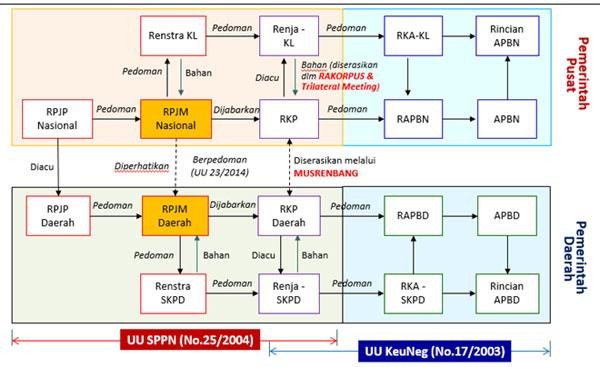 Gambar 1Sistem Perencanaan Pembangunan Daerah (UU Nomor 25 Tahun 2004)Memasuki tahapan pelaksanaan pembangunan jangka panjang keempat (2019-2024), tatanan Organisasi Perangkat Daerah telah  memiliki landasan hukum yang kuat dengan ditetapkannya Peraturan Pemerintah Nomor 41 Tahun 2007 Tentang Organisasi Perangkat Daerah. Berdasarkan ketentuan peraturan tersebut Organisasi Perangkat Daerah mempunyai tugas menyelenggarakan urusan tertentu dalam  pemerintahan untuk membantu Bupati dalam menyelenggarakan Pemerintahan Daerah.Melalui Peraturan Daerah No. 1 Tahun 2021 Tentang Perubahan Atas Peraturan Daerah Kabupaten Cirebon No. 12 Tahun 2016 Tentang Pembentukan dan Susunan Perangkat Daerah Kabupaten Cirebon. BPBD Kabupaten Cirebon berubah status klasifikasinya dari tipe B ke Klasifikasi A, sedangkan untuk Tugas Fungsi dan Tata Kerja Badan  PenanggulanganBencana Daerah Kabupaten Cirebon ditetapkan dalam Peraturan Bupati Cirebon Nomor: 51 Tahun 2021.Sesuai peraturan tersebut dan berdasarkan ketentuan Pasal 7   ayat2 (dua) Peraturan Daerah Kabupaten Cirebon Nomor 6 Tahun 2015 Tentang Penyelenggaraan Penanggulangan Bencana, BPBD Kabupaten Cirebon dalam penyelenggaraan Penanggulangan bencana mempunyai kebijakan untuk Pengkoordinasian pelaksanaan kegiatan penanggulangan bencana secara terencana, terpadu, dan menyeluruh.Peran Badan Penanggulangan Bencana Daerah dan keterkaitannya dalam Pembangunan pun sangat diperlukan guna memberikan rekomendasi positif dalam membangun suatu wilayah. Bencana dan Pembangunan mempunyai keterkaitan sebagai berikut:Pembangunan sebagai kegiatan untuk mencapai target dan sasaran secara terencana;Bencana	dalam	keadaan	tertentu	dapat	menghambat pembangunan nasional;Bencana mengakibatkan kerusakan terhadap proses dan hasil pembangunan;Bencana menyebabkan kerusakan tatanan sosial, ekonomi dan budaya bangsa.Badan Penanggulangan Bencana Daerah Kabupaten Cirebon termasuk ke dalam kelompok OPD dalam rangka menangani urusan pemerintahan yang ruang lingkupnya disebutkan dalam Peraturan Bupati Cirebon Nomor 20 Tahun 2021 tentang Kedudukan, Susunan Organisasi, Tugas Dan Fungsi Serta Tata Kerja Perangkat Daerah Kabupaten Cirebon pasal 94 ayat 1 dan 2. BPBD Kabupaten Cirebon mempunyai Tugas dan Fungsi sebagai berikut;Tugas :Badan Penanggulangan Bencana Daerah mempunyai tugas membantu Bupati dalam melaksanakan urusan pemerintahan bidang ketenteraman dan ketertiban umum serta perlindungan masyarakat sub urusan bencana yang menjadi kewenangan Daerah serta tugas pembantuan yang diberikan kepada Daerah.Fungsi :Badan Penanggulangan Bencana Daerah dalam  melaksanakan tugas sebagaimana dimaksud pada ayat (1), menyelenggarakan fungsi:perumusan kebijakan bidang penanggulangan bencana daerah;pelayanan informasi rawan bencana;pelayanan pencegahan dan kesiapsiagaan terhadap bencana;pelayanan penyelamatan dan evakuasi korban bencana;penataan sistem dasar penanggulangan bencana;pelaksanaan evaluasi dan pelaporan bidang penanggulangan bencana daerah;pelaksanaan	administrasi	Badan	Penanggulangan	Bencana Daerah; danpelaksanaan	fungsi	lain	yang	diberikan	oleh	Bupati terkait dengan tugas dan fungsinyaTerkait dengan tugas dan fungsi tersebut, selanjutnya di dalam Peraturan Bupati Nomor 51 tahun 2021 tentang Tugas, Fungsi Dan Tata Kerja Badan Penanggulangan Bencana Daerah Kabupaten Cirebon ditetapkan secara lebih spesifik tentang mandat yang diberikan kepada Badan Penanggulangan Bencana Daerah Kabupaten Cirebon, yang akan ditampilkan pada bab selanjutnya.Penyusunan Renstra 2019–2024 ini, disamping berdasarkan pada tugas dan fungsi Badan, juga berlandaskan pada pemetaan kondisi lingkungan serta isu-isu strategis yang terus berkembang serta mengacu pada arah kebijakan yang ditetapkan dalam Rencana Pembangunan Jangka Menengah Daerah (RPJMD) 2018–2038 maupun Rencana Pembangunan Jangka Panjang Nasional  (RPJPN) 2005–2025.Tahap penyusunan rancangan Renstra SKPD meliputi tahap perumusan rancangan Renstra SKPD dan tahap penyajian rancangan Renstra SKPD. Perumusan isi dan substansi rancangan Renstra SKPD sangat menentukan kualitas dokumen Renstra SKPD yang akan dihasilkan. Salah satu dokumen rujukan awal dalam menyusun rancangan Renstra SKPD adalah rancangan awal RPJMD yang menunjukkan program dan target indikator kinerja yang harus dicapai oleh SKPD selama 5 tahun, baik untuk mendukung visi, misi kepala daerah maupun untuk memperbaiki kinerja layanan dalam rangka pemenuhan tugas dan fungsi SKPD.Renstra Badan Penanggulangan Bencana Daerah Kabupaten  Cirebon ini selanjutnya akan menjadi acuan dalam penyusunan rencana aksi masing-masing unit utama di lingkungan Badan Penanggulangan Bencana Daerah Kabupaten Cirebon     serta Rencana Kerja dan AnggaranBadan Penanggulangan Bencana Daerah Kabupaten Cirebon tahun 2019 sampai dengan tahun 2024.Dalam penyusunan perencanaan penanggulangan bencana, selain peta risiko dan pengkajian resiko perlu dilakukan :Pengumpulan data dan informasi penyelenggaraan penanggulangan bencana (seluruh tahapan);Evaluasi penyelenggaraan penanggulangan bencana lintas sektoral yang melaksanakan fungsi kebencanaan;Identifikasi tantangan penanggulangan bencana kedepan;Penyusunan kerangka dokumen perencanaan;Penyusunan Visi, Misi, Kebijakan, Strategi, Prioritas dan Target;Identifikasi	program	dan	kegiatan	lintas	sektoral	yang melaksanakan fungsi kebencanaan;Koordinasi secara simultan bersama badan yang bertanggung jawab dalam proses perencanaan pembangunan;Penyusunan	indikasi	kebutuhan	pendanaan	sebagaimana penyusunan kerangka pengeluaran jangka menengah.Landasan HukumDalam menyusun RENSTRA Badan Penanggulangan Bencana Daerah Kabupaten Cirebon mengacu pada peraturan Perundang- undangan yang berlaku, yaitu:Undang-Undang Dasar 1945;Undang-undang Nomor 17 Tahun 2003 tentang Keuangan Negara (Lembaran Negara Republik Indonesia tahun 2003 Nomor 47, tambahan Lembaran Negara Republik Indonesia Nomor 4286);Undang-undang Nomor 1 Tahun 2004 tentang Perbendaharaan Keuangan Negara (Lembaran Negara Republik Indonesia Tahun 2004 Nomor 5);Undang-undang Nomor 15 Tahun 2004 tentang Pemeriksaan Pengelolaan dan Tanggung Jawab Keuangan Negara (Lembaran Negara Republik Indonesia Nomor Tahun 2004 Nomor 66, tambahan Lembaran Negara Republik Indonesia Nomor 4400);Undang-undang Nomor 25 Tahun 2004 tentang Sistem Perencanaan Pembangunan Nasional (Lembaran Negara Republik Indonesia Tahun 2004 Nomor 104);Undang-undang Nomor 33 Tahun 2004 tentang Perimbangan Keuangan antara Pemerintah Pusat dan Pemerintah Daerah (Lembaran Negara Republik Indonesia Tahun 2004 Nomor 126, Tambahan Lembaran Negara Republik Indonesia Nomor 4438);Undang-undang Nomor 17 Tahun 2006 tentang Rencana Pembangunan Jangka Panjang Nasional Tahun 2005-2025, (Lembaran Negara Republik Indonesia Tahun 2007 Nomor 33, tambahan Lembaran Negara Republik Indonesia Nomor 4700);Undang-undang Nomor 24 tahun 2007 tentang Penanggulangan Bencana (Lembaran Negara Republik Indonesia Tahun 2007 Nomor 66, tambahan Lembaran Negara Republik Indonesia Nomor 4723);Undang-undang Nomor 2 Tahun 2015 tentang Penetapan  Peraturan Pemerintah Pengganti Undang-Undang Nomor 2 Tahun 2014 Tentang Perubahan Atas Undang-Undang Nomor 23 Tahun 2014 Tentang Pemerintahan Daerah Menjadi Undang-Undang (Lembaran Negara Republik Indonesia Tahun 2015 Nomor 24 tambahan Lembaran Negara Republik Indonesia Nomor 5657);Peraturan Pemerintah Nomor 21 Tahun 2004 tentang Penyusunan Rencana Kerja dan Anggaran Kementerian dan Lembaga;Peraturan Pemerintah Nomor 8 Tahun 2006 tentang Pelaporan Keuangan dan Kinerja Instansi Pemerintah;Peraturan Pemerintah Nomor 39 Tahun 2006 tentang Tata Cara Pengendalian dan Evaluasi Pembangunan;Peraturan Pemerintah Nomor 21 Tahun 2008 tentang Penyelenggaraan Penanggulangan Bencana;Peraturan Pemerintah Nomor 22 Tahun 2008 tentang Pendanaan dan Pengelolaan Bantuan Bencana;Peraturan Pemerintah Nomor 8 Tahun 2008 tentang Tahapan, Tata Cara Penyusunan, Pengendalian dan Evaluasi Pelaksanaan Rencana Pembangunan Daerah;Peraturan Presiden Nomor 8 Tahun 2008 tentang Badan Nasional Penanggulangan Bencana;Peraturan Menteri Dalam Negeri Republik Indonesia Nomor 86 Tahun 2017 Tentang Tata Cara Perencanaan, Pengendalian Dan Evaluasi Pembangunan Daerah, Tata Cara Evaluasi Rancangan Peraturan Daerah Tentang Rencana Pembangunan Jangka Panjang Daerah  Dan  Rencana  Pembangunan  Jangka  Menengah Daerah,Serta Tata Cara Perubahan Rencana Pembangunan  Jangka Panjang Daerah, Rencana Pembangunan Jangka Menengah Daerah, Dan Rencana Kerja Pemerintah Daerah;Peraturan Menteri Dalam Negeri Republik Indonesia Nomor 101 Tahun 2018 Tentang Standar Teknis Pelayanan Dasar Pada Standar Pelayanan Minimal Sub-Urusan Bencana Daerah Kabupaten/Kota (Berita Negara Republik Indonesia Tahun 2018 Nomor 1541);Peraturan Dalam Negeri No. 90 Tahun 2019 Tentang Klasifikasi, Kodefikasi, dan Nomenklatur Perencanaan Pembangunan dan Keuangan Daerah;Keputusan Menteri Dalam Negeri Nomor 050 - 3708 Tahun 2020 Tentang Hasil Verifikasi dan Validasi Pemutakhiran Klasifikasi, Kodefikasi, dan Nomenklatur Perencanaan Pembangunan dan Keuangan Daerah;Peraturan Kepala Badan Nasional Penanggulan Bencana Nomor 3 Tahun 2008 Tentang Pedoman Pembentukan Badan Penanggulangan Bencana Daerah;Peraturan Kepala Badan Nasional Penanggulan Bencana Nomor 15 Tahun 2012 Tentang Pedoman Pembentukan Pusat Pengendali Operasi Penanggulangan Bencana;Peraturan Daerah Kabupaten Cirebon Nomor 4 Tahun 2015 tentang Rencana Pembangunan Jangka Menengah Daerah Kabupaten Cirebon Tahun 2014-2019;Peraturan Daerah Kabupaten Cirebon Nomor 6 Tahun 2015 Tentang Penyelenggaraan Penanggulangan Bencana;Peraturan Daerah No. 1 Tahun 2021 Tentang Perubahan Atas Peraturan Daerah Kabupaten Cirebon No. 12 Tahun 2016 Tentang Pembentukan dan Susunan Perangkat Daerah Kabupaten Cirebon (LEMBARAN DAERAH KABUPATEN CIREBON TAHUN 2021 NOMOR 1, SERI D NOREG PERATURAN DAERAH KABUPATEN CIREBON PROVINSI JAWA BARAT 1/ 44/ 2021);Peraturan Bupati Cirebon Nomor: 20 Tahun 2021 Tentang Kedudukan, Susunan Organisasi, Tugas dan Fungsi serta Tata Kerja Perangkat Daerah Kabupaten Cirebon (BERITA DAERAH KABUPATEN CIREBON TAHUN 2021 NOMOR 20, SERI D).Peraturan Bupati Cirebon Nomor: 51 Tahun 2021 Tentang Tugas Fungsi dan Tata Kerja Badan Penanggulangan Bencana Daerah Kabupaten Cirebon.Maksud dan TujuanMaksud penyusunan Renstra Badan Penanggulangan Daerah Kabupaten Cirebon adalah untuk menyiapkan instrument perencanaan yang memberikan gambaran arah kebijakan pencegahan dan penanggulangan bencana di Kabupaten Cirebon pada periode 2019-2024 sebagai tolak ukur dan indikator kinerja Badan Penanggulangan Bencana Daerah Kabupaten Cirebon. Rencana Strategis Badan Penanggulangan Bencana Daerah Kabupaten Cirebon 2019-2024, bertujuan untuk mengarahkan kegiatan- kegiatan prioritas sesuai dengan visi, misi,  tujuan, sasaran yang ingin dicapai oleh Badan Penanggulangan Bencana Daerah Kabupaten Cirebon, yang disesuaikan dengan tuntutan  perubahan yang terjadi di masyarakat serta mengacu pada kebijakan pencegahan dan penanggulangan bencana tingkat nasional serta Rencana Pembangunan Jangka Menengah dan Rencana Pembangunan Jangka Panjang Daerah Kabupaten Cirebon.Sistematika PenulisanPokok bahasan dalam penulisan Renstra BPBD tahun 2019 - 2024 disusun dengan  garis besar isi dokumen sebagai berikut:Bab I PendahuluanBerisikan latar belakang, landasan hukum, maksud dan tujuan, serta sistematika penulisan;Bab II Gambaran Pelayanan SKPDMenjelaskan tentang tugas, fungsi, struktur organisasi SKPD,  sumber daya SKPD, kinerja pelayanan SKPD, serta tantangan dan peluang pengembangan pelayanan SKPDBAB III Permasalahan dan Isu-isu Strategis Perangkat Daerah Berisikan	penjelasan	tentang	identifikasi	permasalahan	berdasarkan tugas dan fungsi pelayanan SKPD, telaahan visi, misi dan program kepala daerah dan wakil kepala daerah terpilih, telaahan renstra, telaahan renacana tata ruang wilayah dan kajian lingkungan hidup strategis, serta penentuan isu-isu strategis;Bab IV Tujuan dan SasaranBerisikan tentang rumusan pernyataan tujuan dan sasaran jangka menengah Perangkat Daerah beserta indikator kinerjanya disajikan dalam tabel T-C.26Bab V Strategi dan Arah KebijakanMengemukakan strategi dan arah kebijakan Perangkat Daerah dalam 5 Tahun mendatang, yaitu dari Tabel T-C.26.Bab VI  Rencana Program dan Kegiatan serta PendanaanBagian ini mengemukakan rencana program dan kegiatan, indikator kinerja, kelompok sasaran, dan pendanaan indikatif. Adapun penyajiannya, menggunakan Tabel 6.1Bab VII Kinerja Penyelenggaraan Bidang UrusanBagian ini mengemukakan tentang Indikator Kinerja Perangkat Daerah yang mengacu pada tujuan dan sasaran RPJMD ini ditampilkan dalam Tabel 7.1 yang bersumber dari Tabel T-C.28.Bab VIII PenutupBerisikan uraian penutup, serta beberapa penjelasan yang memuat: catatan penting yang perlu mendapat perhatian, baik dalam rangka pelaksanaannya maupun seandainya ketersediaan anggaran tidak sesuai dengan kebutuhan, kaidah-kaidah pelaksanaan dan rencana tindak  lanjut.BAB II GAMBARAN PELAYANANBADAN PENANGGULANGAN BENCANA DAERAHTugas, Fungsi, dan Struktur OrganisasiPelayanan penanggulangan bencana daerah diselenggarakan dengan menggunakan manajemen penanggulangan, yang mencakup sebelum terjadi suatu kejadian bencana, pada saat terjadi bencana dan layanan setelah terjadinya suatu kejadian bencana. Layanan tersebut dibingkai dalam upaya adaptasi dan mitigasi yang menjadi tanggung jawab BPBD dalam pelayanan penanggulangan bencana daerah, yang difokuskan pada upaya yang bersifat non struktur.Tupoksi - tupoksi diseluruh tahapan Badan penanggulangan bencana daerah Meliputi pencegahan mitigasi, tanggap darurat, serta rehabilitasi dan rekontruksi, dengan menggunakan serluruh potensi yang tersedia struktural maupuan non struktural guna melindungi sebesar besarnya masyarakat dan berusaha sekecil kecilnya mengurangi korban akibat bencana alam, serta meningkatkan kemampuan masyarakat dalam menghadapi bencana alam.Berdasarkan Peraturan Bupati Nomor 20 Tahun 2021 tentang Kedudukan, Susunan Organisasi, Tugas Dan Fungsi Serta Tata Kerja Perangkat Daerah Kabupaten Cirebon, Pasal 92, bahwa Badan Penanggulangan Bencana Daerah merupakan unsur pelaksana yang menyelenggarakan urusan pemerintahan bidang ketenteraman dan ketertiban umum serta perlindungan masyarakat sub urusan bencana yang menjadi kewenangan Daerah.Sedangkan peraturan tentang Tugas, Fungsi Dan Tata Kerja Badan Penanggulangan Bencana Daerah telah diatur dalam Peraturan Bupati Cirebon Nomor 51 Tahun 2021, yang semula diatur dalam Peraturan Bupati Cirebon Nomor 34 Tahun 2016 tentang Fungsi, Tugas Pokok, Uraian Tugas dan Tata Kerja Badan Penanggulangan Bencana Daerah dan Pemadam Kebakaran.Tugas :Unsur Pelaksana pada BPBD mempunyai tugas melaksanakan penanggulangan bencana secara terintegrasi, meliputi:Pra bencanaPada situasi tidak terjadi bencana, bertugas:Melakukan perencanaan penanggulangan bencana;Melakukan upaya pengurangan dan pencegahan risiko bencana;Melakukan penerapan rencana tata ruang;Melakukan koordinasi pelestarian fungsi lingkungan hidup;Melakukan koordinasi pemanduan perencanaan pembangunan;Menyelenggarakan pendidikan, penelitian dan pelatihan di bidang penanggulangan bencana;Menyusun persyaratan analisis risiko bencana; danMenyusun persyaratan standar teknis penanggulangan bencana; Pada situasi terdapat potensi bencana, bertugas melakukan:Kesiapsiagaan;Peringatan Dini; danMitigasi Bencana;Tanggap DaruratSaat tanggap darurat, bertugas:Melakukan penyelamatan dan evakuasi korban serta harta benda;Pencarian dan penyelamatan korban;Pertolongan darurat; danEvakuasi korban dan harta benda.Melakukan pemenuhan kebutuhan dasar;Kebutuhan air bersih dan sanitasi;Pangan;Sandang;Pelayanan kesehatan;Pelayanan psikososial; danPenampungan dan tempat hunian.Melakukan perlindungan dan pengurusan pengungsi;Pendataan;Penempatan pada lokasi yang aman;Pemenuhan kebutuhan dasar;Pemberian	perlindungan	prioritas	kepada	kelompok	rentan (Lansia, Balita, Ibu Hamil, dan Disabilitas); danMelakukan	pemulihan	segera	(Early	Recovery)	sarana	dan prasarana.Memperbaiki kerusakan akibat bencana; dan/ atauMengganti kerusakan akibat bencana.Pasca BencanaPada saat pasca bencana tugas BPBD meliputi;Rehabilitasi;Perbaikan lingkungan daerah bencana;Perbaikan prasarana dan sarana umum;Memberikan bantuan perbaikan rumah masyarakat;Pemulihan sosial psikologis;Pelayanan kesehatan;Rekonsiliasi dan resolusi konflik;Pemulihan sosial ekonomi budaya;Pemulihan keamanan dan ketertiban;Pemulihan fungsi pemerintahan; danPemulihan fungsi pelayanan publikRekonstruksiPembangunan kembali prasarana dan sarana;Pembangunan kembali sarana sosial masyarakat;Revitalisasi/ pembangkitan kembali kehidupan sosial budaya masyarakat;penetapan	rancang	bangun	yang	tepat	dan	penggunaan peralatan yang lebih baik dan tahap bencana;partisipasi	dan	peran	serta	lembaga	dan	organisasi kemasyarakatan, dunia usaha, dan masyarakat;Peningkatan kondisi sosial, ekonomi dan budaya;Peningkatan fungsi pelayanan publik; danpeningkatan dan pelayanan utama dalam masyarakat.Fungsi;Fungsi Unsur Pelaksana BPBD meliputi;Pengkoordinasian, yang merupakan fungsi koordinasi yang dilaksanakan melalui kegiatan koordinasi dengan SKPD dan instansi vertikal terkait, lembaga usaha, dan/atau pihak lain yang diperlukan pada tahapan pra bencana dan pasca bencana.Pengkomandoan, yang merupakan fungsi komando yang dilaksanakan melalui kegiatan pengerahan sumber daya manusia, dana, peralatan, logistik dari SKPD dan instansi vertikal terkait, lembaga usaha, dan/atau pihak lain serta langkah-langkah yang diperlukan dalam rangka penanganan darurat bencana.Pelaksana, merupakan fungsi pelaksana yang dilakukan secara terkoordinasi dan terintegrasi dengan SKPD dan instansi vertikal terkait yang ada di daerah dengan memperhatikan kebijakan penyelenggaraan penanggulangan bencana dan ketentuan peraturan perundang-undangan.Berdasarkan penjelasan Peraturan Daerah Kabupaten Cirebon Nomor 6 Tahun 2015, BPBD mempunyai fungsi koordinasi, komando dan pelaksana dalam penyelenggaraan penanggulangan bencana. Dalam fungsi koordinasi, BPBD melakukan koordinasi dengan satuan kerja perangkat daerah lainnya, instansi vertikal yang ada di daerah, lembaga usaha, dan/atau pihak lain yang diperlukan pada tahap pra bencana,  saat bencana dan pasca bencana.Pada fungsi komando, BPBD melaksanakan penanggulangan bencana dengan pengerahan sumber daya manusia, peralatan, logistik dari Satuan Kerja Perangkat Daerah lainnya, instansi vertikal yang ada di daerah, lembaga-lembaga kemasyarakatan, relawan-relawan kemanusiaan serta melakukan langkah-langkah lain yang diperlukan dalam rangka penanganan darurat bencana.Sedangkan pada fungsi pelaksana BPBD melaksanakan penanggulangan bencana secara terkoordinasi dan terintegrasi dengan Satuan kerja Perangkat Daerah lainnya di daerah, instansi vertikal, lembaga-lembaga kemasyarakatan, relawan-relawan kemanusiaan yang ada di daerah dengan memperhatikan kebijakan penyelenggaraan penanggulangan bencana dan ketentuan peraturan perundang- undangan.Di dalam Peraturan Bupati Cirebon Nomor 20 Tahun 2021 tentang Kedudukan, Susunan Organisasi, Tugas dan Fungsi serta Tata Kerja Perangkat Daerah Kabupaten Cirebon, sudah terlihat Struktur Organisasi Badan Penanggulangan Bencana Daerah Kabupaten Cirebon telah berubah dari klasifikasi B menjadi klasifikasi A, dengan adanya bidang bidang pada Struktur Organisasi Badan Penanggulangan Bencana Daerah Kabupaten Cirebon diharapkan penanggulangan bencana di Kabupaten Cirebon dapat terlaksana dengan baik sesuai tugas pokok dan fungsinya. Struktur Organisasi Badan Penanggulangan Bencana Daerah Kabupaten Cirebon dapat dilihat pada gambar 2 di bawah.Gambar 2Struktur Organisasi Badan Penanggulangan Bencana Daerah Kabupaten Cirebon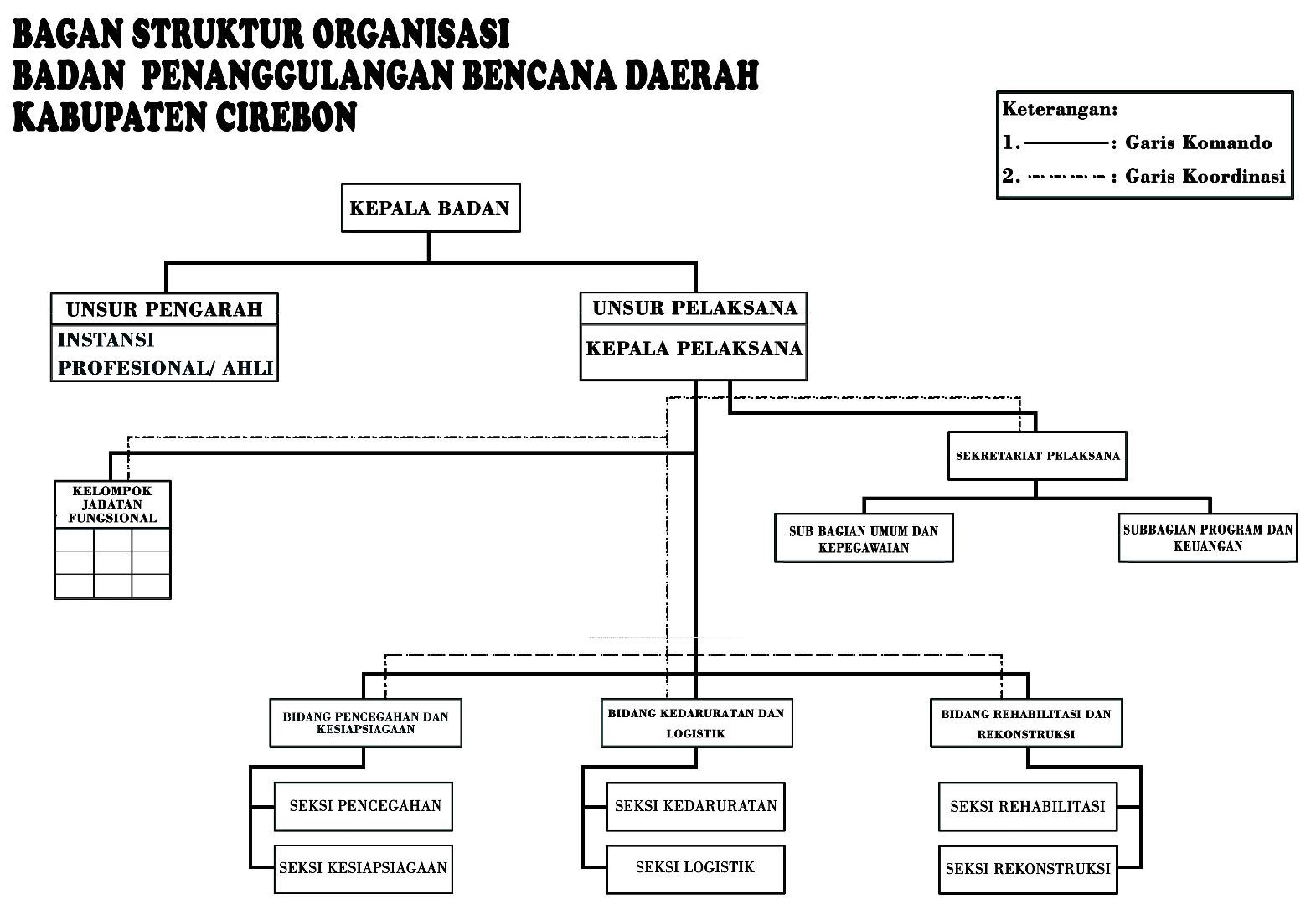 Sumber: Peraturan Bupati Cirebon Nomor : 20 Tahun 2021Sedangkan untuk Fungsi, Tugas dan Tata Kerja setiap Bidang dan Seksi pada Badan Penanggulangan Bencana Daerah Kabupaten Cirebon diatur dan disusun Berdasarkan Peraturan Bupati Cirebon Nomor 51 Tahun 2021 Seri D.4 tentang, Tugas, Fungsi dan Tata Kerja Badan Penanggulangan Bencana Daerah. Yaitu Meliputi:KEPALA BADANPasal 2Badan dipimpin oleh Kepala Badan secara ex-officio dijabat oleh Sekretaris Daerah yang berkedudukan di bawah dan bertanggung jawab kepada Bupati.Kepala Badan mempunyai tugas merumuskan, mengoordinasikan, melaksanakan,   memantau   dan   mengevaluasi    penyelenggaraanurusan pemerintahan bidang ketenteraman dan ketertiban umum serta perlindungan masyarakat sub urusan penanggulangan bencana.Kepala Badan dalam melaksanakan tugas sebagaimana dimaksud pada ayat (2), menyelenggarakan fungsi:perumusan bahan perencanaan pada Badan Penanggulangan Bencana Daerah;perumusan kebijakan bidang penanggulangan bencana daerah;pelayanan informasi rawan bencana;pelayanan pencegahan dan kesiapsiagaan terhadap bencana;pelayanan penyelamatan dan evakuasi korban bencana;penataan sistem dasar penanggulangan bencana;pengendalian pelaksanaan administrasi Badan Penanggulangan Bencana Daerah;pengevaluasian	dan	pelaporan	pelaksanaan	kegiatan	Badan Penanggulangan Bencana Daerah; danpelaksanaan fungsi lain yang yang diberikan oleh Bupati yang berkaitan dengan tugas dan fungsinya.UNSUR PENGARAHPasal 3Unsur pengarah terdiri dari lembaga/ instansi pemerintah daerah terkait dengan penanggulangan bencana yang berkedudukan di bawah dan bertanggung jawab kepada Kepala Badan.Unsur pengarah mempunyai tugas memberikan masukan dan saran kepada Kepala Badan dalam penanggulangan bencana.Unsur pengarah dalam melaksanakan tugas sebagaimana dimaksud pada ayat (2), menyelenggarakan fungsi :perumusan kebijakan penanggulangan bencana daerah;pemantauan penanggulangan bencana daerah; danpengevaluasian dalam penanggulangan bencana.Ketentuan unsur pengarah diatur lebih lanjut oleh Badan Penanggulangan Bencana Daerah dengan berpedoman pada peraturan perundang-undangan.UNSUR PELAKSANABagian Kesatu Kepala Pelaksana Pasal 4Unsur Pelaksana dipimpin oleh Kepala Pelaksana yang berkedudukan di bawah dan bertanggung jawab kepada Kepala Badan.Kepala Pelaksana mempunyai tugas merencanakan, merumuskan, mengoordinasikan, mengendalikan dan mengevaluasi penyelenggaraan penanggulangan bencana secara terintegrasi meliputi pra bencana, saat tanggap darurat dan pasca bencana.Kepala Pelaksana dalam melaksanakan tugas sebagaimana dimaksud pada ayat (2), menyelenggarakan fungsi:perumusan	bahan	perencanaan	pelaksanaan	kegiatan penanggulangan bencana daerah;penyusunan regulasi penanggulangan bencana daerah;penyusunan kajian risiko bencana;pelaksanaan	sosialisasi,	komunikasi,	informasi	dan	edukasi rawan bencana (per jenis bencana);penyusunan rencana penanggulangan bencana;pelaksanaan pelatihan pencegahan dan mitigasi bencana;pengendalian operasi kesiapsiagaan dan kedaruratan terhadap bencana;pengoordinasian penyediaan sarana prasarana kesiapsiagaan dan kedaruratan terhadap bencana;penyediaan peralatan perlindungan dan kesiapsiagaan terhadap bencana;pengelolaan risiko bencana;penguatan	kapasitas	kawasan	untuk	pencegahan	dan kesiapsiagaan;penanganan pasca bencana;pengembangan kapasitas Tim Reaksi Cepat (TRC), Forum Komunikasi Peduli Bencana (FKPB) dan Relawan Peduli Bencana (RPB);penyusunan rencana kontijensi;pelaksanaan gladi kesiapsiagaan terhadap bencana;pengoordinasian pelaksanaan respon cepat darurat bencana dan respon cepat kejadian luar biasa penyakit/ wabah zoonosis prioritas serta respon cepat bencana non alam epidemi/ wabah penyakit;pengoordinasian pelaksanaan pencarian, pertolongan dan evakuasi korban bencana;penyediaan logistik penyelamatan dan evakuasi korban bencana;pelaksanaan aktivasi sistem komando penanganan darurat bencana;pelaksanaan kerja sama antar lembaga dan kemitraan dalam penanggulangan bencana;pengelolaan dan pemanfaatan sistem informasi kebencanaan;pembinaan dan pengawasan penyelenggaraan penanggulangan bencana;w.pelaksanaan administrasi kesekretariatan Badan Penanggulangan Bencana Daerah;pengevaluasian dan pelaporan pelaksanaan kegiatan penanggulangan bencana daerah; danpelaksanaan fungsi lain yang diberikan oleh Kepala Badan yang berkaitan dengan tugas dan fungsinya.Bagian Kedua Sekretariat Pelaksana Paragraf 1 Sekretariat Pelaksana Pasal 5Sekretariat Pelaksana dipimpin oleh Sekretaris Pelaksana yang berkedudukan di bawah dan bertanggung jawab kepada Kepala Pelaksana.Sekretariat Pelaksana mempunyai tugas merumuskan, merencanakan, memantau dan mengevaluasi pelaksanaan administrasi umum dan kepegawaian, keuangan dan aset, serta perencanaan, evaluasi dan pelaporan serta mengoordinasikan perumusan dan pelaksanaan kebijakan teknis di bidang penanggulangan bencana daerah.Sekretariat Pelaksana dalam melaksanakan tugas sebagaimana dimaksud pada ayat (2), menyelenggarakan fungsi:perumusan bahan perencanaan pada Sekretariat Pelaksana;pengoordinasian	perumusan	dan	pelaksanaan	kebijakan	di bidang penanggulangan bencana daerah;pengendalian	pelaksanaan	urusan	perlengkapan	dan kerumahtanggaan;pengendalian pelaksanaan urusan ketatausahaan;pengendalian pelaksanaan pengelolaan kearsipan, keprotokolan dan kehumasan;pengendalian pengelolaan administrasi kepegawaian;pengendalian pengelolaan administrasi keuangan dan pengelolaan aset/ barang milik daerah;perumusan dan pengoordinasian penyusunan perencanaan dan penganggaran;pengoordinasian pelaksanaan penyusunan dan pelaporan kinerja dan penyelenggaraan urusan pemerintahan;pengoordinasian	penyusunan	penataan	organisasi	dan	tata laksana;pengevaluasian dan pelaporan pelaksanaan kegiatan Sekretariat Pelaksana; danpelaksanaan fungsi lain yang diberikan oleh Kepala Pelaksana yang berkaitan dengan tugas dan fungsinya.Paragraf 2Subbagian Umum dan Kepegawaian Pasal 6Subbagian Umum dan Kepegawaian dipimpin oleh Kepala Subbagian Umum dan Kepegawaian yang berkedudukan di bawah dan bertanggung jawab kepada Sekretaris Pelaksana.Subbagian Umum dan Kepegawaian mempunyai tugas merumuskan, mengoordinasikan, memantau, mengevaluasi dan mengendalikan pelaksanaan kegiatan pengelolaan urusan ketatausahaan, kerumahtanggaan dan administrasi kepegawaian.Subbagian Umum dan Kepegawaian dalam melaksanakan tugas sebagaimana dimaksud pada ayat (2), menyelenggarakan fungsi:perumusan bahan perencanaan pada Subbagian Umum dan Kepegawaian;pelaksanaan pengamanan sarana dan prasarana kantor;pelaksanaan penjagaan kebersihan lingkungan kantor;pelaksanaan pengadaan, pemeliharaan dan rehabilitasi sarana dan prasarana kantor serta kendaraan dinas/ operasional;pelaksanaan penyediaan kebutuhan rumah tangga  meliputi listrik, air, telepon serta peralatan rumah tangga kantor;pengelolaan administrasi persuratan/ dokumen baik masuk maupun keluar serta pelaksanaan pendistribusian surat/ dokumen kedinasan;pelaksanaan penyediaan alat tulis kantor dan barang cetakan serta penggandaan;pengendalian pelaksanaan kearsipan, keprotokolan dan kehumasan;pengoordinasian penyusunan Standar Operasional Prosedur dan Standar Pelayanan serta pelaksanaan Survei Kepuasan Masyarakat;penyiapan bahan penyusunan analisis jabatan dan analisis kebutuhan pegawai;pelaksanaan urusan pengembangan karir, kenaikan pangkat, kenaikan gaji berkala, cuti, pemberhentian dan pensiun pegawai;pelaksanaan urusan disiplin pegawai, penghargaan, dan evaluasi kinerja pegawai serta pengembangan pegawai;pengevaluasian dan pelaporan pelaksanaan kegiatan Subbagian Umum dan Kepegawaian; danpelaksanaan fungsi lain yang diberikan oleh Sekretaris Pelaksana yang berkaitan dengan tugas dan fungsinya.Paragraf 3Subbagian Program dan Keuangan Pasal 7Subbagian Program dan Keuangan dipimpin oleh Kepala Subbagian Program dan Keuangan yang berkedudukan di bawah dan bertanggung jawab kepada Sekretaris Pelaksana.Subbagian Program dan Keuangan mempunyai tugas merumuskan, mengoordinasikan, memantau, mengevaluasi dan mengendalikan pelaksanaan kegiatan penyusunan bahan perencanaan, evaluasi dan pelaporan serta pengelolaan administrasi keuangan dan aset.Subbagian Program dan Keuangan dalam melaksanakan tugas sebagaimana dimaksud pada ayat (2), menyelenggarakan fungsi:perumusan bahan perencanaan pada Subbagian Program dan Keuangan;penyiapan bahan perumusan dan pengoordinasian penyusunan perencanaan yang meliputi penyusunan Rencana Strategis (Renstra), Rencana Kerja (Renja), Rencana Kerja Anggaran (RKA) dan Dokumen Pelaksanaan Anggaran (DPA);penyusunan perjanjian kinerja, Indikator Kinerja Kunci (IKK), Indikator Kinerja Utama (IKU) dan penyiapan bahan pelaksanaan evaluasi kinerja;penyusunan bahan Laporan Kinerja Instansi Pemerintah (LKIP) serta Laporan Penyelenggaraan Pemerintahan Daerah (LPPD) dan/atau Laporan Keterangan Pertanggungjawaban (LKPJ);pelaksanaan penilaian risiko melalui identifikasi risiko, analisis risiko, dan rencana tindak pengendalian risiko serta pelaporan pengendalian risiko;penyiapan bahan penyusunan penataan organisasi;pengoordinasian pemenuhan Standar Pelayanan Minimal;pengelolaan dan penyajian data dan informasi pelaksanaan program dan kegiatan;pelaksanaan urusan perbendaharaan dan layanan administrasi keuangan;pelaksanaan akuntansi dan verifikasi pengelolaan keuangan;penyiapan bahan tindak lanjut laporan hasil pemeriksaan;pengoordinasian dan penyusunan laporan keuangan;penyusunan	rencana	kebutuhan	barang	milik	daerah	dan pelaksanaan penatausahaan barang milik daerah;penyusunan laporan dan rekonsiliasi barang milik daerah;pengevaluasian dan pelaporan pelaksanaan kegiatan Subbagian Program dan Keuangan; danpelaksanaan fungsi lain yang diberikan oleh Sekretaris Pelaksana yang berkaitan dengan tugas dan fungsinya.Bagian KetigaBidang Pencegahan dan Kesiapsiagaan Paragraf 1Bidang Pencegahan dan Kesiapsiagaan Pasal 8Bidang Pencegahan dan Kesiapsiagaan dipimpin oleh Kepala Bidang Pencegahan dan Kesiapsiagaan yang berkedudukan di bawah dan bertanggung jawab kepada Kepala Pelaksana.Bidang Pencegahan dan Kesiapsiagaan mempunyai tugas merumuskan, mengoordinasikan, memantau, mengevaluasi dan mengendalikan pelaksanaan pencegahan dan kesiapsiagaan penanggulangan bencana.Bidang Pencegahan dan Kesiapsiagaan dalam melaksanakan tugas sebagaimana dimaksud pada ayat (2), menyelenggarakan fungsi:perumusan bahan perencanaan pada Bidang Pencegahan dan Kesiapsiagaan;perumusan kebijakan di bidang pencegahan dan kesiapsiagaan penanggulangan bencana daerah;pengoordinasian pelaksanaan kebijakan di bidang pencegahan, mitigasi dan kesiapsiagaan pada pra bencana serta  pemberdayaan masyarakat;perumusan sasaran pelaksanaan pencegahan, mitigasi dan kesiapsiagaan penanggulangan bencana;pembinaan dan pengarahan pelaksanaan pencegahan, mitigasi dan kesiapsiagaan penanggulangan bencana;penetapan rumusan kebijakan sistem peringatan bencana dan rencana untuk keadaan darurat bencana;pelaksanaan pemberdayaan masyarakat, kemampuan memobilisasi sumber daya, pemeliharaan sumber daya dan pelatihan personil;penyusunan rencana penanggulangan bencana;pelatihan pencegahan dan mitigasi bencana;pengendalian operasi dan penyediaan sarana prasarana kesiapsiagaan terhadap bencana;penyediaan peralatan perlindungan dan kesiapsiagaan terhadap bencana;pengelolaan risiko bencana;penguatan	kapasitas	kawasan	untuk	pencegahan	dan kesiapsiagaan;pengembangan kapasitas Tim Reaksi Cepat (TRC), Forum Komunikasi Peduli Bencana (FKPB) dan Relawan Peduli Bencana (RPB);penyusunan rencana kontijensi;pelaksanaan gladi kesiapsiagaan terhadap bencana;pelaksanaan kerja sama antar lembaga dan kemitraan dalam penanggulangan bencana;pengelolaan dan pemanfaatan sistem informasi kebencanaan;pengevaluasian	dan	pelaporan	pelaksanaan	kegiatan	Bidang Pencegahan dan Kesiapsiagaan; danpelaksanaan fungsi lain yang diberikan oleh Kepala Pelaksana yang berkaitan dengan tugas dan fungsinya.Paragraf 2 Seksi PencegahanPasal 9Seksi Pencegahan dipimpin oleh Kepala Seksi Pencegahan yang berkedudukan di bawah dan bertanggung jawab kepada Kepala Bidang Pencegahan dan Kesiapsiagaan.Seksi Pencegahan mempunyai tugas merumuskan, mengoordinasikan, memantau, mengevaluasi dan mengendalikan pelaksanaan penanganan pencegahan bencana.Seksi Pencegahan dalam melaksanakan tugas sebagaimana dimaksud pada ayat (2), menyelenggarakan fungsi:perumusan bahan perencanaan pada Seksi Pencegahan;perumusan kebijakan di bidang pencegahan bencana daerah;penyusunan rencana penanggulangan bencana;pelatihan pencegahan dan mitigasi bencana;pengelolaan risiko bencana;penguatan	kapasitas	kawasan	untuk	pencegahan	dan kesiapsiagaan;pelaksanaan	pemberdayaan	dan	peningkatan	masyarakat terhadap pencegahan bencana dan mitigasi pada prabencana;pelaksanaan pengawasan dan evaluasi terhadap penyelenggaraan sistem pengendali bencana;pengevaluasian dan pelaporan pelaksanaan kegiatan Seksi Pencegahan; danpelaksanaan fungsi lain yang diberikan oleh Kepala Bidang Pencegahan dan Kesiapsiagaan yang berkaitan dengan tugas dan fungsinya.Paragraf 3 Seksi KesiapsiagaanPasal 10Seksi Kesiapsiagaan dipimpin oleh Kepala Seksi Kesiapsiagaan yang berkedudukan di bawah dan bertanggung jawab kepada Kepala Bidang Pencegahan dan Kesiapsiagaan.Seksi Kesiapsiagaan mempunyai tugas merumuskan, mengoordinasikan, memantau, mengevaluasi dan mengendalikan pelaksanaan penanganan kesiapsiagaan bencana.Seksi Kesiapsiagaan dalam melaksanakan tugas sebagaimana dimaksud pada ayat (2), menyelenggarakan fungsi:perumusan bahan perencanaan pada Seksi Kesiapsiagaan;perumusan kebijakan di bidang kesiapsiagaan penanggulangan bencana daerah;pengendalian operasi dan penyediaan sarana prasarana kesiapsiagaan terhadap bencana;penyediaan peralatan perlindungan dan kesiapsiagaan terhadap bencana;pengembangan kapasitas Tim Reaksi Cepat (TRC), Forum Komunikasi Peduli Bencana (FKPB) dan Relawan Peduli Bencana (RPB);penyusunan rencana kontijensi;pelaksanaan gladi kesiapsiagaan terhadap bencana;pelaksanaan kerja sama antar lembaga dan kemitraan dalam penanggulangan bencana;pengelolaan dan pemanfaatan sistem informasi kebencanaan;pelaksanaan kesiapsiagaan pra bencana serta pemberdayaan dan peningkatan masyarakat terhadap kesiapsiagaan bencana;pengevaluasian dan pelaporan pelaksanaan kegiatan Seksi Kesiapsiagaan;pelaksanaan fungsi lain yang diberikan oleh Kepala Bidang Pencegahan dan Kesiapsiagaan yang berkaitan dengan tugas dan fungsinya.Bagian KeempatBidang Kedaruratan dan Logistik Paragraf 1Bidang Kedaruratan dan Logistik Pasal 11Bidang Kedaruratan dan Logistik dipimpin oleh Kepala Bidang Kedaruratan dan Logistik yang berkedudukan di bawah dan bertanggung jawab kepada Kepala Pelaksana.Bidang Kedaruratan dan Logistik mempunyai tugas merumuskan, mengoordinasikan, memantau, mengevaluasi dan mengendalikan pelaksanaan penanggulangan bencana pada saat tanggap darurat dan dukungan logistik.Bidang Kedaruratan dan Logistik dalam melaksanakan tugas sebagaimana dimaksud pada ayat (2), menyelenggarakan fungsi:perumusan bahan perencanaan pada Bidang Kedaruratan dan Logistik;perumusan kebijakan di bidang kedaruratan dan logistik;penyusunan rencana penanggulangan kedaruratan bencana;pelaksanaan  respon  cepat  kejadian  luar  biasa penyakit/wabahzoonosis prioritas;pelaksanaan respon cepat darurat bencana;pelaksanaan	pencarian,	pertolongan	dan	evakuasi	korban bencana daerah;pelaksanaan	aktivasi	sistem	komando	penanganan	darurat bencana;pelaksanaan respon cepat bencana non alam epidemi/wabah penyakit;penyediaan logistik penyelamatan dan evakuasi korban bencana;pengendalian operasi kedaruratan terhadap bencana;pengoordinasian	penyediaan	sarana	prasarana	kedaruratan terhadap bencana;pengevaluasian	dan	pelaporan	pelaksanaan	kegiatan	Bidang Kedaruratan dan Logistik; danpelaksanaan fungsi lain yang diberikan oleh Kepala Pelaksana yang berkaitan dengan tugas dan fungsinya.Paragraf 2 Seksi KedaruratanPasal 12Seksi Kedaruratan dipimpin oleh Kepala Seksi Kedaruratan yang berkedudukan di bawah dan bertanggung jawab kepada Kepala Bidang Kedaruratan dan Logistik.Seksi Kedaruratan mempunyai tugas merumuskan, mengoordinasikan, memantau, mengevaluasi dan mengendalikan pelaksanaan tanggap darurat penanganan penanggulangan  bencana.Seksi Kedaruratan dalam melaksanakan tugas sebagaimana dimaksud pada ayat (2), menyelenggarakan fungsi:perumusan bahan perencanaan pada Seksi Kedaruratan;perumusan kebijakan di bidang kedaruratan penanggulangan bencana daerah;penyiapan	bahan	penyusunan	rencana	penanggulangan kedaruratan bencana;pelaksanaan respon cepat kejadian luar biasa     penyakit/ wabahzoonosis prioritas;pelaksanaan respon cepat darurat bencana;pelaksanaan	pencarian,	pertolongan	dan	evakuasi	korban bencana;pelaksanaan	aktivasi	sistem	komando	penanganan	darurat bencana;pelaksanaan respon cepat bencana non alam epidemi/ wabah penyakit;penyusunan petunjuk teknis tanggap darurat bencana;penyusunan	bahan	rumusan	kebijakan	prosedur	tetap penanganan bencana;pengumpulan dan pengolahan serta analisis data tanggap darurat bencana;penyusunan rencana operasional dan program tanggap darurat dan penanganan pengungsian penanggulangan bencana;pengendalian operasi kedaruratan terhadap bencana;pelaksanaan evakuasi para korban ke tempat yang aman;pelaksanaan penyediaan data dan sarana informasi;pengevaluasian dan pelaporan pelaksanaan kegiatan Seksi Kedaruratan; danpelaksanaan fungsi lain yang diberikan oleh Kepala Bidang Kedaruratan dan Logistik yang berkaitan dengan tugas dan fungsinya.Paragraf 3 Seksi Logistik Pasal 13Seksi Logistik dipimpin oleh Kepala Seksi Logistik yang berkedudukan di bawah dan bertanggung jawab kepada Kepala Bidang Kedaruratan dan Logistik.Seksi Logistik mempunyai tugas merumuskan, mengoordinasikan, memantau, mengevaluasi dan mengendalikan pelaksanaan dukungan logistik penanggulangan bencana.Seksi Logistik dalam melaksanakan tugas sebagaimana dimaksud pada ayat (2), menyelenggarakan fungsi:perumusan bahan perencanaan pada Seksi Logistik;perumusan kebijakan di bidang logistik penanggulangan bencana daerah;penyediaan logistik penyelamatan dan evakuasi korban bencana;pengumpulan dan pengolahan serta analisis data logistik  bencana;pengoordinasian penyediaan sarana prasarana kedaruratan terhadap bencana;penyusunan petunjuk teknis pengelolaan logistik bencana;penyusunan rencana operasional dan program kerja kegiatan dukungan logistik penanggulangan bencana;pengevaluasian dan pelaporan pelaksanaan kegiatan Seksi Logistik; danpelaksanaan fungsi lain yang diberikan oleh Kepala Bidang Kedaruratan dan Logistik yang berkaitan dengan tugas dan fungsinya.Bagian KelimaBidang Rehabilitasi dan Rekonstruksi Paragraf 1Bidang Rehabilitasi dan Rekonstruksi Pasal 14Bidang Rehabilitasi dan Rekonstruksi dipimpin oleh Kepala Bidang Rehabilitasi dan Rekonstruksi yang berkedudukan di bawah dan bertanggung jawab kepada Kepala Pelaksana.Bidang Rehabilitasi dan Rekonstruksi mempunyai tugas merumuskan, mengoordinasikan, memantau, mengevaluasi dan mengendalikan pelaksanaan penanggulangan bencana pada saat pasca bencana.Bidang Rehabilitasi dan Rekonstruksi dalam melaksanakan tugas sebagaimana dimaksud pada ayat (2), menyelenggarakan fungsi:perumusan bahan perencanaan pada Bidang Rehabilitasi dan Rekonstruksi;perumusan kebijakan penanggulangan bencana pada saat pasca bencana di bidang rehabilitasi dan rekonstruksi penanggulangan bencana daerah;pengoordinasian dan pelaksanaan penanggulangan bencana pada pasca bencana;perumusan sasaran pelaksanaan rehabilitasi dan rekonstruksi pasca bencana;pembinaan dan pengarahan pelaksanaan rehabilitasi dan rekonstruksi pasca bencana;pengoordinasian perbaikan dan pemulihan semua aspek pelayanan publik;pengoordinasian normalisasi aspek pemerintahan dan kehidupan masyarakat pada wilayah pasca bencana;pengoordinasian pembangunan prasarana dan sarana serta kelembagaan pada wilayah rehabilitasi dan rekonstruksi pasca bencana;pengoordinasian peningkatan pertumbuhan perekonomian, sosial dan budaya, tegaknya hukum dan ketertiban;peningkatan peran serta masyarakat dalam segala aspek kehidupan bermasyarakat pada wilayah pasca bencana;pengoordinasian penguatan komunitas yang terkena bencana;penetapan  rumusan  kebijakan  pemberdayaan	sosial  ekonomi yang terintegrasi dalam program pembangunan daerah;pengevaluasian	dan	pelaporan	pelaksanaan	kegiatan	Bidang Rehabilitasi dan Rekonstruksi; danpelaksanaan fungsi lain yang diberikan oleh Kepala Pelaksana yang berkaitan dengan tugas dan fungsinya.Paragraf 2 Seksi RehabilitasiPasal 15Seksi Rehabilitasi dipimpin oleh Kepala Seksi Rehabilitasi yang berkedudukan di bawah dan bertanggung jawab kepada Kepala Bidang Rehabilitasi dan Rekonstruksi.Seksi Rehabilitasi mempunyai tugas merumuskan, mengoordinasikan, memantau, mengevaluasi dan mengendalikan pelaksanaan tanggap darurat penanganan rehabilitasi pasca bencana.Seksi Rehabilitasi dalam melaksanakan tugas sebagaimana dimaksud pada ayat (2), menyelenggarakan fungsi:perumusan bahan perencanaan pada Seksi Rehabilitasi;perumusan	kebijakan	di	bidang	rehabilitasi	penanggulangan bencana daerah;pengumpulan dan pengolahan serta analisis data rehabilitasi pasca bencana;pengoordinasian	dan	pelaksanaan	rehabilitasi	lingkungan, prasarana dan sarana umum yang terkena bencana;pengoordinasian pelaksanaan perbaikan rumah masyarakat yang terkena bencana;pengoordinasian dan pelaksanaan fasilitasi rehabilitasi dengan instansi terkait pada wilayah pasca bencana melalui kegiatan:perbaikan lingkungan daerah bencana;perbaikan prasarana dan sarana umum;pemberian bantuan perbaikan rumah masyarakat;pemulihan sosial psikologi;pelayanan kesehatan;rekonsiliasi dan resolusi konflik;pemulihan sosial, ekonomi dan budaya;pemulihan keamanan dan ketertiban;pemulihan fungsi pemerintahan; danpemulihan fungsi pelayanan publik.pengevaluasian dan pelaporan pelaksanaan kegiatan Seksi Rehabilitasi; danpelaksanaan fungsi lain yang diberikan oleh Kepala Bidang Rehabilitasi dan Rekonstruksi yang berkaitan dengan tugas dan fungsinya.Paragraf 3 Seksi RekonstruksiPasal 16Seksi Rekonstruksi dipimpin oleh Kepala Seksi Rekonstruksi yang berkedudukan di bawah dan bertanggung jawab kepada Kepala Bidang Rehabilitasi dan Rekonstruksi.Seksi Rekonstruksi mempunyai tugas merumuskan, mengoordinasikan, memantau, mengevaluasi dan mengendalikan pelaksanaan rekonstruksi pasca bencana.Seksi Rekonstruksi dalam melaksanakan tugas sebagaimana dimaksud pada ayat (2), menyelenggarakan fungsi:perumusan bahan perencanaan pada Seksi Rekonstruksi;perumusan kebijakan di bidang rekonstruksi penanggulangan bencana daerah;pengoordinasian dengan instansi terkait untuk fasilitasi rekonstruksi pasca bencana, meliputi:pembangunan kembali sarana dan prasarana;pembangunan kembali sarana sosial masyarakat;pembangkitan kembali kehidupan sosial budaya masyarakat;penerapan	rancang	bangun	yang	tepat	dan	penggunaan peralatan yang lebih baik serta tahan bencana;partisipasi	dan	peran	serta	lembaga	dan	organisasi kemasyarakatan, dunia usaha dan masyarakat;peningkatan kondisi sosial, ekonomi dan budaya; danpeningkatan fungsi pelayanan publik.pengumpulan dan pengolahan serta penganalisaan data rekonstruksi pasca bencana;pengevaluasian dan pelaporan pelaksanaan kegiatan Seksi Rekonstruksi; danpelaksanaan fungsi lain yang diberikan oleh Kepala Bidang Rehabilitasi dan Rekonstruksi yang berkaitan dengan tugas dan fungsinya.Sumber Daya Perangkat DaerahKeberhasilan pelaksanaan tugas dan fungsi BPBD sebagaimana tersebut di atas, sangat dipengaruhi oleh faktor kunci berupa dukungan sumber daya manusia dan perlengkapan peralatan kerja.Tabel. 1 SEBARAN PEGAWAIBADAN PENANGGULANGAN BENCANA DAERAH BERDASARKAN STATUS KEPEGAWAIAN DAN JENIS KELAMINJumlah tenaga/pegawai BPBD, baik yang terdiri dari Aparatur Sipil Negara (PNS) 23 Orang maupun tenaga kontrak adalah 46 orang jadi jumlah keseluruhan adalah 69 Orang. Dengan sebaran 69 orang ini yang berjenis kelamin laki-laki berjumlah 54 orang dan berjenis kelamain perempuan 15 Orang. Tenaga Kontrak yang berjumlah 46 orang ini dibutuhkan BPBD untuk memenuhi pelayanan kepada masyarakat Kabupaten Cirebon, dengan cakupan 412 Desa dan 12 Kelurahan, Tenaga Kontrak BPBD memiliki tugas yang cukup signifikan dalam penyelenggaraan penanggulangan bencana di Kabupaten Cirebon, hal ini lah yang menjadi pertimbangan BPBD dalam memperkerjakan tenaga honorer atau tenaga kontrak di lingkungan Badan Penanggulangan Bencana Daerah Kabupaten Cirebon.Tabel. 2JUMLAH PEGAWAI BPBD BERDASARKAN PENDIDIKANPegawai BPBD baik PNS maupun tenaga kontrak sebagian 3 orang (4,34%)  berpendidikan  SMP,  22  Orang (31,88%)  berpendidikan  SMA, 2Orang (2,89%) berpendidikan D3, 37 orang (53,62%) berpendidikan sarjana (S-1), 4 Orang (5,79%) berpendidikan Pasca sarjana dan 1 Orang Berpendidikan doktor (S-3). ASN BPBD baik yang berpendidikan Sarjana maupun Pasca Sarjana tersebar pada berbagai macam konsentrasi ilmu.Melihat tupoksi BPBD yang begitu banyak tidak berbanding dengan kualitas dan kuantitas SDM yang dimiliki oleh BPBD Kabupaten Cirebon. Sehingga dikarenakan kekurangan SDM yang dimiliki oleh BPBD Kabupaten Cirebon, maka BPBD Kabupaten Cirebon belum mampu mengerjakan seluruh tupoksi dengan maksimal. Kredibilitas pegawai merupakan penunjang terbesar dalam keberhasilan melakukan pelayanan kepada masyarakat dan faktor penunjang terlaksananya program kegiatan dengan maksimal. Maka dibutuhkan penambahan pegawai BPBD Kabupaten Cirebon yang mempunyai kredibilitas dalam management penanggulangan bencana, baik dari segi kualitas maupun kuantitas.Sebagai acuan dalam pemenuhan jumlah kebutuhan pegawai untuk mengisi jabatan-jabatan yang dibutuhkan di BPBD Kabupaten Cirebon dapat di lihat pada tabel 3 di bawah ini:Tabel. 3Rencana Desain Kebutuhan Sumber Daya Manusia Personil BPBD Kabupaten CirebonAsset/ModalAset BPBD diperoleh dari hibah Badan Nasional Penanggulangan Bencana, BPBD PROVINSI dan hasil pengadaan yang didanai sepenuhnya oleh Anggaran Pendapatan Belanja Daerah (APBD) sejak tahun 2017 sampai dengan tahun 2019. Manfaat ekonomis masa depan yang terwujud dalam aset adalah potensi dari aset tersebut untuk memberikan sumbangan, baik langsung maupun  tidak langsung, dalam bentuk   aruskas dan setara kas kepada SKPD BPBD guna menunjang tercapainya kinerja pelayanan penanggulangan bencana sesuai dengan standar dan kriteria yang berlaku.Tabel. 4Daftar Asset BPBD Kabupaten Cirebon Tahun Anggaran 2017 s.d 2021Tabel 5 Neraca Aset BPBDKinerja Pelayanan BPBDKebijakan pemerintah dalam penanggulangan bencana seiring dengan berjalannya waktu, mengalami perubahan paradigma, semula responsif menjadi preventif (pencegahan), sektoral menjadi multi sektoral, inisiatif pemerintah menjadi tanggungjawab bersama, sentralisasi menjadi desentralisasi dan tanggap darurat menjadi pengurangan risiko bencana.Perlahan tapi pasti selangkah demi selangkah penanggulangan bencana di Indonesia mulai melakukan hal-hal yang mendasar, yaitu dengan menggunakan metode partisipatif berbagai pihak termasuk masyarakat yang daerahnya pernah terdampak bencana, sehingga penanganan bencana lebih tepat guna dan tepat sasaran.Pada dasarnya penanggulangan bencana secara komprehensif dapat dibagi menjadi 3 (tiga) siklus, yaitu:Pra Bencana;Saat Bencana; danPasca Bencana.Siklus tersebut kami sampaikan dalam bentuk gambar diagram penanggulangan bencana yang memiliki keterkaitan antara ketiga siklus ini (Pra, Saat, dan Pasca Bencana), dapat dilihat pada gambar dibawah:Gambar 3. Siklus Penanggulangan Bencana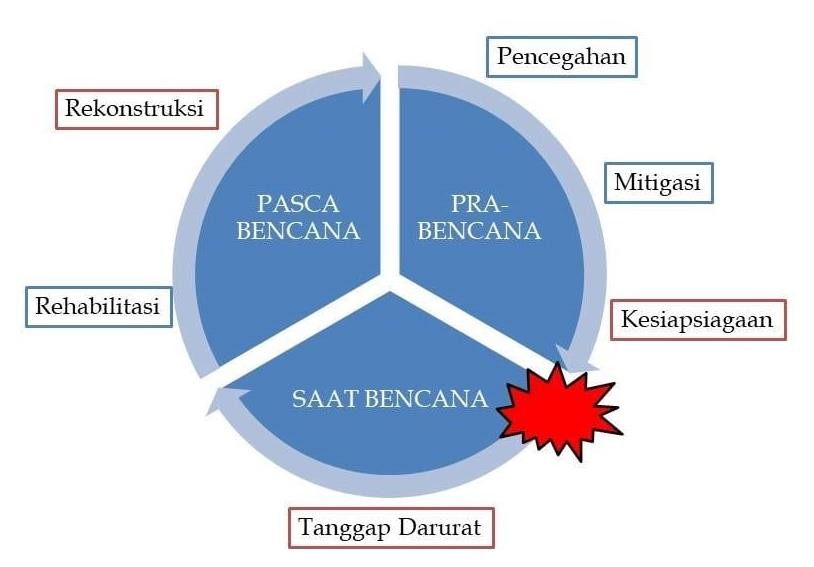 Tiga Siklus Penanggulangan Bencana tersebut sudah otomatis menjadi bagian kinerja pelayanan Badan Penanggulangan Bencana  Daerah Kabupaten Cirebon, baik pada saat tidak terjadi bencana, dengan melakukan sosialisasi, simulasi, mitigasi, pada saat terjadi bencana (Tanggap Darurat) melakukan evakuasi, menyiapkan tenda pengungsi dan dapur umum, sedangkan pada saat pasca bencana, melakukan verifikasi, mendata kerugian dan kerusakan serta memberikan bantuan.Kondisi Kabupaten Cirebon terkait kejadian bencana cenderung meningkat setiap tahunnya, berbagai bencana yang terjadi di Kabupaten Cirebon yang paling rutin terjadi adalan bencana banjir, angin puting beliung dan tanah longsor yang mengakibatkan kerusakan dan kerugian baik secara fisik maupun non fisik, maka tidaklah heran jika dilihat dari tabel Indeks Risiko Bencana Nasional, Kabupaten Cirebon berada pada kategori risiko tinggi, karena banyaknya dampak dan resiko bencana yang terjadi di Kabupaten Cirebon.Bencana yang mengancam Kabupaten Cirebon bukan hanya dari bencana yang pernah terjadi, namun juga bencana yang belum terjadi tetapi berpotensi terjadi berdasarkan kondisi wilayah dan parameter- parameter bahaya tersebut.Potensi bencana dapat dikaji berdasarkan sejarah kejadian bencana atau kejadian bencana yang sudah pernah terjadi dan yang mungkin bisa terjadi (potensi). Dari hasil Kajian Risiko Bencana dapat diketahui bahwa Kabupaten Cirebon ternyata memiliki 9 (Sembilan) jenis potensi ancaman bencana. Potensi bencana tersebut dapat dilihat pada tabel 5 di bawah ini:Tabel 6.Potensi Bencana di Kabupaten CirebonJumlah Sembilan potensi bencana tersebut merupakan hasil dari Kajian Risiko Bencana pada tahun 2017, yang dilaksanakan secara partisipatif dengan pihak terkait, komunitas masyarakat dan CSR. Sembilan Potensi Bencana ini sewaktu-waktu dapat mengancam dan membahayakan masyarakat Kabupaten Cirebon, untuk itulah Badan Penanggulangan Bencana Daerah Kabupaten Cirebon dibentuk, setidaknya agar dapat memberikan pelayanan yang bersipat fundamental dalam kehidupan masyarakat Kabupaten Cirebon, yaitu memberikan rasa aman, dan dapat meminimalisir risiko yang ditimbulkan oleh bencana.Hadirnya Badan Penanggulangan Bencana Daerah di tengah-tengah masyarakat Kabupaten Cirebon diharapkan dapat mengurangi dampak risiko bencana yang menimpa masyarakat melalui program kegiatan dan penguatan kapasitas masyarakat, sehingga diharapkan masyarakat Kabupaten Cirebon memiliki kepedulian terhadap bencana dan menumbuhkan ketangguhan dalam menghadapi bencana, sehingga memiliki kemapuan untuk bangkit dari keterpurukan dengan cepat (early recovery).Dalam melaksanakan program kegiatannya BPBD Kabupaten Cirebon mengacu kepada Peraturan Menteri Dalam Negeri Nomor 101 Tahun 2018 Tentang Standar Teknis Pelayanan Dasar Pada Standar Pelayanan   Minimal   Sub-Urusan   Bencana   Daerah    Kabupaten/Kota,dengan terlaksananya program kegiatan tersebut diharapkan dapat menurunkan Indeks Risiko Bencana (IRB) yang cukup tinggi, predikat tinggi tersebut didapat dari perhitungan menggunakan rumus R= H x V/C komponen komponen dalam rumus tersebut menunjukan tingkat risiko bencana dilihat dari beberapa aspek, diantaranya ada kerentanan (Vulnerability) dan kapasitas (Capasitas). Peningkatan kapasitas sangat besar pengaruhnya terhadap penurunan Indeks Risiko Bencana.Kelas IRB Kabupaten Cirebon dapat dilihat pada tabel di bawah ini, data Indeks Risiko Bencana seluruh kabupaten di Provimsi Jawa Barat sebelum dan sesudah adanya Badan Penanggulangan Bencana Daerah khususnya di Kabupaten Cirebon.Tabel. 7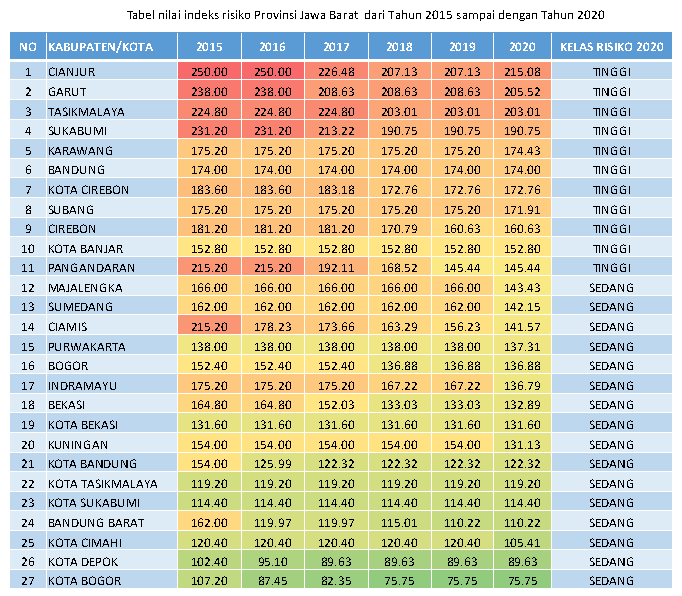 Tabel Tingkat Risiko Bencana Kabupaten/ Kota di Jawa Barat Sumber: Buku IRBI 2018, Badan Nasional Penanggulangan BencanaDari tabel tersebut dapat dilihat ada penurunan Indeks Risiko Bencana di Kabupaten Cirebon pada Tahun 2018 s.d 2020, itu terjadi tepat pada saat BPBD baru berdiri selama setahun. Sekalipun belum dikatakan optimal dalam melaksanakan pelayanan penanggulangan bencana di Kabupaten Cirebon, namun dari hasil tabel tersebut sudah dapat dilihat hasil kinerja pelayanan terhadap masyarakat yang dilakukan oleh BPBD Kabupaten Cirebon, dengan turunnya point Indeks Risiko Bencana beberapa tahun terakhir, ini terjadi karena program kegiatan yang dilaksanakan BPBD Kabupaten Cirebon dalam penyelenggaraan pelayanan kebencanaan mengalami kemajuan, sehingga kapasitas sebagai point pembagi dalam rumus IRB mengalami kenaikan, seiring dengan meningkatnya penguatan kapasitas masyarakat Kabupaten Cirebon.Salah satu point pendukung dalam peningkatan kapasitas suatu daerah adalah sudah adanya dokumen tata ruang yang berdasar pada pengurangan risiko bencana dan memetakan daerah rawan bencana. Di Kabupaten Cirebon, Berdasarkan Peraturan Daerah Kabupaten Cirebon Nomor 7 Tahun 2018 Tentang Rencana Tata Ruang Wilayah Kabupaten Cirebon Tahun 2018-2038, kawasan rawan bencana alam di kabupaten cirebon adalah sebagai berikut:Kawasan Rawan Bencana Alam Pasal 32Kawasan rawan bencana alam sebagaimana dimaksud dalam Pasal 27 ayat (1) huruf e, terdiri atas:Kawasan rawan tanah longsor;Kawasan rawan gelombang pasang;Kawasan rawan banjir;Kawasan rawan angin ribut; danKawasan rawan letusan Gunung Api Ciremai.Kawasan rawan tanah longsor sebagaimana dimaksud pada ayat (1) huruf a seluas kurang lebih 4.538 (empat ribu lima ratus tiga puluh delapan) hektar, meliputi:Desa Halimpu dan Desa Wanayasa Kecamatan Beber;Desa Cisaat, Desa Cipanas, Desa Girinata, Desa Bobos, Desa Kedongdong Kidul Kecamatan Dukupuntang dan Desa Kedongdong Kecamatan Susukan;Desa	Kamarang	dan	Desa	Kamarang	Lebak	Kecamatan Greged;Desa	Karangwuni,	Desa	Windujaya	dan	Desa	Sedong	Lor Kecamatan Sedong;Desa Sidawangi dan Desa Matangaji Kecamatan Sumber; danDesa Cupang dan Desa Walahar Kecamatan Gempol.Kawasan rawan gelombang pasang sebagaimana dimaksud pada ayat(1) huruf b seluas kurang lebih 368 (tiga ratus enam puluh delapan) hektar, meliputi:Kecamatan Losari;Kecamatan Gebang;Kecamatan Pangenan;Kecamatan Astanajapura;Kecamatan Mundu;Kecamatan Gunungjati;Kecamatan Suranenggala; danKecamatan Kapetakan.Kawasan rawan banjir sebagaimana dimaksud pada ayat (1) huruf c seluas kurang lebih 82 (delapan puluh dua) hektar, meliputi:Desa Karangkendal dan Desa Grogol Kecamatan Kapetakan;Desa Wanakaya dan Desa Mertasinga Kecamatan Gunungjati;Desa Tawangsari dan Desa Ambulu Kecamatan Losari;Desa Jagapura Kulon, Desa Jagapura Kidul, Desa Bayalangu Kidul dan Desa Bayalangu Lor Kecamatan Gegesik;Desa Cangkuang Kecamatan Babakan;Desa Babakan dan Desa Losari Lor Kecamatan Pabedilan;Desa Ciuyah, Desa Ambit, Desa Gunungsari, Desa Mekarsari Kecamatan Waled;Desa Girinata, Desa Cipanas Kecamatan Dukupuntang dan Desa Kedongdong Kecamatan Susukan;Desa Mundu Mesigit Kecamatan Mundu.Kawasan rawan angin ribut sebagaimana dimaksud pada ayat (1) huruf d seluas kurang lebih 2.000 (dua ribu) hektar, meliputi:Desa Jatianom dan Desa Luwung Kecamatan Susukan;Desa Panggangsari Kecamatan Losari; danDesa Melakasari Kecamatan Gebang.Kawasan rawan letusan Gunung Api Ciremai sebagaimana dimaksud pada ayat (1) huruf e seluas kurang lebih 95 (sembilan puluh lima) hektar, meliputi:Kecamatan Pasaleman;Kecamatan Waled;Kecamatan Karangwareng;Kecamatan Sedong;Kecamatan Greged;Kecamatan Beber;Kecamatan Talun;Kecamatan Sumber; danKecamatan Dukupuntang.Data Kajian Risiko Bencana Kabupaten CirebonPengkajian bahaya di Kabupaten Cirebon dilakukan untuk mengetahui potensi luas bahaya dan kelas bahaya serta peta  bahaya setiap potensi bencana. Rekapitulasi kajian bahaya untuk Kabupaten Cirebon dapat dilihat pada Tabel 8.Tabel 8. Rekapitulasi Kajian Bahaya Kabupaten CirebonSumber: Hasil Analisa Tahun 2017Hasil rekapitulasi kelas indeks bahaya di atas menunjukkan bencana di Kabupaten Cirebon berada pada kelas tinggi hingga rendah. Bencana dengan kelas bahaya tinggi yaitu banjir, banjir bandang, cuaca ekstrim dan longsor. kekeringan, dan letusan Gunung Api Ciremai. Untuk gelombang ekstrim dan abrasi, kekeringan, dan kebakaran hutan dan lahan mempunyai kelas bahaya sedang. Terakhir, bencana dengan    kelasbahaya rendah adalah gempa bumi dan letusan Gunung Api Ciremai. Rekapitulasi hasil kajian bahaya tingkat desa menghasilkan kajian bahaya tingkat kecamatan. Adapun hasil kajian bahaya tingkat kecamatan di Kabupaten Cirebon untuk setiap jenis bencananya dijabarkan sebagai berikut.BanjirPeristiwa banjir adalah tergenangnya suatu wilayah daratan yang normalnya kering dan diakibatkan oleh sejumlah hal antara lain air yang meluap yang disebabkan curah hujan yang tinggi dan semacamnya.  Dalam beberapa kondisi, banjir bisa menjadi bencana yang merusak lingkungan dan bahkan merenggut nyawa manusia. Oleh sebab itu, penanganan terhadap penyebab banjir selalu menjadi hal yang serius.Potensi bencana banjir dikaji berdasarkan parameter-parameter dalam pengkajian risiko bencana,  parameter tersebut adalah:Daerah rawan banjir dan kemiringan lereng, data yang digunakan DEM AVG30  dengan sumber data ALOS Tahun 2000Jarak dari sungai, data yang digunakan jaringan sungai dengan sumber data BIG Tahun 2013Curah hujan, data yang digunakan curah hujan wilayah dengan sumber data CHIRPS Tahun 1986-2016Berdasarkan perhitungan parameter-parameter bahaya banjir,  dapat ditentukan kelas bahaya dan besaran potensi luas bahaya di Kabupaten Cirebon. Berdasarkan parameter bahaya banjir tersebut, maka diperoleh potensi luas bahaya dan kelas bahaya banjir di Kabupaten Cirebon, seperti pada Tabel 9.Tabel 9.Potensi Bahaya Banjir Per Kecamatan di Kabupaten CirebonSumber: Hasil Analisa Tahun 2017Tabel 9 menjelaskan hasil pengkajian bahaya terhadap bencana banjir di Kabupaten Cirebon. Hasilnya diperoleh potensi luas bahaya banjir di Kabupaten Cirebon terdapat di 38 kecamatan seperti yang tertera pada tabel di atas. Berdasarkan luas bahaya dan kelas bahaya seluruh kecamatan tersebut, maka dihasilkan luas bencana banjir di Kabupaten Cirebon total luas bahaya adalah 71.638 Ha yang berada  pada  kelas tinggi. Penentuan kelas bahaya diperoleh berdasarkan kelas bahaya maksimal per kabupaten/kota terdampak.Tabel 10.Potensi Penduduk Terpapar dan Kelompok Rentan untuk Banjir di Kabupaten CirebonSumber: Hasil Analisa Tahun 2017Banjir BandangBanjir bandang adalah banjir besar yang terjadi secara tiba-tiba karena meluapnya debit yang melebihi kapasitas aliran alur sungai oleh kosentrasi cepat hujan dengan intensitas tinggi serta sering membawa aliran debris bersamanya atau runtuhnya bendungan alam, yang terbentuk dari material longsoran gelincir pada area hulu sungai.Pengkajian bahaya banjir bandang di Kabupaten Cirebon dilakukan berdasarkan parameter bahaya banjir bandang, yaitu:Sungai utama, data yang digunakan adalah jaringan sungai  dengan sumber data BIG Tahun 2013Topografi, data yang digunakan adalah DEM AVG 30 dengan sumber data ALOS Tahun 2000Potensi longsor di hulu sungai, data yang digunakan adalah peta bahaya tanah longsor dengan sumber data USGS Tahun 2000 dan PVMBG Tahun 2010Dari parameter bahaya banjir bandang tersebut, maka dapat ditentukan luas terpapar bahaya banjir bandang per kecamatan di Kabupaten Cirebon. Luas bahaya banjir bandang dapat dilihat pada tabel berikut.Tabel 11.Potensi Bahaya Banjir Bandang Per Kecamatan di Kabupaten CirebonSumber: Hasil Analisa Tahun 2017Tabel 11 menjelaskan hasil pengkajian bahaya terhadap bencana banjir bandang. Hasilnya diperoleh potensi luas bahaya banjir bandang di Kabupaten Cirebon terdapat di 15 kecamatan seperti yang tertera pada tabel di atas. Berdasarkan luas bahaya dan kelas bahaya seluruh kecamatan tersebut, maka dihasilkan luas bencana banjir bandang di Kabupaten Cirebon total luas bahaya adalah 3.623 Ha yang berada pada kelas tinggi. Penentuan kelas bahaya diperoleh berdasarkan kelas bahaya maksimal per kabupaten/kota terdampak.Tabel 12.Potensi Penduduk Terpapar dan Kelompok Rentan untuk Banjir Bandang di Kabupaten CirebonSumber: Hasil Analisa Tahun 2017Cuaca EkstrimCuaca ekstrim adalah fenomena meteorologi yang ekstrim dalam sejarah (distribusi), khususnya fenomena cuaca yang mempunyai potensi menimbulkan bencana, menghancurkan tatanan kehidupan sosial, atau yang menimbulkan korban jiwa manusia. Pada umumnya cuaca ekstrim didasarkan pada distribusi klimatologi, dimana kejadian ekstrim  lebih kecil sama dengan 5% distribusi. Tipenya sangat bergantung pada lintang tempat, ketinggian, topografi dan kondisi atmosfer.Perhitungan potensi bahaya cuaca ekstrim dilihat berdasarkan parameter berikut:Keterbukaan	lahan,	data	yang	digunakan	peta	penutupan/ penggunaan lahan dengan sumber data KEMENLHK Tahun 2016Kemiringan lereng, data yang digunakan DEM AVG 30 dengan sumber data ALOS Tahun 2000Curah	hujan	tahunan,	data	yang	digunakan	peta	curah	hujan tahunan dengan sumber data CHIRPS Tahun 1986-2016Berdasarkan parameter bahaya cuaca ekstrim tersebut, maka diperoleh potensi luas bahaya dan kelas bahaya cuaca ekstrim di Kabupaten Cirebon, seperti pada Tabel 13.Tabel 13.Potensi Bahaya Cuaca Ekstrim Per Kecamatan di Kabupaten CirebonSumber: Hasil Analisa Tahun 2017Tabel 13 menjelaskan hasil pengkajian bahaya terhadap bencana cuaca ekstrim. Hasilnya diperoleh potensi luas bahaya cuaca ekstrim di Kabupaten Cirebon terdapat di 40 kecamatan seperti yang tertera pada tabel di atas. Berdasarkan luas bahaya dan kelas bahaya seluruh kecamatan  tersebut,  maka  dihasilkan  luas  bencana  cuaca  ekstrim  diKabupaten Cirebon total luas bahaya adalah 94.165 Ha yang berada pada kelas tinggi. Penentuan kelas bahaya diperoleh berdasarkan kelas bahaya maksimal per kabupaten/kota terdampak.Tabel 14.Potensi Penduduk Terpapar dan Kelompok Rentan untuk Cuaca Ekstrim di Kabupaten CirebonSumber: Hasil Analisa Tahun 2017Gelombang EkstrimGelombang ekstrim adalah gelombang tinggi yang ditimbulkan karena efek terjadinya siklon tropis di sekitar wilayah Indonesia dan berpotensi kuat menimbulkan bencana alam. Indonesia bukan daerah lintasan siklon tropis tetapi keberadaan siklon tropis akan memberikan pengaruh kuat terjadinya angin kencang, gelombang tinggi disertai hujan deras. Sementara itu, abrasi adalah proses pengikisan pantai oleh tenaga gelombang laut dan arus laut yang bersifat merusak. Abrasi biasanya disebut juga erosi pantai. Kerusakan garis pantai akibat abrasi ini dipicu oleh terganggunya keseimbangan alam daerah pantai tersebut. Walaupun abrasi bisa disebabkan oleh gejala alami, namun manusia sering disebut sebagai penyebab utama abrasi (BNPB, Definisi dan Jenis bencana, http://www.bnpb.go.id).Pengkajian bahaya gelombang ekstrim dan abrasi berdasarkan parameter sebagai alat ukurnya. Parameter yang digunakan dalam menentukan kajian bahaya gelombang ekstrim dan abrasi serta sumber data yang digunakanTinggi gelombang, menggunakan data tinggi gelombang maksimum tahun 2010-2015 dengan sumber data dari BIG,Arus, menggunakan data arus tahun 1992-2015 berdasarkan sumber dari NOAA,Tipologi pantai, menggunakan data peta tipologi pantai tahun 2013 dengan sumber informasi dari BIG,Tutupan vegetasi, menggunakan data peta penutupan/penggunaan lahan tahun 2016 dengan sumber data dari KEMENLHK, danBentuk garis pantai, menggunakan data garis pantai tahun 2014 berdasarkan data dari BPS.Berdasarkan parameter bahaya gelombang ekstrim dan abrasi tersebut, maka dapat ditentukan kelas bahaya dan luasan daerah terdampak bencana gelombang ekstrim dan abrasi sebagai berikut.Tabel 15.Potensi Bahaya Gelombang Ekstrim dan Abrasi Per Kecamatan di Kabupaten CirebonSumber: Hasil Analisa Tahun 2017Tabel 15 di atas menampilkan hasil pengkajian bahaya terhadap bencana gelombang ekstrim dan abrasi. Hasilnya diperoleh potensi luas bahaya gelombang ekstrim dan abrasi di Kabupaten Cirebon terdapat di 8 kecamatan seperti yang tertera pada tabel di atas. Berdasarkan luas bahaya dan kelas bahaya seluruh kecamatan tersebut, maka dihasilkan luas bencana gelombang ekstrim dan abrasi di Kabupaten Cirebon total luas bahaya adalah 276 Ha yang berada pada kelas sedang. Penentuan kelas bahaya diperoleh berdasarkan kelas bahaya maksimal per kabupaten/kota terdampak.Tabel 16.Potensi Penduduk Terpapar dan Kelompok Rentan untuk Gelombang Ekstrim dan Abrasi di Kabupaten CirebonSumber: Hasil Analisa Tahun 2017Gempa BumiGempa bumi adalah getaran atau guncangan yang terjadi di permukaan bumi yang disebabkan oleh tumbukan antar lempeng bumi, patahan aktif, akitivitas gunungapi atau runtuhan batuan (BNPB, Definisi dan Jenis bencana, http://www.bnpb.go.id). Pengkajian bahaya gempa bumi di Kabupaten Cirebon dilakukan berdasarkan parameter bahaya gempa bumi, yaitu:Kelas topografi, data yang digunakan DEM AVG30, sumber data ALOS Tahun 2000Intensitas guncangan di batuan dasar dan intensitas guncangan di permukaan, data yang digunakan peta zona gempa bumi (s1 1.0” di SB untuk probabilitas terlampaui 10% dalam 50 tahun (redaman 5%) dengan sumber data JICA Tahun 2015Dari hasil analisa kondisi daerah terhadap setiap parameter tersebut, dapat ditentukan potensi bahaya gempa bumi Kabupaten Cirebon. Luas bahaya gempa bumi dapat dilihat pada tabel berikut.Tabel 17.Potensi Bahaya Gempa Bumi Per Kecamatan di Kabupaten CirebonSumber: Hasil Analisa Tahun 2017Tabel 17 menjelaskan hasil pengkajian bahaya terhadap bencana gempa bumi. Hasilnya diperoleh potensi luas bahaya gempa bumi di Kabupaten Cirebon terdapat di 40 kecamatan seperti yang tertera pada tabel di atas. Berdasarkan luas bahaya dan kelas bahaya seluruh kecamatan tersebut, maka dihasilkan luas bencana gempa bumi di Kabupaten Cirebon total luas bahaya adalah 98.933 Ha yang berada pada kelas rendah. Penentuan kelas bahaya diperoleh berdasarkan kelas bahaya maksimal per kabupaten/kota terdampak.Tabel 18.Potensi Penduduk Terpapar dan Kelompok Rentan untuk Gempa Bumi di Kabupaten CirebonSumber: Hasil Analisa Tahun 2017Kebakaran Hutan dan LahanKebakaran hutan dan lahan merupakan kebakaran permukaan dimana api membakar bahan bakar yang ada di atas permukaan (misalnya: serasah, pepohonan, semak, dan lain-lain), api kemudian menyebar tidak menentu secara perlahan di bawah permukaan (ground fire), membakar bahan organik melalui pori-pori gambut dan melalui akar semak belukar/pohon yang bagian atasnya terbakar. Perhitungan potensi bahaya kebakaran hutan dan lahan dilihat berdasarkan parameter berikut:Jenis hutan dan lahan, data yang digunakan peta penutupan/ penggunaan lahan dengan sumber data KEMENLHK Tahun 2016Iklim, data yang digunakan peta curah hujan tahunan dengan sumber data CHIRPS Tahun 1986-2016Jenis tanah, data yang digunakan peta jenis tanah dengan sumber data BBSDLP Tahun 2015Berdasarkan parameter bahaya kebakaran hutan dan lahan tersebut, maka diperoleh potensi luas bahaya dan kelas  bahaya kebakaran hutan dan lahan di Kabupaten Cirebon, seperti pada Tabel 19.Tabel 19.Potensi Bahaya Kebakaran Hutan dan Lahan Per Kecamatan di Kabupaten CirebonSumber: Hasil Analisa Tahun 2017Tabel 19 menjelaskan hasil pengkajian bahaya terhadap bencana kebakaran hutan dan lahan. Hasilnya diperoleh potensi luas bahaya kebakaran hutan dan lahan di Kabupaten Cirebon terdapat di 10 kecamatan seperti yang tertera pada tabel di atas. Berdasarkan luas bahaya dan kelas bahaya seluruh kecamatan tersebut, maka dihasilkan luas bencana kebakaran hutan dan lahan di Kabupaten Cirebon, total  luas bahaya adalah 4.768 Ha yang berada pada kelas sedang. Penentuan kelas bahaya diperoleh berdasarkan kelas bahaya maksimal per kabupaten/kota terdampak.Tabel 20.Potensi Penduduk Terpapar dan Kelompok Rentan untuk Kebakaran Hutan dan Lahan di Kabupaten CirebonSumber: Hasil Analisa Tahun 2017KekeringanKekeringan merupakan suatu kondisi dalam kurun waktu yang panjang, bulan atau tahun, dimana suatu daerah mengalami kekurangan air. Pada umumnya terjadi ketika daerah tersebut secara terus-menerus mengalami hujan di bawah rata-rata. Hal ini bisa mengakibatkan dampak substansial terhadap ekosistem dan pertanian dari daerah yang terkena bencana kekeringan. Rawan kekeringan adalah kurun waktu kekeringan yang relatif lebih lama dari biasanya, atau kurang dari 50% curah hujan lebih sedikit dari rata-rata dalam kurun waktu tiga bulan. Kekeringan menyangkut neraca air antara presipitasi dan evapotranspirasi. Kekeringan tidak hanya dilihat sebagai fenomena fisik cuaca saja, tapi juga sebagai fenomena yang terkait dengan tingkat kebutuhan masyarakat terhadap air.Parameter yang digunakan adalah kekeringan meteorologi data yang digunakan curah hujan bulanan (CHIRPS periode 1986–2016) dari sumber data CHIRPS Tahun 1986-2016. Berdasarkan perhitungan parameter bahaya kekeringan, dapat ditentukan besaran potensi luas bahaya di Kabupaten Cirebon. Berdasarkan parameter bahaya kekeringan tersebut, maka diperoleh potensi luas bahaya dan kelas bahaya kekeringan di Kabupaten Cirebon, seperti pada Tabel 21.Tabel 21.Potensi Bahaya Kekeringan Per Kecamatan di Kabupaten CirebonSumber: Hasil Analisa Tahun 2017Tabel 21 menjelaskan hasil pengkajian bahaya terhadap bencana kekeringan. Hasilnya diperoleh potensi luas bahaya kekeringan di Kabupaten Cirebon terdapat di 40 kecamatan seperti yang tertera pada tabel di atas. Berdasarkan luas bahaya dan kelas bahaya seluruh kecamatan tersebut, maka dihasilkan luas kekeringan di Kabupaten Cirebon, total luas bahaya adalah 98.933 Ha yang berada pada kelas sedang. Penentuan kelas bahaya diperoleh berdasarkan kelas bahaya maksimal per kabupaten/kota terdampak.Tabel 22.Potensi Penduduk Terpapar dan Kelompok Rentan untuk Kekeringan di Kabupaten CirebonSumber: Hasil Analisa Tahun 2017Letusan Gunung Api CiremaiLetusan gunung api bagian dari aktivitas vulkanik yang dikenal dengan istilah "erupsi". Bahaya letusan gunung api dapat berupa awan panas, lontaran material (pijar), hujan abu lebat, lava, gas racun, tsunami dan banjir lahar. (Definisi dan Jenis Bencana, BNPB).Paramater yang digunakan untuk menghitung luas bahaya letusan gunungapi antara lain zona aliran (aliran lava, aliran piroklastik, gas beracun, lahar erupsi, dan suage), dan zona jatuhan (jatuhan piroklastik).Hasil dari pengkajian potensi bahaya berdasarkan parameter tersebut menentukan kelas bahaya setiap di Kabupaten Cirebon. Maka diperoleh hasil kajian bahaya letusan Gunung Api Ciremai untuk Kabupaten Cirebon seperti terlihat pada tabel berikut.Tabel 23.Potensi Bahaya Letusan Gunung Api Ciremai Per Kecamatan di Kabupaten CirebonSumber: Hasil Analisa Tahun 2017Tabel 23 menjelaskan hasil pengkajian bahaya terhadap bencana Gunung Api Ciremai, maka diperoleh potensi luas bahaya gempabumi di Kabupaten Cirebon untuk 13 kecamatan. Berdasarkan luas bahaya dan kelas bahaya seluruh kecamatan tersebut, maka dihasilkan luas bencana Gunung Api Ciremai di Kabupaten Cirebon total luas bahaya adalah 32.866 Ha yang berada pada kelas rendah. Penentuan kelas bahaya diperoleh berdasarkan kelas bahaya maksimal per kabupaten/kota terdampak.Tabel 24.Potensi Penduduk Terpapar dan Kelompok Rentan untuk Letusan Gunung Api Ciremai di Kabupaten CirebonSumber: Hasil Analisa Tahun 2017Tanah LongsorTanah longsor merupakan salah satu jenis gerakan massa tanah atau batuan, ataupun percampuran keduanya, menuruni atau keluar lereng akibat terganggunya kestabilan tanah atau batuan penyusun lereng (BNPB, Definisi dan Jenis bencana, http://www.bnpb.go.id). Faktor utama penyebab terjadinya tanah longsor adalah jenis tanah pada lapisan atas permukaan (top soil), vegetasi penutup, kemiringan lereng, dan tinggi rendahnya curah hujan.Pengkajian bahaya tanah longsor di Kabupaten Cirebon dilakukan berdasarkan parameter bahaya tanah longsor, yaitu:Kemiringan lereng, data yang digunakan adalah DEM SRTM 30 dengan sumber data USGS Tahun 2000Zona kerentanan gerakan tanah, data yang digunakan adalah peta- peta zona kerentanan gerakan tanah dengan sumber data PVMBG Tahun 2010Dari parameter bahaya tanah longsor tersebut, maka dapat ditentukan  potensi  luas  bahaya  terpapar  bencana  tanah  longsor   perkecamatan di Kabupaten Cirebon. Potensi luas bahaya dan kelas bahaya tanah longsor di Kabupaten Cirebon dapat dilihat pada tabel berikut.Tabel 25.Potensi Bahaya di Tanah Longsor Per Kecamatan di Kabupaten CirebonSumber: Hasil Analisa Tahun 2017Tabel 25 menjelaskan hasil pengkajian bahaya terhadap bencana tanah longsor. Hasilnya diperoleh potensi luas bahaya tanah longsor di Kabupaten Cirebon terdapat di 16 kecamatan seperti yang tertera pada tabel di atas. Berdasarkan luas bahaya dan kelas bahaya seluruh kecamatan tersebut, maka dihasilkan luas bencana tanah longsor di Kabupaten Cirebon, total luas bahaya adalah 5.670 Ha yang berada pada kelas tinggi. Penentuan kelas bahaya diperoleh berdasarkan kelas bahaya maksimal per kabupaten/kota terdampak.Tabel 26.Potensi Penduduk Terpapar dan Kelompok Rentan untuk Longsor di Kabupaten CirebonSumber: Hasil Analisa Tahun 2017Tabel 27Pencapaian Kinerja Pelayanan Perangkat Daerah Badan Penanggulangan Bencana Daerah Kabupaten CiriebonTabel 28Pencapaian Kinerja Pelayanan Perangkat Daerah 2020 -2024 Badan Penanggulangan Bencana DaerahKabupaten CiriebonDari seluruh indikator yang ada pada tabel di atas dapat terlihat bahwa BPBD Kabupaten Cirebon masih berkembang dalam pemenuhan pelayanan, sehingga perlu adanya penyesuaian dalam penentuan Program Kegiatan dalam menunjang kinerja BPBD.Dalam penentuan Rencana untuk lima tahun kedepan yaitu 2019 - 2024 Program Kegiatan BPBD Kabupaten Cirebon sudah mengacu kepada Permendagri No. 101 Tahun 2018 tentang SPM Penanggulangan bencana sebagai pedoman pemenuhan pelayanan Minimal terhadap masyarakat dan Peraturan Dalam Negeri No. 90 Tahun 2019 Tentang Klasifikasi, Kodefikasi, dan Nomenklatur Perencanaan Pembangunan dan Keuangan Daerah, serta mengacu kepada  Keputusan Menteri Dalam Negeri   Nomor050 - 3708 Tahun 2020 Tentang Hasil Verifikasi dan Validasi Pemutakhiran Klasifikasi, Kodefikasi, dan Nomenklatur Perencanaan Pembangunan dan Keuangan Daerah, sehingga diharapkan dengan program kegiatan tersebut dapat melaksanakan penyelenggaraan Penanggulangan Bencana menjadi lebih baik, dan dapat mengurangi dampak serta risiko bencana yang ada di Kabupaten Cirebon. Proyeksi tabel di atas merupakan rencana yang dapat berubah dan disesuaikan dengan kondisi pada tahun-tahun yang akan dating.Pada tahun awal pembentukan BPBD yaitu pada tahun 2017 BPBD Kabupaten Cirebon belum mampu melaksanakan Program Kegiatan  secara optimal, karena pada tahun itu masih perlu pembelajaran yang signifikan dalam penyelenggaran bencana. Kemudian pada tahun 2019 dan 2020 saat Negeri ini dilanda pandemi Covid-19, tak luput Kabupaten Cirebon pun merasakan pahit getirnya pandemi ini, sehingga banyak kegiatan yang harus direfocusing untuk penanganan Covid-19, kegiatan yang berbasis pemberdayaan masyarakat, seperti pembentukan Desa Tangguh Bencana, Penyusunan Rencana Kontijensi, dan Pelatihan Penanggulangan Bencana harus benar-benar dihentikan, karena adanya larangan berkerumun dan berkumpul guna meminimalisir penyebaran Covid-19. Apalagi BPBD sebagai sekretaris satgas Covid-19, sebagai penghimbau sekaligus badan yang diperbantukan dalam penanganan pandemi Covid-19 harus menjadi contoh dalam penerapan protokol kesehatan di daerah.Sekalipun pandemi ini belum sepenuhnya teratasi, namun belajar dari tahun-tahun sebelumnya akhirnya masyarakat mau tidak mau harus menerapkan    Adaptasi    Kebiasaan    Baru    dalam    beraktivitas     danbersosialisasi diantaranya dengan memakai masker dan menjaga  jarak saat berkomunikasi dengan orang lain. Meskipun dalam kondisi seperti yang terjadi saat ini (Pandemi Covid-19) BPBD tetap melakukan pelayanan apabila terjadi bencana di masyarakat dengan tetap melaksankan protokol kesehatan dan 5 M.Pandemi Covid-19 merupakan faktor yang sangat berpengaruh dalam pelaksanaan kegiatan terutama untuk kegiatan pra bencana yang hampir seluruh kegiatannya merupakan kegiatan yang bersifat partisifatif dalam pelaksanaannya, sehingga pada tahun 2019 dan tahun 2020 kegiatan pra bencana hampir 90 persen digunakan dalam rangka penanganan dan pencegahan penyebaran kasus Covid-19. Keadaan ini secara otomatis mempengaruhi realisasi dan pencapaian target kinerja BPBD Kabupaten Cirebon dalam mencapai target tujuan dan sasaran penanggulangan bencana, namun demikian sisi positif dari pandemi ini adalah BPBD menjadi semakin mudah untuk berkoordinasi dengan instansi-instani terkait, dinas-dinas di Pemerintahan Kabupaten Cirebon dan lembaga-lembaga lainnya, sinergitas ini tidak hanya pada saat pandemi Covid-19, tetapi akan tetap berlanjut dalam penyelenggaraan dan penanganan bencana alam di Kabupaten Cirebon.Anggaran dan Realisasi Pendanaan Pelayanan Badan Penanggulangan Bencana Daerah Kabupaten Cirebon akan dikemukakan Pada tabel 29 di bawah ini. Rekapitulasi dan rasio realisasi anggaran Badan Penanggulangan Bencana Daerah Kabupaten Cirebon di bawah ini merupakan rekapitulasi realisasi dari tahun 2017 sampai dengan tahun 2020.Tabel 29Anggaran dan Realisasi Pendanaan Pelayanan Perangkat Daerah Badan Penanggulangan Bencana DaerahKabupaten CiriebonDari penyajian setiap tabel diatas, telah dikemukakan apa saja interpretasi atas hasil pengisian tiap tabel tersebut. Sudah dijelaskan faktor- faktor yang mempengaruhi dalam capaian target dan realisasi Badan Penanggulangan Bencana Daerah Kabupaten Cirebon pada tahun anggaran 2017 sampai dengan tahun 2020.Di bawah ini akan kami sajikan data kejadian bencana di kabupaten Cirebon dari Tahun 2017 sampai dengan tahun 2020 dalam bentuk infografis,  ini adalah rekap kegiatan pelayanan BPBD Kabupaten Cirebon terhadap Masyarakat Kabupaten Cirebon.Gambar 4.Data Infografis Kejadian Bencana Kabupaten Cirebon Tahun 2017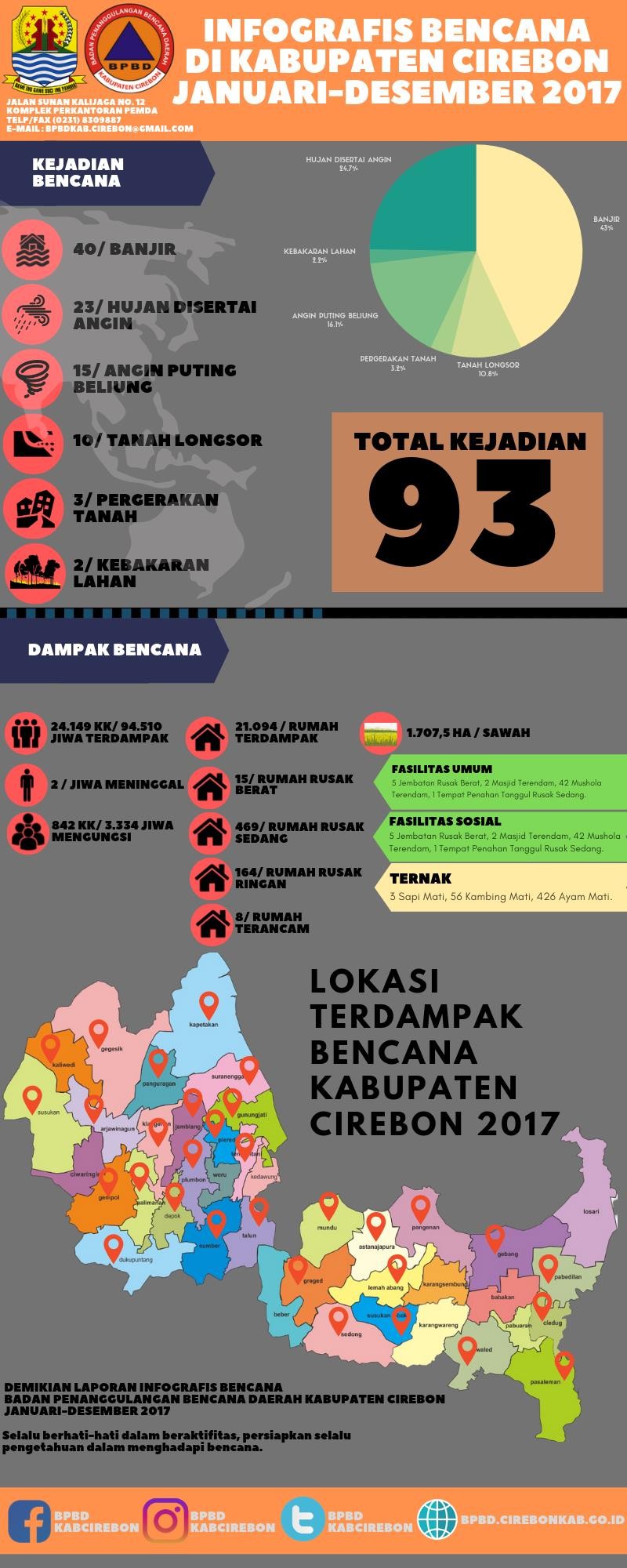 Gambar 5.Data Infografis Kejadian Bencana Kabupaten Cirebon Tahun 2018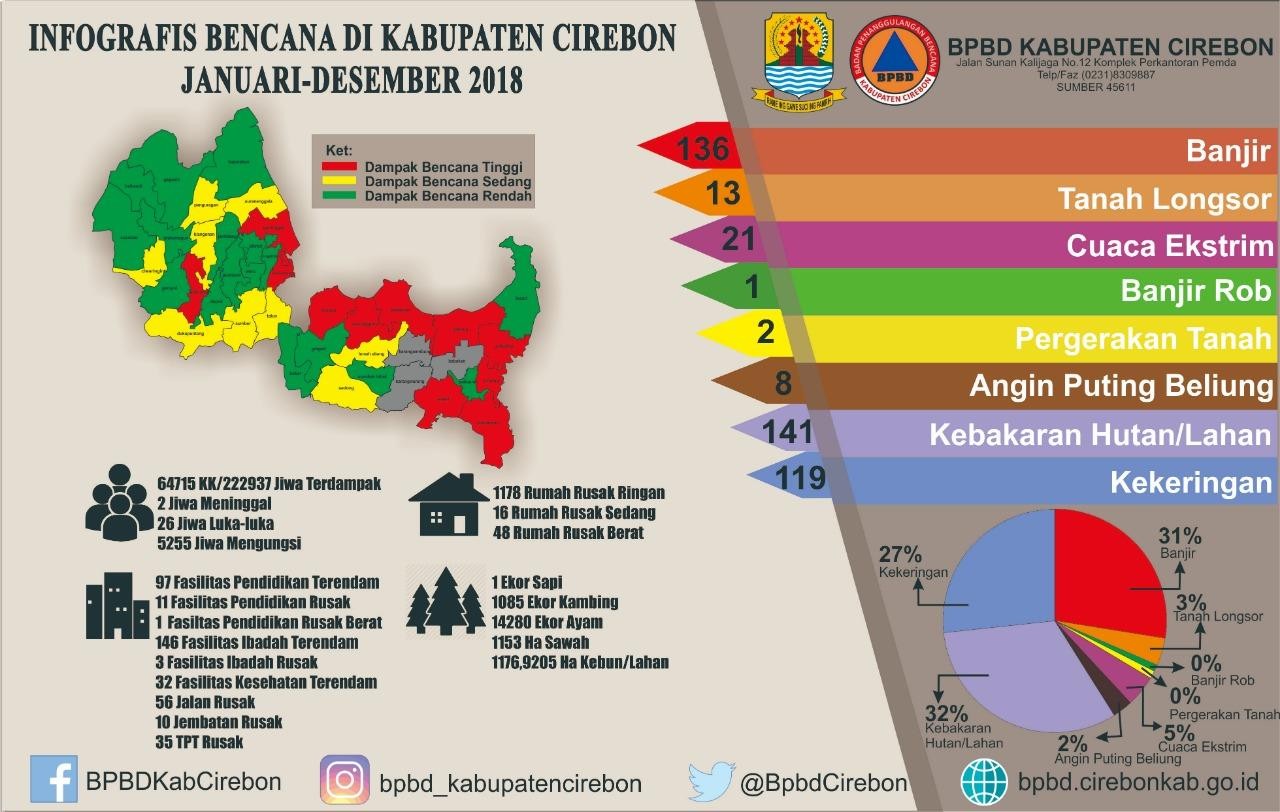 Gambar 6.Data Infografis Kejadian Bencana Kabupaten Cirebon Tahun 2019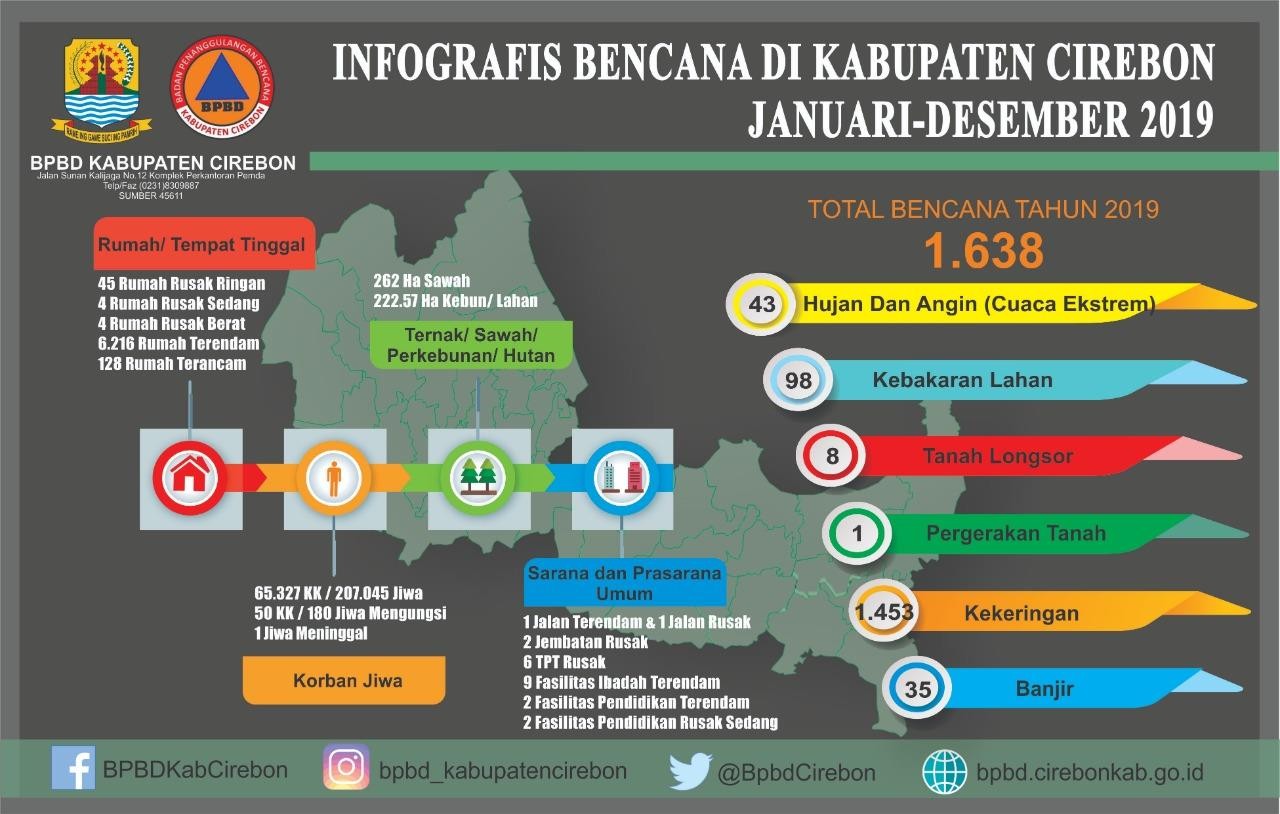 Gambar 7.Data Infografis Kejadian Bencana Kabupaten Cirebon Tahun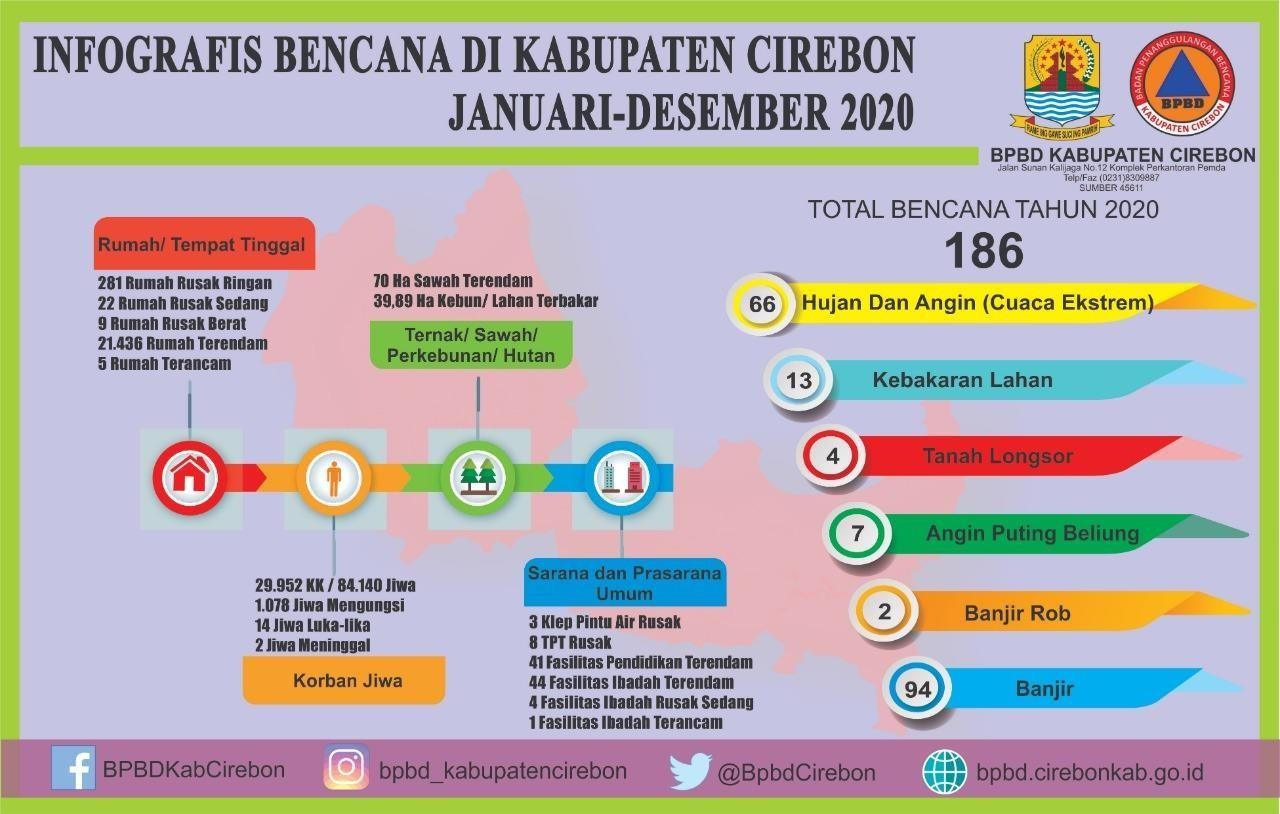 Tantangan dan Peluang Pengembangan Pelayanan Perangkat DaerahBagian ini mengemukakan hasil analisis terhadap Renstra K/L dan Renstra Perangkat Daerah kabupaten/kota (untuk provinsi) dan Renstra Perangkat Daerah provinsi (untuk kabupaten/kota), hasil telaahan terhadap RTRW, dan hasil analisis terhadap KLHS yang berimplikasi sebagai tantangan dan peluang bagi pengembangan pelayanan Perangkat Daerah pada lima tahun mendatang. Bagian ini mengemukakan macam pelayanan, perkiraan besaran kebutuhan pelayanan, dan arahan lokasi pengembangan pelayanan yang dibutuhkan.Penyelenggaraan upaya penanggulangan bencana di Kabupaten Cirebon diselaraskan dengan kebijakan nasional penanggulangan bencana. Hal ini dimaksudkan agar memudahkan Kabupaten Cirebon untuk mendapatkan akses dukungan dalam pelaksanaan program yang telah menjadi kebijakan penanggulangan bencana di tingkat nasional dan melihat ketercapaian program nasional dan daerah. Sinkronisasi dilakukan terkait perencanaan pembangunan RPJMN III, RPJMD Provinsi, RPJMD Kabupaten Cirebon, dan isu strategis daerah.Penyusunan Rencana Strategis Badan Penanggulangan Bencana Daerah perlu disesuaikan dengan capaian pelaksanaan    penanggulanganbencana daerah, sehingga didapatkan tindakan-tindakan efektif untuk penanggulangan bencana daerah kedepannya. Gambaran Tantangan dan Peluang ketercapaian penyelenggaraan pelayanan perangkat daerah dalam penanggulangan bencana di Kabupaten Cirebon dipaparkan melalui analisis isu strategis dan akar masalah yang dikelompokkan sebagai berikut.PeluangPeraturan Daerah Tentang Penanggulangan BencanaDengan adanya dasar hukum yang kuat, perencanaan-perencanaan penanggulangan bencana dapat diintegrasikan dalam perencanaan pembangunan. Selain dasar hukum ini dapat memperkuat komitmen instansi pemerintah yang tidak memiliki tugas pokok dan fungsi yang bersinggungan langsung, untuk terlibat secara aktif dalam penyelenggaraan penanggulangan bencana. Disisi lain dasar hukum juga dapat dijadikan sebagai payung hukum untuk mengajak keterlibatan para pemangku kepentingan di luar pemerintahan untuk berpartisipasi aktif dalam penanggulangan bencana.Kabupaten Cirebon telah melakukan berbagai capaian dalam upaya pengurangan risiko bencana. Capaian-capaian ini diperkuat dengan adanya komitmen bersama instansi-instansi di Pemerintah Daerah Kabupaten Cirebon yang tertuang dalam sebuah Peraturan Daerah Nomor6 Tahun 2015 tentang Penyelenggaraan Penanggulangan Bencana Kabupaten Cirebon. Namum penerapan peraturan daerah tentang penanggulangan bencana ini belum diiringi dengan implementasi yang efektif pada masing-masing OPD dalam penyelenggaraan penanggulangan bencana yang terukur dan terpadu.Selain itu dengan adanya dasar hukum daerah tentang penanggulangan bencana dapat dikuatkan dengan pembentukan aturan- aturan teknis yang lebih jelas. Sehingga upaya penyelenggaraan pengurangan risiko bencana di Kabupaten Cirebon dapat dilakukan  secara sistematis, terurkur dan terpadu.Dukungan Dewan Perwakilan Rakyat DaerahKomitmen politis daerah Kabupaten Cirebon tengah dibangun.  Tidak hanya pada pemerintah daerah, komitmen ini juga terlihat pada lembaga legislatif daerah. Respon positif anggota DPRD Kabupaten  Cirebon  mulai  terlihat  dalam  pembahasan  anggaran    penanggulanganbencana. Selain itu fungsi pengawasan upaya pengurangan risiko bencana juga telah dijalankan dengan baik oleh DPRD Kabupaten Cirebon.Badan Penanggulangan Bencana DaerahKabupaten Cirebon telah memiliki Peraturan Daerah tentang Penanggulangan Bencana, serta komitmen untuk melaksanakan upaya penanggulangan bencana terlihat kuat dengan mendirikan BPBD. Pembentukan BPBD Kabupaten Cirebon berdasarkan pada Peraturan Daerah Nomor 4 Tahun 2016 tentang Pembentukan Organisasi dan Tata Kerja Badan Penanggulangan Bencana Daerah dan Pemadam Kebakaran Kabupaten Cirebon. Aturan ini juga memberikan mekanisme kerja yang mengokohkan fungsi koordinasi, komando dan pelaksana  penyelenggaraan penanggulangan bencana kepada BPBD.BPBD Kabupaten Cirebon telah didukung dengan struktur organisasi yang dinilai memadai bagi pelaksanaan operasi hariannya. Dukungan bagi BPBD Kabupaten Cirebon ini untuk menjamin kualitas layanan BPBD dalam penyelenggaraan penanggulangan bencana di Kabupaten Cirebon. Sehingga, adanya peningkatan kualitas kapasitas personil BPBD khususnya kepada pelaksanaan fungsi-fungsi koordinatif antar lembaga pemerintah daerah, mau pun di luar lembaga pemerintah daerah, termasuk lembaga-lembaga vertikal.Forum Pengurangan Risiko BencanaPenyelenggaraan penanggulangan bencana tidak hanya menjadi tanggung jawab pemerintah, namun juga dibutuhkan peran aktif dari institusi lain dan masyarakat. Bentuk partisipasi tersebut telah diwujudkan dengan membentuk forum pengurangan risiko bencana di Kabupaten Cirebon. Forum tersebut mencakup seluruh lapisan seperti pemerintah daerah, lembaga non pemerintah, Palang merah Indonesia, akademisi, semua media dan termasuk kelompok agama. Forum pengurangan bencana di Kabupaten Cirebon telah diakui secara formal sebagai penyelenggara penanggulangan bencana. Pengakuan tersebut dilegalkan dengan penetapan dasar hukum yang mengatur tugas pokok dan tanggung jawab dari masing-masing anggota forum. Hingga saat ini, forum pengurangan risiko bencana di Kabupaten Cirebon belum maksimal dalam menjalan fungsinya. Hal ini perlu didukung dengan penyediaan anggaran untuk program kerja forum. Kelengkapan struktur organisasi dengan persediaan dana yang terjamin akan mampu mewujudkan  tujuanforum	pengurangan	risiko	bencana	dalam	upaya	penyelenggaraan penanggulangan bencana.5.1	Pusat  Pengendali  Operasi  Penanggulangan Bencana (Pusdalops PB)BPBD Kabupaten Cirebon telah membentuk Pusat Pengendali Operasi (Pusdalops) atau Sistem Komando Penanganan Darurat Bencana (SKPDB) yang terstruktur. Pusdalops telah diperkuat dengan prosedur operasi dan dilengkapi peralatan yang memadai untuk menjalankan fungsi peringatan dini dan penanganan masa krisis. Fungsi Pusdalops Kabupaten Cirebon dinilai sudah efektif dalam penanganan masa krisis, namun belum dapat dijadikan acuan untuk mengendalikan operasi tanggap darurat bencana. Kondisi ini dapat menyebabkan fungsi penyelamatan dan pertolongan korban bencana pada masa tanggap darurat menjadi kurang efektif.Pengkajian dan Perencanaan Penanggulangan BencanaKabupaten Cirebon telah memiliki Dokumen Kajian Risiko Bencana (KRB). Penyusunan dokumen ini dilaksanakan dengan dukungan dari BNPB pada tahun 2017. Dokumen KRB tersebut disusun berdasarkan kajian bahaya, kerentanan dan kapasitas untuk menghasilkan analisa risiko bencana secara spasial mau pun matriks.Hasil KRB telah dijadikan dasar bagi penyusunan Dokumen  Rencana Penanggulangan Bencana (RPB). Perencanaan penanggulangan bencana diarahkan kepada rencana-rencana untuk menekan potensi risiko yang ditimbulkan akibat bencana, mulai dari potensi jumlah jiwa terdampak, potensi jumlah kerugian serta potensi kerusakan lingkungan yang mungkin terjadi akibat bencana yang ada di Kabupaten Cirebon.2.8	TantanganRencana Tata Ruang WilayahKabupaten Cirebon telah memiliki Peraturan Daerah Kabupaten Cirebon Nomor 7 Tahun 2018 tentang Rencana Tata Ruang Wilayah Kabupaten Cirebon. Perda RTRW ini disusun dengan mempertimbangkan prinsip-prinsip pengurangan risiko bencana untuk mengurangi risiko  yang ada serta mencegah peningkatan risiko. Pemerintah Daerah Kabupaten Cirebon telah mengintegrasikan berbagai kajian penanggulangan   bencana   dalam  pengkajian   ulang   RTRW KabupatenCirebon. Namun RTRW yang ada belum sesuai dengan Kajian Risiko Bencana 2018-2022. Diharapakan peninjauan dan pengkajian ulang RTRW sesuai dengan Kajian Risiko Bencana dapat menghindari pembangunan daerah yang berisiko.Informasi penataan ruang dapat dengan mudah di akses oleh publik dan banyak masyarakat yang secara mandiri menggunakan informasi tersebut untuk mengurangi risiko bencananya secara parsial. Sehingga terbentuknya konsistennya pemberian tindakan hukum bagi pelanggaran RTRW di Kabupaten Cirebon.Data dan Informasi BencanaData dan informasi yang komprehensif menjadi salah satu hal penting dalam kebencanaan. Kabupaten Cirebon telah memiliki mekanisme dan prosedur penyebaran informasi kebencanaan. Mekanisme dan prosedur ini belum diperkuat dengan aturan daerah. Namun, pengelolaan data dan informasi bencana sering diperbarui secara periodik dijadikan sebagai dasar pengambilan keputusan multi pihak.Sama halnya dengan informasi kebencanaan, Kabupaten Cirebon telah memiliki sarana prasarana sistem pendataan bencana yang terhubung dengan sistem pendataan bencana nasional. Data-data yang ada digunakan untuk membangun skenario pencegahan dan kesiapsiagaan daerah dan mengarah kepada penggunaan perencanaan pembangunan.Sosialisasi dan LatihanKegiatan sosialisasi pencegahan dan kesiapsiagaan bencana di Kabupaten Cirebon telah dilakukan secara rutin dan berkelanjutan, yang menandakan bahwa kesiapsiagaan bencana Kabupaten Cirebon mulai meningkat. Kegiatan ini dilakukan hingga menjangkau seluruh lapisan masyarakat di setiap kecamatan. Materi sosialisasi pun telah menggunakan materi standar. Kegiatan sosialisasi tersebut,  juga didukung dengan dilaksanakannya latihan (geladi) kesiapsiagaan secara bertahap dan berlanjut di Kabupaten Cirebon.Namun kegiatan-kegiatan ini belum membangun kesadaran masyarakat tentang pentingnya budaya siaga bencana secara  menyeluruh. Pembangunan kesadaran tersebut diharapkan dapat menyentuh masyarakat hingga titik pengimplementasian aksi-aksi kesiagaan secara mandiri.Peralatan dan LogistikOptimalisasi penyelenggaraan penanggulangan membutuhkan peralatan dan logistik yang memadai. Pemenuhan kebutuhan sistematis perlu dilaksanakan perdasarkan hasil kajian kebutuhan peralatan dan logistik. Kabupaten Cirebon belum melakukan kajian kebutuhan  peralatan dan logistik kebencanaan. Kajian kebutuhan tersebut perlu disusun dan disinkronisasi dengan Rencana Kontijensi untuk bencana prioritas. Tidak hanya sampai kajian kebutuhan, Kabupaten Cirebon juga belum mengadakan peralatan dan logistik kebencanaan yang dikelola oleh instansi yang telah ditunjuk dan ditempatkan dalam gudang-gudang logistik yang telah ditetapkan. Penyimpanan/pergudangan logistik PB nantinya diharapkan dapat dijamin secara akuntabilitas dan transparansi pengelolaannya.Untuk menjaga ketersediaan pasokan logistik, Kabupaten Cirebon belum mengidentifikasi serta menjaga rantai penyediaan (supply chain) logistik. Rantai penyediaan logistik dititik beratkan kepada pemenuhan kebutuhan dasar termasuk diantaranya kebutuhan pangan bagi penduduk terdampak bencana. Selain kebutuhan pangan, kebutuhan penerangan tanggap darurat telah dilaksanakan di Kabupaten Cirebon. Kabupaten Cirebon belum memiliki lembaga di pemerintahan yang bertanggung jawab menyediakan energi listrik. Penyediaan energi listrik telah disesuaikan dengan mekanisme dan prosedur yang mempertimbangkan skenario bencana terparah  serta  disusun berdasarkan Rencana Kontijensi. Rantai penyediaan juga menjawab kebutuhan sumber energi cadangan yang dapat digunakan saat terjadi bencana.Penggunaan peralatan dan mekanisme pengelolaan peralatan di Kabupaten Cirebon belum di uji coba dan beberapa peralatan dan personil belum tersertifikasi. Pelaksanaan uji coba perlu dilakukan untuk memperlihatkan bahwa personil mampu merespon kejadian bencana sesuai dengan SKTD dan sertifikasi penggunaan peralatan PB. Sumberdaya yang tersertifikasi dipercaya sebagai pemangku kepentingan kunci dalam respons kejadian bencana.Peningkatan Kapasitas Berbasis KomunitasKomunitas-komunitas yang menjadi sasaran peningkatan kapasitas meliputi sekolah, rumah sakit, dan masyarakat desa dan kelurahan. Di Kabupaten  Cirebon  saat  ini  pendekatan  khusus  yang  baru  dilakukanterkait peningkatan kapasitas ada pada komunitas masyarakat desa dan kelurahan. Komunitas sekolah belum ada sosialisasi dilakukan kepada seluruh sekolah/madrasah ditingkat pendidkan dasar (SD) hingga menengah (SMP) di kawasan rawan bencana tentang hasil/manfaat/tujuan dari kegiatan/program Satuan Pendidik Aman Bencana (SPAB).Kondisi serupa juga hampir sama terkait belum adanya peningkatan kapasitas pada rumah sakit dan puskesmas melalui kegiatan sosialisasi. Selain itu, sarana kesehatan (Rumah sakit dan puskesmas) di Kabupaten Cirebon belum menerapkan 4 (empat) modul safety hospital (kajian keterpaparan ancaman, gedung/bangunan aman, sarana  prasarana rumah sakit aman, kemampuan penyelenggaraan penanggulangan bencana). Untuk kedepannya proses peningkatan kapasitas ini belum memenuhi sertifikasi aspek safety hospital dan belum dapat dijadikan peningkatan akreditasi rumah sakit.Untuk komunitas masyarakat telah ada inisiasi terkait peningkatan kapasitas masyarakat desa dan kelurahan di Kabupaten Cirebon. Peningkatan kapasitas tersebut masih dalam tahapan sosialisasi, kegiatan ini sudah di arahkan hingga penerapan uji sistem penanggulangan bencana/pengurangan risiko bencana di tingkat masyarakat dengan menggunakan indikator desa tangguh bencana. Desa tangguh bencana di Kabupaten Cirebon perlu ditindaklanjuti dan diharapkan menginspirasi dan membantu pembangunan desa tangguh di daerah lain.Pengelolaan Risiko BencanaPengelolaan risiko bencana difokuskan kepada pilihan tindakan terhadap tiap-tiap potensi bencana yang ada di Kabupaten Cirebon. Terdapat 4 pilihan tindakan dalam pengurangan risiko bencana, yaitu:PencegahanPencegahan merupakan serangkaian kegiatan yang dilakukan sebagai upaya untuk menghilangkan dan/atau mengurangi ancaman bencana. Dalam konteks pencegahan, upaya menghilangkan dan/atau mengurangi risiko bencana difokuskan kepada pengelolaan sumber bencana sehingga tidak menimbulkan risiko.MitigasiMitigasi adalah serangkaian upaya melalui pembangunan buffer (penghalang)   –   struktur   maupun   non   struktur   –   sehingga    dapatmengurangi  risiko	bencana	karena	paparan	kejadian	bencana  tidak sampai ke kerentanan dan kapasitas.KesiapsiagaanKesiapsiagaan adalah serangkaian kegiatan yang dilakukan untuk mengantisipasi bencana melalui pengorganisasian serta melalui langkah yang tepat guna dan berdaya guna. Oleh karena itu, upaya kesiapsiagaan difokuskan kepada Upaya penyelamatan diri / evakuasi (kepada komunitas) saat terjadi potensi bencana.Pengalihan RisikoPengalihan risiko adalah serangkaian upaya untuk mengalihkan tanggung-jawab dalam mengelola faktor risiko kepada pihak lain yang lebih mampu mengurangi faktor risiko dengan konsekuensi dan  ketentuan tertentuBentuk pilihan tindakan akan sangat bergantung kepada ketersediaan sumber daya dan akar masalah tiap-tiap potensi bencana yang ada di Kabupaten Cirebon. Melalui proses identifikasi dan hasil kajian risiko bencana, terdapat beberapa akar masalah yang harus diselesaikan dalam rangka mengurangi risiko bencana yang ada di Kabupaten Cirebon, yaitu:Meluapnya air sungai Cisanggarung, S. Kumpulkista, S. Ciwaringin, S. Sigranala, S.Jamblang/Bondet, S.Pekik, S. Condong, Sungai Kalijaga, Kalikanci, Kali Cimanis, dan Kalibangka/Ciberes, akibat penyempitan dan pendangkalan muara sungai karena endapan pasir, lumpur dan sampah serta adanya pemukiman dibantaran sungai.Pembangunan drainase Jalan Tol Palikanci yang tidak sesuai  kapasitas debit air.Tergenangnya air akibat kapasitas drainase di kawasan pemukiman dan perkantoran di daerah Kabupaten Cirebon yang belum mampu menampung debit hujan.Banjir Kiriman daerah Kabupaten Kuningan Melalui sungai Ciberes, Cimanis dan Cisanggarung.Terjadinya longsor akibat kerusakan ekosistem bagian Hulu DAS di daerah Kabupaten Kuningan.Terjadinya longsor kawasan DAS di Kabupaten Kuningan.Penebangan hutan di daerah tangkapan air.Sumber air yang terbatas.Berkurangnya stabilitas lereng akibat alih fungsi lahan menjadi pembangunan pemukiman masyarakat di daerah lereng bukit.Penebangan	pohon	secara	liar	di	kawasan	lereng	bukit	tanpa pengawasan.Terjadinya penambangan galian C di kawasan lereng bukit di beberapa daerah di Kabupaten Cirebon.Tumbuhnya pemukiman masyarakat yang berada diwilayah pesisir pantai yang rawan gelombang ekstrim dan abrasiBelum maksimalnya pengelolaan	tanaman  dan bangunan penahan dikawasan rawan gelombang ekstrim dan abrasiBelum	memadainya	sarana	prasarana	seperti	jalur	dan	rambu evakuasi letusan gunungapiPengelolaan lahan pertanian dengan cara bakarAturan IMB yang belum memperhitungkan aspek kegempaanKontruksi bangunan yang tidak ramah gempaKapasitas Penanganan Darurat BencanaUpaya penanganan darurat bencana sangat tergantung pada pola tindakan dan kecepatan respon terhadap masa krisis penanganan darurat yang berlangsung. Kecepatan respon dipengaruhi oleh ketersediaan sumberdaya personil/relawan yang dapat dimobilisasi pada saat tanggap darurat. Beberapa personil dan relawan tersebut telah diidentifikasi dan dikelola dengan cukup baik oleh Pemerintah Kabupaten Cirebon, khususnya terkait dengan pendistribusian bantuan kemanusiaan bagi masyarakat termasuk masyarakat terjauh pada masa krisis dan tanggap darurat bencana.Untuk menjamin efektivitas respon, juga dibutuhkan suatu mekanisme prosedur yang yang jelas. Hal ini belum terlihat dijalankan  oleh pemerintah Kabupaten Cirebon. Hal ini perlu didorong agar tersusun suatu mekanisme prosedur tanggap darurat bencana yang diperkuat dengan aturan daerah. Aturan daerah yang akan disusun diharapkan dapat mempertegas dan memberikan jaminan hukum bagi mekanisme  dan prosedur penanganan darurat bencana, mulai dari mekanisme penetapan dan pengakhiran status dan tingkat kedaruratan, sistem komando penanganan darurat bencana, hingga pengelolaan operasi penanganan darurat bencana.Di samping itu, mekanisme dan prosedur yang telah ada masih  perlu diperkuat agar mampu melingkupi seluruh institusi yang terlibat serta mengatur keterkaitan tugas dan fungsi tiap-tiap institusi agar tidak terjadi tumpang tindih penugasan.Kapasitas Pemulihan Pasca BencanaPeningkatan kapasitas pemulihan akibat bencana di Kabupaten Cirebon telah dilakukan. Tersedianya mekanisme dan rencana-rencana dasar yang telah disepakati secara formal oleh seluruh pemangku kepentingan di daerah untuk mendukung upaya-upaya pada masa pemulihan, merupakan langkah awal yang telah dilakukan oleh Kabupaten Cirebon.Namun demikian, mekanisme dan rencana tersebut masih perlu diperkuat dan dilengkapi, khususnya untuk hal-hal yang meliputi mekanisme pemulihan pelayanan dasar pemerintah, pemulihan infrastruktur penting pasca bencana, perbaikan rumah penduduk pasca, serta rehabilitasi dan mekanisme pemulihan penghidupan masyarakat pasca bencana. Selain itu, dalam proses penyusunan mekanisme dan rencana tersebut, diharapkan dapat  mempertimbangkan  seluruh ancaman bencana daerah dan prinsip-prinsip risiko bencana, serta mengakomodir kebutuhan dan peran pemerintah, komunitas, dan sektor swasta.Komponen-komponen kapasitas pemulihan di Kabupaten Cirebon belum dapat dikatakan berfungsi secara efektif. Hal ini dikarenakan komponen-komponen tersebut belum digunakan secara realistis untuk upaya pemulihan bencana dalam skala luas.BAB IIIPERMASALAHAN DAN ISU-ISU STRATEGIS PERANGKAT DAERAHIdentifikasi	Permasalahann	Berdasarkan	Tugas	dan Fungsi Pelayanan Badan Penanggulangan Bencana  DaerahSesuai dengan tugas dan fungsi BPBD serta dikaitkan dengan kondisi obyektif di lapangan, dapat diidentifikasi permasalahan- permasalahan sebagai berikut:Tabel. 30 Permasalahan yang dihadapiTelaahan	Visi,	Misi,	dan	Program	Kepala	Daerah	dan Wakil Kepala Daerah TerpilihBerdasarkan Undang-Undang Nomor 25 Tahun 2004 tentang Sistem Perencanaan Pembangunan Nasional dan Peraturan Pemerintah Nomor 8 tahun 2008 tentang Tahapan, Tata Cara Penyusunan, Pengendalian Dan Evaluasi Pelaksanaan Rencana Pembangunan Daerah, Visi adalah rumusan umum mengenai keadaan yang diinginkan  pada akhir periode perencanaan.Berkenaan dengan dasar aturan yang menjadi acuan dalam penyusunan dokumen perencanaan pembangunan dengan berpedoman pada RPJMD dan memperhatikan permasalahan pembangunan di kabupaten Cirebon dan Visi, Misi, Tujuan dan Sasaran yang telah disampaikan oleh Bupati dan Wakil Bupati pada saat kampanye, maka Visi Pembangunan yang ditetapkan untuk tahun 2019- 2024 adalah:“Mewujudkan Masyarakat Kabupaten Cirebon yang Berbudaya, Sejahtera, Agamis, Maju, dan Aman“Untuk memperjelas tujuan dan sasaran yang hendak diwujudkan, pengertian visi diatas sebagai batasan operasionalnya, yaitu:Berbudaya:	Mewujudkan	Masyarakat	yang	menjunjung	tinggi	dan melestarikan nilai-nilai Budaya, Tradisi dan Adat Istiadat.Sejahtera: Meningkatnya kualitas hidup masyarakat melalui pemenuhan kebutuhan dasar masyarakat, peningkatan kualitas pendidikan dan pelatihan, kesehatan dan ekonomi.Agamis: Meningkatnya kualitas hidup masyarakat Kabupaten Cirebon yang senantiasa menerapkan nilai-nilai agama, budi pekerti, santun dan beretikaMaju: Meningkatnya produktivitas masyarakat untuk lebih maju dan unggul, sehingga menambah daya saing di pasar internasional, nasional dan regional yang didukung oleh peningkatan kapasitas aparatur pemerintah daerahAman: Memelihara keamanan ketertiban umum untuk mewujudkan kondusivitas daerah guna mendukung terciptanya stabilitas nasional.Untuk mencapai visi tersebut, Bupati Cirebon menyusun misi dengan tujuan dan sasaran yang ingin dicapai, sebagai berikut:Misi Pertama, Melestarikan dan menumbuh kembangkan budaya Masyarakat.Misi Kedua, Mewujudkan pembangunan manusia yang berkualitas dan sejahtera.Misi Ketiga, Meningkatkan keshalehan sosial dan kerukunan antar dan inter umat beragama.Misi Keempat, Meningkatkan pertumbuhan ekonomi dan pengembangan wilayah yang berkeadilan berkelanjutan, dan berwawasan lingkungan. Serta Terselenggaranya tata kelola pemerintahan yang baik bersih dan smart serta penguatan otonomi Desa.Misi Kelima, Meningkatkan keamanan, ketertiban dan ketentraman masyarakat.Telaahan Renstra  Kementrian/Lembaga  dan  Renstra SKPD Renstra Badan Nasional Penanggulangan Bencana (BNPB)VisiPenyelenggaraan penanggulangan bencana sebagai  bagian tidak terpisahkan dalam pembangunan nasional yang diamanatkan kepada Badan Nasional Penanggulangan Bencana dilaksanakan dalam rangka pencapaian tujuan pembangunan nasional dengan visi jangka panjang yaitu: “Ketangguhan Bangsa Dalam Menghadapi Bencana”.MisiBerdasarkan amanat Undang – Undang Nomor 24 Tahun 2007 tentang Penanggulangan Bencana serta sesuai dengan tugas dan fungsi Badan Nasional Penanggulangan Bencana yang ditetapkan melalui Peraturan Presiden Nomor 8 Tahun 2008 tentang Badan Nasional Penanggulangan Bencana, maka dalam rangka pencapaian visi penanggulangan bencana, maka ditetapkan misi Badan Nasional Penanggulangan Bencana Tahun 2015 – 2019 yaitu :Melindungi bangsa dari ancaman bencana  dengan  membangun budaya pengurangan risiko bencana dan kesiapsiagaan dalam menghadapi bencana menjadi bagian yang terintegrasi dalam pembangunan nasional;Membangun sistem penanganan darurat bencana secara cepat, efektif dan efisien;Menyelenggarakan pemulihan wilayah dan masyarakat pascabencana melalui rehabilitasi dan rekonstruksi yang lebih baik yang terkoordinasi dan berdimensi pengurangan risiko bencana;Menyelenggarakan dukungan dan tata kelola logistik dan peralatan penanggulangan bencana;Menyelenggarakan penanggulangan bencana secara transparan  dengan prinsip good governance.TujuanSebagai penjabaran atas visi Badan Nasional Penanggulangan Bencana, maka tujuan yang akan dicapai oleh Badan Nasional Penanggulangan Bencana dalam periode pelaksanaan lima tahun  kedepan, adalah:Meningkatkan pemahaman dan kesadaran terhadap pengurangan risiko bencana, yang terintegrasi dalam dimensi pembangunan dan kehidupan masyarakat;Meningkatkan keandalan dan kecepatan penanganan darurat  bencana;Memulihkan daerah terdampak bencana melalui kegiatan rehabilitasi dan rekonstruksi pascabencana;Mewujudkan pemenuhan kebutuhan dan tata kelola logistik dan peralatan penanggulangan bencana sesuai standar minimal yang ditetapkan BNPB;Meningkatkan	kapasitas	pelayanan	dan	kinerja	penyelenggaraan penanggulangan bencana;Meningkatkan kapasitas pemeriksaan dan pengawasan dalam rangka mewujudkan penyelenggaraan penanggulangan bencana yang efektif, efisien, transparan dan akuntabel.SasaranAdapun sasaran strategis Badan Nasional Penanggulangan Bencana tahun 2015-2019 berdasarkan identifikasi dan analisis lingkungan strategis adalah menurunnya indeks risiko bencana di pusat-pusat pertumbuhan yang berisiko tinggi, dengan indikator kinerja sasaran strategis yang meliputi:Jumlah Kabupaten/Kota yang difasilitasi kajian risiko bencana;Rata-rata waktu respon kejadian bencana;Prosentase peningkatan penyelesaian rehabilitasi dan rekonstruksi daerah pasca bencana;Prosentase daerah yang memiliki logistik dan peralatanpenanggulangan bencana yang memadai; danRata-rata waktu penyebaran informasi kejadian bencana.Selanjutnya berdasarkan tujuan Badan Nasional Penanggulangan Bencana tahun 2015-2019, maka sasaran program yang akan dicapai adalah:Tujuan 1 :Meningkatkan pemahaman dan kesadaran terhadap pengurangan risiko bencana, yang terintegrasi dalam dimensi pembangunan dan kehidupan masyarakat, sasaran programnya adalah meningkatnya kapasitas ketangguhan daerah dalam menghadapi bencana melalui upaya pencegahan dan kesiapsiagaan bencana, dengan indikator kinerja sasaran program yang meliputi:Prosentase	meningkatnya	kapasitas	daerah	melalui	upaya pengurangan risiko bencana;Prosentase	meningkatnya	kapasitas	masyarakat	dalam penanggulangan bencana;Prosentase menigkatnya kapasitas kesiapsiagaan daerah. Tujuan 2:Meningkatkan	keandalan	dan	kecepatan	penanganan	darurat bencana, sasaran programnya adalah:Meningkatnya kecepatan respon dan kapasitas sumber daya dalam penanganan darurat bencana, dengan indikator kinerja yang meliputi:Rata-rata waktu respon kejadian bencana;Prosentase penyelamatan pertolongan dan evakuasi masyarakat korban bencana;Prosentase jumlah korban yang selamat akibat bencana;Jumlah	personil	penanggulangan	bencana	yang	terlatih	dan kompeten.Meningkatnya pelayanan terhadap korban bencana, dengan indikator kinerja yang meliputi:Prosentase perumusan dan pelaksanaan penempatan pengungsi;Prosentase	perumusan	dan	pelaksanaan	perlindungan	dan pemberdayaan pengungsi;Prosentase	perumusan	dan	pelaksanaan	kompensasi	dan pengembalian hak pengungsi;Prosentase pemenuhan kebutuhan dasar bagi masyarakat yang terdampak bencana;Prosentase daerah yang mendapatkan perbaikan sarana dan prasarana vital dan terpulihkan pada kondisi situasi keadaan darurat bencana.Meningkatnya	sosialisasi	dan	diseminasi		penanganan		darurat bencana kepada pemangku kepentingan, dengan indikator kinerja prosentase	penyelenggaraan	pembinaan	penanganan	darurat melalui sosialisasi peraturan/pedoman di daerah rawan bencana. Tujuan 3 :Memulihkan daerah terdampak bencana melalui kegiatan rehabilitasi dan rekonstruksi pascabencana, sasaran programnya adalah meningkatnya kualitas kehidupan masyarakat terdampak bencana melalui kegiatan rehabilitasi dan rekonstruksi pascabencana, dengan indikator kinerja sasaran program yang meliputi:Prosentase	dokumen	perencanaan	rehabilitasi	dan	rekonstruksi pascabencana yang memenuhi kriteria;Prosentase pelaksanaan rehabilitasi dan rekonstruksi pascabencana bidang fisik; danProsentase daerah yang melaksanakan rehabilitasi dan rekonstruksi sosial ekonomi pascabencana.Tujuan 4 :Mewujudkan pemenuhan kebutuhan dan tata kelola logistik dan peralatan penanggulangan bencana sesuai standar minimal yang ditetapkan BNPB, sasaran programnya adalah:Meningkatnya dukungan logistik dan peralatan penanggulangan bencana yang memadai untuk kesiapsiagaan, dengan indikator kinerja prosentase daerah yang memiliki logistik dan peralatan penanggulangan bencana yang memadai untuk kesiapsiagaan;Meningkatnya kapasitas tata kelola logistik dan peralatan penanggulangan bencana, dengan indikator kinerja prosentase daerah yang menerapkan tata kelola logistik dan peralatan.Tujuan 5 :Meningkatkan kapasitas pelayanan dan kinerja penyelenggaraan penanggulangan bencana, sasaran programnya adalah meningkatnya administrasi dan kualitas perencanaan, pelaksanaan anggaran, penatakelolaan Barang Milik Negara (BMN), dan meningkatnya kualitas dan kinerja sumberdaya manusia, dengan indikator kinerja sasaran program yang meliputi:Prosentase jumlah daerah yang telah memiliki peraturan daerah penanggulangan bencana;Prosentase peningkatan jumlah kerjasama antar lembaga;Prosentase peningkatan kehadiran pegawai tepat waktu;Rata-rata jumlah pegawai yang mendapatkan pembinaan  kepegawaian.Sejalan dengan sasaran pembangunan nasional di bidang penanggulangan bencana , maka sasaran strategis BNPB bagi  terwujudnya tujuan yang telah dicanangkan dalam kurun lima tahun kedepan adalah :Terwujudnya kesadaran, kesiapan dan kemampuan (pemerintah dan masyarakat) dalam upaya penaggulangan bencana melalui  peningkatan kapasitas di tingkat pusat dan daerah;Terwujudnya sistim penanganan kedaruratan bencana yang efektif melalui peningkatan koordinasi  penanganan  kedaruratan, peningkatan sarana dan prasarana pendukung, serta peningatan sistim logistik dan peralatan penanggulangan bencana yang efetif dan efisien;Terwujudnya upaya rehabilitasi dan rekonstruksi yang lebih baik dibanding sebelum bencana, melalui peningkatan kapasitas perencanaan rehabilitasi dan rekonstruksi yang handal, peningkatan koordinasi pelaksanaan serta pengaruh utama pengurangan resiko bencana dalam setiap kegiatan rehabilitasi dan rekonstruksi dalam rangka pembangunan.Telaahan	Rencana	Tata	Ruang	Wilayah	dan	Kajian Lingkungan Hidup StrategisUntuk menunjukkan prioritas dalam jalan perubahan menuju Indonesia yang berdaulat secara politik, mandiri dalam bidang ekonomi, dan berkepribadian dalam kebudayaan, dirumuskan sembilan agenda prioritas yaitu ;Peningkatan Kualitas Manusia Indonesia;Struktur Ekonomi yang Produktif, Mandiri, dan Berdaya Saing;Pembangunan yang Merata dan Berkeadilan;Mencapai Lingukangan Hidup yang BerkelanjutanKemajuan Budaya yang Mencerminkan Kepribadian Bangsa;Penegakan Sistem Hukum yang Bebas Korupsi, Bermartabat, dan Terpercaya;Perlindungan bagi Segenap Bangsa dan Memberikan Rasa Aman pada Seluruh Warga;Pengelolaan Pemerintahan yang Bersih, Efektif dan Terpercaya;Sinergi Pemerintah Daerah dalam Kerangka Negara Kesatuan;Sesuai dengan tugas dan fungsi Badan Nasional Penanggulangan Bencana, maka tugas Badan Nasional Penanggulangan Bencana adalah masuk dalam agenda pembangunan mewujudkan  kemandirian ekonomi dengan menggerakkan sektor-sektor strategis ekonomi domestik, dengan fokus prioritas pelestarian sumber daya alam, lingkungan hidup dan pengelolaan bencana, yang merupakan bagian dari enam fokus prioritas sebagai berikut:Peningkatan Kedaulatan PanganKedaulatan Energi;Pelestarian Sumber Daya Alam, Lingkungan Hidup dan Pengelolaan Bencana;Pengembangan Ekonomi Maritim dan Kelautan;Penguatan Sektor Keuangan;Penguatan Kapasitas Fiskal Negara.Dalam rangka mewujudkan Visi dan Misi pembangunan jangka menengah Kabupaten Cirebon Tahun 2019-2024 melalui :Misi 5 Meningkatkan keamanan, ketertiban dan ketentraman masyarakat, dalam pengertian memberikan rasa aman, damai dan tentram, pada saat terjadi bencana, maka arah kebijakan umum BPBD dalam RPJMD Kabupaten Cirebon adalah :“Mengurangi Risiko Bencana Dan Meningkatkan Ketangguhan Pemerintah Dan Masyarakat Dalam Menghadapi Bencana”Yang dilaksanakan melalui Internalisasi pengurangan risiko bencana dalam kerangka pembangunan berkelanjutan di pusat dan daerah, melalui:Pengarusutamaan pengurangan risiko bencana dalam perencanaan pembangunan nasional dan daerah;Pengenalan, pengkajian dan pemantauan risiko bencana melalui penyusunan kajian dan peta risiko skal 1:50.000 pada kabupaten dan skala 1:25.000 untuk kota, yang difokuskan pada kabupaten/kota risiko tinggi terhadap bencanaPemanfaatan kajian dan peta risiko bagi penyusunan RPB dan RAD PRB, yang menjadi referensi untuk penyusunan RPJMDIntegrasi kajian dan peta risiko bencana dalam penyusunan dan  review RTRWP/K/K;Harmonisasi kebijakan dan regulasi penanggulangan bencana di Pusat dan daerah;Penyusunan rencana kontinjensi pada kabupaten/kota yang berisiko tinggi sebagai panduan kesiapsiagaan dan operasi tanggap darurat dalam menghadapi bencana.Penurunan tingkat kerentanan terhadap bencana, melalui:Mendorong dan menumbuh kembangkan budaya sadar bencana serta meningkatkan pengetahuan masyarakat tentang kebencanaan;Peningkatan sosialisasi dan diseminasi pengurangan risiko bencana kepada masyarakat baik melalui media cetak, radio, dan televisi;Penyediaan dan penyebarluasan informasi kebencanaan kepada masyarakat;Meningkatkan kerjasama internasional, mitra pembangunan, OMS dan dunia usaha dalam penyelenggaraan penanggulangan  bencana;Peningkatan kualitas hidup masyarakat di daerah pascabencana, melalui percepatan penyelesaian rehabilitasi dan rekonstruksi wilayah pascabencana alam;Pemeliharaan dan penataan lingkungan di daerah rawan bencana alam;Membangun dan menumbuhkan kearifan lokal dalam membangun dan mitigasi bencana.Peningkatan	kapasitas	pemerintah,	pemerintah	daerah	dan masyarakat dalam penanggulangan bencana, melalui:Penguatan kapasitas kelembagaan dan aparatur penanggulangan bencana di Pusat dan daerah;Penguatan tata kelola, transparansi dan akuntabilitas penyelenggaraan penanggulangan bencana;Penyediaan sistem peringatan dini bencana kawasan risiko tinggi serta memastikan berfungsinya sistem peringatan dini dengan baik;Pengembangan dan pemanfaatan IPTEK dan pendidikan untuk pencegahan dan kesiapsiagaan menghadapi bencana;Melaksanakan simulasi dan gladi kesiapsiagaan menghadapi bencana secara berkala dan berkesinambungan di kawasan rawan bencana;Penyediaan infrastruktur mitigasi dan kesiapsiagaan (shelter, jalur evakuasi dan rambu evakuasi) menghadapi bencana, yang difokuskan pada kawasan rawan bencana dan risiko tinggi bencana;Pembangunan dan pemberian perlindungan bagi prasarana vital yang diperlukan untuk memastikan keberlangsungan pelayanan publik, kegiatan ekonomi masyarakat, keamanan dan ketertiban pada saat situasi darurat dan pascabencana;Pengembangan desa tangguh bencana di kawasan risiko bencana untuk mendukung gerakan desa hebat;Peningkatan kapasitas manajemen dan pendistribusian logistik kebencanaan, melalui pembangunan pusat-pusat logistik kebencanaan di masing-masing wilayah pulau, yang dapat menjangkau wilayah pascabencana yang terpencil.Berdasarkan Lembaran Daerah Kabupaten Cirebon Nomor 7  Tahun 2018 Seri E.5 Tentang Rencana Tata Ruang Ruang Wilayah Kabupaten Cirebon Tahun 2018-2038, Penataan ruang wilayah kabupaten bertujuan mewujudkan ruang wilayah kabupaten yang aman, nyaman, produktif, berkelanjutan, harmonis, dan terpadu sebagai sentra pertanian, industri dan pariwisata yang mendukung PKN Cirebon.Rencana jalur evakuasi dan ruang evakuasi bencana sebagaimana dimaksud dalam Pasal 20 huruf e meliputi :Titik atau pos evakuasi skala lingkungan di kawasan perumahan dapat memanfaatkan taman lingkungan, lapangan olahraga, atau ruang terbuka publik;Penetapan jalur evakuasi apabila terjadi bencana alam dengan mengoptimalkan jaringan jalan yang ada; danRuang evakuasi skala kota dapat memanfaatkan ruang terbuka  publik yang cukup besar meliputi alun-alun kota, lapangan olahraga, halaman, dan/atau gedung pelayanan umum.Rencana sistem jaringan prasarana wilayah terkait rencana jalur dan ruang evakuasi bencana dan penetapan jalur evakuasi apabila terjadi bencana alam dengan mengoptimalkan jaringan jalan yang ada. Jalur evakuasi bencana, meliputi :Jalur evakuasi bencana alam tanah longsor meliputi :Kecamatan DukupuntangKecamatan SumberKecamatan GempolKecamatan SedongKecamatan Beber, danKecamatan Greged.Jalur evakuasi bencana alam gelombang pasang dan abrasi meliputi :Kecamatan LosariKecamatan GebangKecamatan PangenanKecamatan AstanajapuraKecamatan MunduKecamatan GunungjatiKecamatan Suranenggala; danKecamatan Kapetakan.Jalur evakuasi bencana alam banjir meliputi;Kecamatan KapetakanKecamatan GunungjatiKecamatan LosariKecamatan GegesikKecamatan BabakanKecamatan PabedilanKecamatan WaledKecamatan Dukupuntang, danKecamatan MunduJalur evakuasi bencana alam angin ribut meliputi;Kecamatan SusukanKecamatan LosariKecamatan GebangJalur evakuasi letusan gunung api ciremai meliputi;Kecamatan PasalemanKecamatan WaledKecamatan KarangwarengKecamatan SedongKecamatan GregedKecamatan BeberKecamatan TalunKecamatan Sumber; danKecamatan DukupuntangPenentuan Isu-Isu StrategisSebagai respon terhadap dinamika lingkungan, baik lokal, regional, nasional maupun global serta memperhatikan Visi Misi Kabupaten  Cirebon dan tugas pokok serta fungsi BPBD sebagai  alat  manajerial untuk keberlanjutan dan perbaikan kinerja kelembagaan, maka dalam mengemban tugas dan perannya, BPBD harus memperhatikan isu- isu yang berkembang. Hal ini sejalan dengan amanat RPJMD kabupaten Cirebon, dengan konsekuensi menuntut adanya perubahan peran BPBD dalam orientasi dan pendekatan yang digunakan dalam kegiatan penanggulangan bencana. Perubahan peran dari responsif dan reaktif kearah preventif berlandaskan rencana yang berorientasi pelayanan  publik dan peningkatan kesejahteraan rakyat sangat diperlukan, sebagai upaya mendukung tercapainya visi, misi dan program Pemerintah Kabupaten Cirebon Tahun 2019-2024.Isu berkaitan dengan masalah kebencanaan di Kabupaten Cirebon pada saat ini, dan diperkirakan akan terus ada di masa depan, antara lain isu masalah kebencanaan dalam kaitan dengan:Penanganan bencana yang rutin terjadi di wilayah-wilayah tertentu seperti banjir, gempa bumi, tanah longsor, angin puting beliung dan kekeringan;Terbatasnya dan masih rendahnya tingkat pemahaman masyarakat tentang kebencanaan dan cara-cara menghadapinya;Pola pembangunan yang masih mengabaikan risiko bencana dan belum menjadikan masalah bencana ke  dalam  prioritas pembangunan;Lemahnya koordinasi dan jaring komunikasi dalam penanggulangan bencana;Belum terintegrasinya pemulihan pasca bencana lintas sektor;Masih tumpang tindihnya regulasi di tingkat daerah terkait penanggulangan bencana.BAB IV TUJUAN DAN SASARANTujuan dan Sasaran Jangka Menengah BPBD Kabupaten Cirebon yang dirumuskan dan ingin dicapai dalam kurun waktu 5 (lima) tahun kedepan adalah:TujuanTujuan merupakan penjabaran atau implementasi dari pernyataan misi dan tujuan sebagai hasil akhir yang ingin dicapai atau dihasilkan dalam jangka waktu 5 (lima) tahun. Tujuan ditetapkan dengan mengacu kepada visi dan misi, dan rumusannya harus dapat menunjukkan suatu kondisi yang ingin dicapai di masa depan.Berdasarkan visi dan misi RPJMD, Badan Penanggulangan Bencana Daerah Kabupaten Cirebon memiliki tujuan yang harus dicapai dalam jangka waktu 5 (lima) tahun ke depan, adalah: Menurunkan indeks risiko bencana. Menurunkan skor atau tingkat risiko bencana di Kabupaten Cirebon dari Skor tinggi menjadi Skor sedang, atau dari 170 Point menjadi 145 point pada akhir Renstra BPBD Kabupaten Cirebon.SasaranSasaran merupakan hasil yang akan dicapai dalam rumusan yang spesifik, terukur, dalam kurun waktu tertentu secara konsisten dan berkesinambungan sejalan dengan tujuan yang ditetapkan. Dengan mengacu kepada misi dan tujuan penanggulangan bencana, maka  sasaran yang ingin dicapai pada akhir 2024 adalah: Menurunnya Indeks Risiko Bencana (IRB), Berkaitan dengan hal tersebut, maka tujuan dan sasaran yang dipilih dan ditetapkan BPBD Kabupaten Cirebon, adalah yang sesuai dengan posisi dan kondisi organisasi, dan untuk 5 ( lima ) tahun ke depan secara ringkas digambarkan pada matrik di bawah ini.Tabel. 31T-C 25Tujuan dan Sasaran Jangka Menengah Pelayan Perangkat DaerahBAB VSTRATEGI DAN ARAH KEBIJAKANVISI DAN MISIVISILangkah penting dalam proses perencanaan strategi adalah mengembangkan rumusan yang jelas dan ringkas tentang visi dan misi. Visi adalah kondisi ideal yang diinginkan pada akhir periode  perencanaan. Suatu visi adalah merupakan kondisi yang inspirasional sehingga mendorong harapan dan impian, memfokuskan kepada masa depan lebih baik serta menyatakan hasil – hasil yang positif. Suatu visi haruslah menekankan tujuan, kriteria kinerja, perilaku, aturan, keputusan dan standart yang merupakan pelayanan publik serta harus menjadi kesepakatan seluruh pemangku kepentingan. Nilai– nilai yang tertuang di dalam visi memiliki konsekuen untuk diterapkan dalam  proses implementasinya, karena itu harus realistis dan tidak muluk – muluk dengan mempertimbangkan kemampuan yang ada dan  waktu yang tersedia.Visi Badan Penanggulangan Bencana Daerah Kabupaten Cirebon mengacu kepada Peraturan Daerah Kabupaten Cirebon Rencana Pembangunan Jangka Menengah Daerah (RPJMD) tahun 2019-2024 yaitu:“Terwujudnya Kabupaten Cirebon Berbudaya, Sejahtera, Agamis, Maju dan Aman”MISIMisi merupakan identifikasi tujuan, sesuatu yang harus diemban atau dilaksanakan oleh Badan Penanggulangan Bencana Daerah Kabupaten Cirebon sesuai dengan visi yang telah ditetapkan. Misi juga merupakan unsur yang paling fundamental dari sebuah visi, karena  fungsi dari misi tersebut adalah menjembatani kondisi masa lalu, dan  saat ini untuk menuju masa depan sesuai dengan harapan yang ingin dicapai melalui suatu tindakan tertentu. Jadi, misi adalah rumusan umum mengenai upaya–upaya yang akan dilaksanakan untuk mewujudkan visi.Adapun misi yang dirumuskan Badan Penanggulangan Bencana Daerah Kabupaten Cirebon yang mengacu pada misi pembangunan daerah adalah misi kelima yaitu :“Memelihara keamanan ketertiban umum untuk mewujudkan kondusivitas daerah guna mendukung terciptanya stabilitas nasional”Strategi dan KebijakanLangkah strategis perlu ditempuh, agar di masa depan BPBD Kabupaten Cirebon dapat diproyeksikan dan mampu mencapai posisi pada kuadran Bertumbuh (Growth) dilihat dari lingkungan eksternal dan internal. Strategi adalah keseluruhan cara atau langkah yang dilakukan dengan penghitungan matang untuk mencapai tujuan dan sasaran atau mengatasi persoalan. Cara atau langkah dirumuskan secara makro dibanding dengan teknik sempit dan merupakan rangkaian kebijakan, sehingga strategi merupakan cara mencapai tujuan dan sasaran yang dijabarkan ke dalam kebijakan, program dan kegiatan. Sedang ArahTabel. 32T-C 26Tujuan, Sasaran, Strategi, dan KebijakanKebijakan pada dasarnya merupakan ketentuan yang dipilih dan ditetapkan organisasi untuk dijadikan pedoman, pegangan dan atau petunjuk di dalam pengembangan ataupun pelaksanaan program kegiatan, agar tercapai kelancaran dan keterpaduan secara strategis dalam    upaya    mencapai    sasaran,    tujuan,    serta    Visi    dan Misi.BAB VIRENCANA PROGRAM DAN KEGIATAN SERTA PENDANAAN INDIKATIFPenyusunan Renstra BPBD Kabupaten Cirebon Tahun 2019 - 2024 dengan Visi, Misi, Tujuan dan Sasaran yang sudah dirumuskan merupakan dasar penyusunan dan pelaksanaan kebijakan yang akan berdampak kepada sistem penanggulangan bencana. Kebijakan program dan kegiatan dapat diukur dari hasil program dan keluaran kegiatan.Dengan demikian, untuk mengevaluasi dampak kebijakan berupa kinerja dalam waktu yang telah berjalan, diperlukan beberapa indikator yang secara kuantitatif maupun kualitatif terukur. Sebelum menentukan indikator makro yang akan digunakan, terlebih dahulu perlu ditetapkan bahwa indikator – indikator tersebut memenuhi syarat kaidah  pengukuran indikator yang “SMART” yaitu :Specific/Spesifik ; dalam arti bahwa indikator yang digunakan harus jelas dan mudah dipahami, agar lebih efektif dalam pencapaiannya;Measurable/Terukur; indikator yang akan digunakan dapat dengan mudah diukur;Achievable/Terjangkau; indikator yang digunakan bersifat mudah dan tidak rumit dalam perhitungan, sehingga dapat diraih sesuai rencana.Relevant/Realistis; indikator yang digunakan merupakan indikator yang sesuai dengan keadaan pada saat ini.Time-based/Masa Waktu; indikator pengukur yang digunakan memiliki masa waktu pengukur tertentu dan dapat dilakukan secara rutin/tahunan.Sebagai perwujudan dari beberapa kebijakan dan strategi dalam rangka mencapai setiap tujuan strategisnya, maka langkah  operasionalnya harus dituangkan ke dalam program dan kegiatan  indikatif yang mengikuti ketentuan peraturan perundang-undangan yang berlaku dengan memperhatikan dan mempertimbangkan tugas pokok dan fungsi Badan Penanggulangan Bencana Daerah Kabupaten Cirebon. Dengan demikian kegiatan merupakan penjabaran lebih lanjut dari suatu program sebagai arah dari pencapaian tujuan dan sasaran strategis yang merupakan konstribusi bagi pencapaian visi dan misi organisasi. Kegiatan merupakan aspek operasional dari suatu rencana strategis yang  diarahkan untuk memenuhi sasaran, tujuan, visi dan misi organisasi.Fokus dan prioritas pembangunan bidang penanggulangan bencana diarahkan pada upaya-upaya Pengurangan Indeks Risiko Bencana Kabupaten Cirebon dan Peningkatan Indeks Kapasitas Daerah dalam menghadapi bencana. Berpedoman pada kerangka pendanaan pembangunan dan Program Perangkat Daerah Kabupaten Cirebon sebagaimana tertuang dalam Dokumen RPJMD 2018 – 2038, sesuai dengan tugas pokok dan fungsinya Badan Penanggulangan Bencana Daerah Kabupaten Cirebon akan mengimplementasi atau menjalankan Program Penanggulangan Bencana, sebagai prioritas utama.Program prioritas tersebut menjadi bisnis utama (core bisnis) sektor pembangunan penanggulangan bencana lima tahunan. Hal tersebut merupakan komitmen nyata seluruh pejabat struktural dan staf lingkup Badan Penanggulangan Bencana Daerah Kabupaten Cirebon guna mewujudkan pencapaian indikator pengurangan indeks risiko bencana serta meningkatkan tujuan kapasitas daerah, yang dijabarkan secara terperinci dan terukur dalam bentuk kegiatan-kegiatan sesuai tugas pokok dan fungsi seluruh unit Satuan Kerja Perangkat Badan Penanggulangan Bencana Daerah Kabupaten Cirebon.Rencana Kegiatan Badan Penanggulangan Bencana Daerah Kabupaten Cirebon pada tahun 2019-2024 mengacu kepada Peraturan Menteri Dalam Negeri Republik Indonesia Nomor 101 Tahun 2018 Tentang Standar Teknis Pelayanan Dasar Pada Standar Pelayanan Minimal Sub- Urusan Bencana Daerah Kabupaten/Kota, yang kemudian dimutakhirkan dalam Keputusan Menteri Dalam Negeri Nomor 050 - 3708 Tahun 2020 Tentang Hasil Verifikasi dan Validasi Pemutakhiran Klasifikasi, Kodefikasi, dan Nomenklatur Perencanaan Pembangunan dan Keuangan Daerah. Program kegiatan dimaksud adalah:PROGRAM PENANGGULANGAN BENCANAKegiatan Pelayanan Informasi Rawan Bencana Kabupaten/KotaPenyusunan Kajian Risiko Bencana Kabupaten/KotaSosialisasi, Komunikasi, Informasi dan Edukasi (KIE) Rawan Bencana Kabupaten/Kota (Per Jenis Bencana)Kegiatan Pelayanan Pencegahan dan Kesiapsiagaan Terhadap BencanaPenyusunan	Rencana	Penanggulangan	Bencana Kabupaten/KotaPelatihan Pencegahan dan Mitigasi Bencana Kabupaten/KotaPengendalian Operasi dan Penyediaan Sarana Prasarana Kesiapsiagaan Terhadap Bencana Kabupaten/KotaPenyediaan	Peralatan	Perlindungan	dan	Kesiapsiagaan terhadap BencanaPengelolaan Risiko Bencana Kabupaten/KotaPenguatan	Kapasitas	Kawasan	untuk	Pencegahan	dan KesiapsiagaanPenanganan Pascabencana Kabupaten/KotaPengembangan Kapasitas Tim Reaksi Cepat (TRC) Bencana Kabupaten/KotaPenyusunan Rencana KontijensiGladi Kesiapsiagaan terhadap BencanaPenyusunan Rencana Penanggulangan Kedaruratan BencanaPelayanan Penyelamatan dan Evakuasi Korban BencanaRespon Cepat Kejadian Luar Biasa Penyakit/Wabah Zoonosis PrioritasRespon Cepat Darurat Bencana Kabupaten/KotaPencarian,	Pertolongan	dan	Evakuasi	Korban	Bencana Kabupaten/KotaPenyediaan Logistik Penyelamatan dan Evakuasi Korban Bencana Kabupaten/KotaAktivasi Sistem Komando Penanganan Darurat BencanaRespon Cepat Bencana Non Alam Epidemi/Wabah PenyakitPenataan Sistem Dasar Penanggulangan BencanaPenyusunan Regulasi Penanggulangan Bencana Kabupaten/ KotaPenguatan Kelembagaan Bencana Kabupaten/KotaKerjasama	Antar	Lembaga	dan	Kemitraan	dalam Penanggulangan Bencana Kabupaten/ KotaPengelolaan dan Pemanfaatan Sistem Informasi KebencanaanPembinaan	dan	Pengawasan	Penyelenggaraan Penanggulangan BencanaPROGRAM	PENUNJANG	URUSAN	PEMERINTAHAN	DAERAH KABUPATEN/KOTAKegiatan Perencanaan, Penganggaran, dan Evaluasi Kinerja Perangkat DaerahPenyusunan Dokumen Perencanaan Perangkat DaerahKoordinasi dan Penyusunan Dokumen RKA-SKPDKoordinasi dan Penyusunan Dokumen Perubahan RKA- SKPDKoordinasi dan Penyusunan DPA-SKPDKoordinasi dan Penyusunan Perubahan DPA-SKPDKoordinasi dan Penyusunan Laporan Capaian Kinerja dan Ikhtisar Realisasi Kinerja SKPDEvaluasi Kinerja Perangkat DaerahAdministrasi Keuangan Perangkat DaerahPenyediaan Gaji dan Tunjangan ASNKoordinasi dan Penyusunan Laporan Keuangan Akhir Tahun SKPDKoordinasi	dan	Penyusunan	Laporan	Keuangan Bulanan/ Triwulanan/Semesteran SKPDAdministrasi Kepegawaian Perangkat DaerahPengadaan	Pakaian	Dinas	Beserta	Atribut KelengkapannyaPendidikan dan Pelatihan Pegawai Berdasarkan Tugas dan FungsiAdministrasi Umum Perangkat DaerahPenyediaan	Komponen	Instalasi	Listrik/	Penerangan Bangunan KantorPenyediaan Peralatan dan Perlengkapan KantorPenyediaan Peralatan Rumah TanggaPenyediaan Bahan Logistik KantorPenyediaan Barang Cetakan dan PenggandaanPenyediaan Bahan Bacaan dan Peraturan Perundang- undanganPenyediaan Bahan/MaterialFasilitasi Kunjungan TamuPenyelenggaraan Rapat Koordinasi dan Konsultasi SKPDPenatausahaan Arsip Dinamis pada SKPDPengadaan	Barang	Milik	Daerah	Penunjang	Urusan Pemerintah DaerahPengadaan	Kendaraan	Perorangan	Dinas	atau Kendaraan Dinas JabatanPengadaan	Kendaraan	Dinas	Operasional	atau LapanganPengadaan MebelPengadaan Peralatan dan Mesin LainnyaPengadaan Gedung Kantor atau Bangunan LainnyaPengadaan Sarana dan Prasarana Pendukung Gedung Kantor atau Bangunan LainnyaPenyediaan	Jasa	Penunjang	Urusan	Pemerintahan DaerahPenyediaan Jasa Komunikasi, Sumber Daya Air dan ListrikPenyediaan Jasa Peralatan dan Perlengkapan KantorPenyediaan Jasa Pelayanan Umum KantorPemeliharaan	Barang	Milik	Daerah	Penunjang	Urusan Pemerintahan DaerahPenyediaan Jasa Pemeliharaan, Biaya Pemeliharaan dan Pajak Kendaraan Perorangan Dinas atau Kendaraan Dinas JabatanPenyediaan Jasa Pemeliharaan, Biaya Pemeliharaan, Pajak, dan Perizinan Kendaraan Dinas Operasional atau LapanganPemeliharaan Peralatan dan Mesin LainnyaPemeliharaan Aset Tak BerwujudPemeliharaan/Rehabilitasi	Gedung	Kantor	dan Bangunan LainnyaPemeliharaan/Rehabilitasi	Sarana	dan	Prasarana Gedung Kantor atau Bangunan LainnyaPemeliharaan/Rehabilitasi	Sarana	dan	Prasarana Pendukung Gedung Kantor atau Bangunan LainnyaSebagai bagian dari upaya mewujudkan transpararansi dan akuntabilitas, Badan Penanggulangan Bencana Daerah Kabupaten Cirebon akan membuat laporan kinerja atas pelaksanaan rencana kerja dan anggaran berupa keluaran kegiatan dan indikator kinerja masing- masing kegiatan. Indikator kinerja dapat diartikan sebagai suatu ukuran kuantitatif dan atau ukuran kualitatif yang menggambarkan tingkat pencapaian suatu sasaran atau tujuan yang ditetapkan. Indikator kinerja dapat juga berfungsi:Sebagai dasar untuk menilai tingkat kinerja dalam tahap perencanaan (ex- ante), tahap pelaksanaan (on - going) atau setelah tahap kegiatan selesai dan berfungsi (ex - post).Sebagai ukuran yang digunakan untuk menunjukkan kemajuan yang dicapai dalam perwujudan dari tujuan sasaran yang ditentukan. Secara operasional, umumnya pada sektor publik, evaluasi dapat dilakukan terhadap kegiatan, program, dan kebijakan.Terkait dengan program ada beberapa indikator kinerja yang sering dipakai, yaitu:Indikator masukan (inputs) adalah suatu yang dibutuhkan agar pelaksanaan kegiatan dapat berjalan untuk menghasilkan keluaran, baik berupa dana, sumberdaya alam, sumber daya manusia, teknologi, dan informasi.Indikator keluaran (outputs) adalah suatu yang diharapkan langsung dicapai dari suatu kegiatan baik berupa fisik dan non fisik.Indikator hasil (outcomes) adalah suatu yang mencerminkan berfungsinya keluaran pada jangka menengah.Indikator manfaat (benefit) adalah sesuatu yang terkait dengan  tujuan akhir dari pelaksanaan kegiatan.Indikator dampak (impacts) adalah pengaruh yang ditimbulkan baik potisif maupun negatif pada setiap tingkatan indikator berdasarkan asumsi yang telah ditetapkan.Berubahnya nomenklatur dalam penyusunan perencanaan sesuai Permendagri No. 90 Tahun 2019 Tentang Klasifikasi, Kodefikasi, dan Nomenklatur Perencanaan Pembangunan dan Keuangan Daerah dan dimutakhirkan dengan Kepmendagri 050 - 3708 Tahun 2020 Tentang Hasil Verifikasi dan Validasi Pemutakhiran Klasifikasi, Kodefikasi, dan Nomenklatur Perencanaan Pembangunan dan Keuangan Daerah, maka diperlukan  penyesuaian  dalam  menyusun  Rubahan  Rencana  StartegisBadan	Penangulangan	Bencana	Daerah	Kabupaten	Cirebon	dalam penyusunan Program Kegiatan sesuai nomenklatur yang berlaku.Secara rinci perencanaan program dan kegiatan, indikator kinerja, kelompok sasaran, dan pendanaan indikatif dari tahun 2019 sampai dengan 2024 dapat dilihat pada tabel dibawah ini dalam satuan ribu:Tabel 33RENCANA PROGRAM, KEGIATAN, DAN PENDANAAN PERANGKAT DAERAH PERIODE 2019-2024 BADAN PENANGGULANGAN BENCANA DAERAHPEMERINTAH KABUPATEN CIREBONRENCANA PROGRAM, KEGIATAN, DAN PENDANAAN PERANGKAT DAERAH PERIODE 2019-2024 (Kepmendagri 050-5889) BADAN PENANGGULANGAN BENCANA DAERAH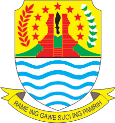 PEMERINTAH KABUPATEN CIREBONBAB VIIKINERJA PENYELENGGARAAN BIDANG URUSANIndikator Kinerja adalah alat ukur spesifik secara kuantitatif dan/atau kualitatif untuk masukan, proses, keluaran, hasil, manfaat dan/atau  dampak  yang  menggambarkan  tingkat  capaian  kinerja  suatu program atau kegiatan.Sasaran adalah target atau hasil yang diharapkan dari suatu program atau keluaran yang diharapkan dari suatu kegiatan.Tujuan dan sasaran adalah tahap perumusan sasaran strategis yang menunjukkan tingkat prioritas tertinggi dalam Rencana Pembangunan Jangka Menengah Daerah  yang  selanjutnya  akan  menjadi dasar penyusunan  arsitektur  kinerja  SKPD  selama  lima  tahun.Indikator merupakan alat ukur yang dapat digunakan untuk mengevaluasi keadaan suatu kegiatan atau organisasi  yang  menunjukkan sejauh mana posisi suatu kegiatan  atau  organisasi tersebut berada dalam mencapai tujuannya.Indikator kinerja Badan Penanggulangan Bencana Daerah Kabupaten Cirebon secara langsung menunjukkan kinerja yang akan dicapai dalam 5 (lima) tahun mendatang sebagai komitmen untuk mendukung pencapaian tujuan dan sasaran RPJMD untuk tahun 2019- 2024.Rencana Strategis Badan Penanggulangan Bencana Daerah Kabupaten Cirebon tahun 2019-2024 merupakan dokumen perencanaan strategis jangka menengah (lima tahunan) yang memuat indikasi kegiatan yang disusun dengan penyesuaian-penyesuaian terkini sesuai dengan tantangan, kendala, potensi, peraturan perundang-undangan, tugas dan fungsi Badan Penanggulangan Bencana Daerah Kabupaten Cirebon serta Peraturan Daerah Nomor 7 Tahun 2019 Tentang Rencana Pembangunan Jangka Menengah Daerah Kabupaten Cirebon Tahun 2019-2024.Pada akhirnya, diharapkan melalui keberadaan dan fungsi  Rencana Strategis Badan Penanggulangan Bencana Daerah Kabupaten Cirebon Tahun 2019-2024 ini, penyelenggaran tugas pokok dan fungsi Badan Penanggulangan Bencana Daerah Kabupaten Cirebon dapat berlangsung secara efektif, efisien dan optimal, sehingga tercapailah suatu kondisi yang dicita-citakan sesuai dengan visi yang telah ditetapkan.Indikator kinerja Badan Penanggulangan Bencana Daerah Kabupaten Cirebon yang secara langsung menunjukan kinerja yang akan dicapai dalam lima tahun mendatang sebagai komitmen untuk mendukung pencapaian tujuan dan sasaran RPJMD Kabupaten Cirebon. Untuk lebih jelasnya Mengenai Indikator kinerja Perangkat Daerah Badan Penanggulangan Bencana Daerah Kabupaten Cirebon yang mengacu pada tujuan dan sasaran RPJMD dapat dilihat pada tabel di bawah ini:Tabel. 34INDIKATOR KINERJA BPBD YANG MENGACU PADA TUJUAN DAN SASARAN RPJMD KABUPATEN CIREBONBAB VIII PENUTUPDengan berubahnya Nomenklatur Perangkat Daerah di Kabupaten Cirebon khususnya Badan Penangulangan Bencana Daerah Kabupaten Cirebon, dan dengan pemutakhiran program kegiatan menuju satu data sesuai dengan Permendagri No. 90 Tahun 2019 Tentang Klasifikasi, Kodefikasi, dan Nomenklatur Perencanaan Pembangunan dan Keuangan Daerah dan dimutakhirkan dengan Kepmendagri 050 - 3708 Tahun 2020 Tentang Hasil Verifikasi dan Validasi Pemutakhiran Klasifikasi, Kodefikasi, dan Nomenklatur Perencanaan Pembangunan dan Keuangan Daerah, maka diperlukan penyesuaian dalam menyusun Rubahan Rencana Startegis Badan Penangulangan Bencana Daerah Kabupaten Cirebon.Rencana Strategis Badan Penanggulangan Bencana Daerah  Kabupaten Cirebon merupakan dokumen perencanaan untuk periode 5  tahun yang memuat Visi, Misi, Tujuan, Strategi, Kebijakan, Program dan Kegiatan pembangunan sesuai tugas pokok dan fungsi Badan Penanggulangan Bencana Daerah dan memperhitungkan potensi (kekuatan, kelemahan, peluang dan tantangan). Renstra Badan Penanggulangan  Bencana Daerah Kabupaten Cirebon diperlukan sebagai dokumen awal dari proses akuntabilitas suatu organisasi.Keberhasilan pelaksanaan Rencana Strategis Badan Penanggulangan Bencana Daerah Kabupaten Cirebon tergantung pada sikap, mental, tekad, semangat, ketaatan dan disiplin para pelaksana. Dengan demikian hasil pembangunan bidang penanggulangan bencana yang terdiri dari masa Pra Bencana, Saat Bencana dan Pasca Bencana dapat diterima secara lebih adil dan merata oleh masyarakat. Sangat dimungkinkan akan terjadi perubahan pesat, tidak menentu yang dipengaruhi faktor ekonomi, sosial, politik  maupun iklim, baik yang bersifat nasional maupun global yang dapat mengubah situasi maupun kebijakan sehingga rencana strategis yang telah disusun ini memerlukan penyesuaian.Renstra Badan Penanggulangan Bencana Daerah Kabupaten Cirebon selanjutnya akan digunakan sebagai pedoman dalam penyusunan Renja Badan Penanggulangan Bencana Daerah Kabupaten Cirebon dan memuat tentang visi misi, kebijakan, isu strategis, tujuan, sasaran, program dan kegiatan.Diharapkan perubahan rencana strategis Badan Penanggulangan Bencana Daerah Kabupaten Cirebon ini mampu menjawab isu strategis dan permasalahan pokok dalam perubahan Rencana Pembangunan Jangka Menengah Daerah Kabupaten Cirebon Tahun 2019-2024.Ditetapkan di Sumber pada tanggalBUPATI CIREBON,TTDI M R O NDiundangkan di Sumber pada tanggalSEKRETARIS DAERAH KABUPATEN CIREBON,RAHMAT SUTRISNOBERITA DAERAH KABUPATEN CIREBON TAHUN 2021 NOMOR	SERIDemikian, semoga perubahan rencana strategis  Badan Penanggulangan Bencana Daerah Kabupaten Cirebon ini diharapkan mampu menjawab berbagai persoalan dan perkembangan situasi yang dihadapi saat ini dan yang akan datang.Ditetapkan di Sumber pada tanggalBUPATI CIREBON,I M R O NDiundangkan di Sumber pada tanggalSEKRETARIS DAERAH KABUPATEN CIREBON,RAHMAT SUTRISNOBERITA DAERAH KABUPATEN CIREBON TAHUN 2021 NOMOR	SERITabel 24Tabel 25Potensi Penduduk Terpapar dan Kelompok Rentan UntukLetusan Gunung Api Ciremai di Kabupaten Cirebon..................Potensi Bahaya Tanah Longsor Per Kecamatan di Kabupaten61Cirebon  .....................................................................................62Tabel 26Potensi Penduduk Terpapar dan Kelompok Rentan Untuk Tanah Longsor di Kabupaten Cirebon ..................................................63Gambar 1.Sistem Perencanaan Pembangunan Daerah (UU Nomor 25 Tahun 2004)...............................................................1Gambar 2.Struktur Organisasi Badan Penanggulangan Bencana Daerah Kabupaten Cirebon ...............................................14Gambar 3.Siklus Penanggulangan Bencana.....................................39Gambar 4.Infografis Kejadian Bencana Kabupaten Cirebon Th. 2017................................................................................78Gambar 5.Infografis Kejadian Bencana Kabupaten Cirebon Th. 2018................................................................................40NOPEGAWAIJENIS KELAMINJENIS KELAMINJUMLAHNOPEGAWAILAKI-LAKIPEREMPUANJUMLAHA. Pegawai Negeri SipilA. Pegawai Negeri SipilA. Pegawai Negeri SipilA. Pegawai Negeri SipilA. Pegawai Negeri Sipil1.Kepala Pelaksana112.Sekretariat6183.Bidang	Pencegahan	dan Kesiapsiagaan554.Bidang Kedaruratan dan Logistik555.Bidang	Rehabilitasi	dan Rekonstruksi325B. Pegawai KontrakB. Pegawai KontrakB. Pegawai KontrakB. Pegawai KontrakB. Pegawai Kontrak6.Tenaga Kontrak341246TOTALTOTAL541569NOPEGAWAIPENDIDIKANPENDIDIKANPENDIDIKANPENDIDIKANPENDIDIKANPENDIDIKANJUMLAHNOPEGAWAISMPSMAD3S-1S-2S-3JUMLAHA. Pegawai Negeri SipilA. Pegawai Negeri SipilA. Pegawai Negeri SipilA. Pegawai Negeri SipilA. Pegawai Negeri SipilA. Pegawai Negeri SipilA. Pegawai Negeri SipilA. Pegawai Negeri Sipil1.Kepala Pelaksana112.Sekretariat213173.Bidang Pencegahan dan Kesiapsiagaan22154.Bidang Kedaruratan dan Logistik22155.Bidang Rehabilitasi dan Rekonstruksi1315B. Pegawai KontrakB. Pegawai KontrakB. Pegawai KontrakB. Pegawai KontrakB. Pegawai KontrakB. Pegawai KontrakB. Pegawai KontrakB. Pegawai Kontrak6.Tenaga Kontrak21612746TOTALTOTAL3222374169NOJABATANESLONGOLPENDIDIKANJML1Kepala PelaksanaII B4S1/S2/S312Sekretaris PelaksanaIII B4S1/S21Sub Bagian Umum dan KepegawaianIV A3 s/d 4S1/S21Sub Bagian Program dan KeuanganIV A3 s/d 4S1/S213Bidang Pencegahan dan KesiapsiaganIII B4S1/S21Seksi PencegahanIV A3 s/d 4S1/S21Seksi KesiapsiagaanIV A3 s/d 4S1/S214Bidang Kedaruratan dan LogistikIII B4S1/S21Seksi KedaruratanIV A3 s/d 4S1/S21Seksi LogistikIV A3 s/d 4S1/S215Bidang Rehabilitasi dan RekonstruksiIII B4S1/S21Seksi RehabilitasiIV A3 s/d 4S1/S21Seksi RekontruksiIV A3 s/d 4S1/S216Bendahara PengeluaranNon2 s/d 3S1/SLTA17Bendahara Pembantu BidangNon2 s/d 3S1/SLTA18Pengurus BarangNon2 s/d 3S1/SLTA19AkutansiNon2 s/d 3S1/SLTA110SPMNon2 s/d 3S1/SLTA111Jabatan Fungsional / ASNNon3S1812Jabatan Fungsional / ASNNon2SLTA813Staf Perkantoran Non ASNP3K-Variatif1214Pusdalops Non ASNP3K-Variatif4015Jasa Keamanan dan KebersihanP3K-Variatif4JUMLAH90NoNama BarangMerk/TipeJmlSatuanTahun PerolehanKet1Alat Angkutan DaratToyota Rush1Unit2017Mutasi2Carry Minibus1Unit2017Mutasi3Truk1Unit2017Pembelian4Pickup/ Kolbak1Unit2018Pembelian5Suzuki APV1Unit2018Mutasi6Mitsubishi Triton1Unit2018Hibah7Mitshubisi/Triton GLS (4X4) M/T1Unit2020Pembelian8Motor Trail2Unit2018Pembelian92Unit2017Hibah10Motor Supra 125cc4Unit2018Pembelian11KomputerDELL5Unit2017Pembelian12Lenovo5Unit2018Pembelian13PrinterHP Deskjet3Unit2017Pembelian14Epson5Unit2020Pembelian155Unit2018Pembelian16NotebookDell1Unit2017Pembelian17Asus6Unit2018Pembelian18Infocus1Unit2017Pembelian19Layar Infocus1Unit2017Pembelian20Sound SystemKrezt1Unit2017Pembelian211Unit2018Pembelian22Microfon1Unit2017Pembelian23Filling Kabinet1Unit2017Pembelian245Unit2018Pembelian25White board1Unit2017Pembelian261Unit2018Pembelian27Meja2Unit2017Mutasi28Meja Rapat4Unit2017Mutasi29Kursi Putar8Unit2017Mutasi30Portable Water Pump1Unit2017Mutasi31White Board2Unit2017Mutasi32Kursi Putar2Unit2017Mutasi33Sofa1Unit2017Mutasi34Finger Print1Unit2017Mutasi35Ac Split 1 PK2Unit2017Mutasi36Sharp1Unit2019Pembelian37Sharp1Unit2020Pembelian38Ac Split 1/2 PK4Unit2018Pembelian39Filling Besi / MetalBrother1Unit2017Mutasi40Brother5Unit2019Pembelian41Lemari Kayu4Unit2017Mutasi42Kursi Tamu1Unit2017Mutasi43Kursi LipatChitose40Unit2017Mutasi44Chitose50Unit2019Pembelian45Kipas Angin2Unit2017Mutasi46Kompor Gas1Unit2017Mutasi47Tabung Gas1Unit2017Mutasi48Lambang Garuda1Unit2017Mutasi49Gorden/ Vertical Blend12Unit2017Mutasi50Genset1Unit2018Pembelian511Unit2018Hibah52Perahu LCR1Unit2018Pembelian532Unit2018Hibah545Unit2019Pembelian55Chainsaw2Unit2018Pembelian562Unit2018Hibah57Tandu Evakuasi2Unit2018Pembelian58Velbeed2Unit2018Pembelian593Unit2019Pembelian60Power Suply2Unit2018Pembelian61Mesin penghancur KertasHSM Shredder S10/Paper shredder heavy duty 8 sheet1Unit2018Pembelian62Tabung PMK4Unit2018Pembelian63Tv43 Inch2Unit2018Pembelian64Samsung 50 inch2Unit2019Pembelian65Pompa air 8 PK1Unit2018Pembelian66Repaeter1Unit2018Pembelian67Megaphone Sirine Toa1Unit2018Pembelian68Lemaribesi5Unit2018Pembelian69Filling Cabinet 4 laci5Unit2018Pembelian70Whiteboard magnetik kecil1Unit2018Pembelian71Mesin Kartu Absensi1Unit2018Pembelian72Camera1Unit2018Pembelian73Drone1Unit2018Pembelian74Camera Pocket4Unit2018Pembelian75Handycam1Unit2018Pembelian76Toa Portable1Unit2018Pembelian77Mesin Fax1Unit2018Pembelian78Rig Radio2Unit2018Pembelian79Menara Triangel25Meter2018Pembelian80Ht10Unit2018Pembelian81Mesin FotocopyCannon JR 30451Unit2019Pembelian82Mesin Pemotong RumputStihl FR30022Unit2019Pembelian83Komputer ServerDELL1Unit2019Pembelian84Tandu Evakuasi4Buah2019Pembelian85GPSGarmen Montera1Unit2019Pembelian86Motor Boat/ Motor Tempel1Unit2019Pembelian87Yamaha1Unit2019Pembelian88Perahu KaretBoogie5Buah2019Pembelian89Senter Search LightSMD LED 30W8Buah2019Pembelian90Mobil tangki airMitsubishi1Unit2019Pembelian91Komputer PC Core i.3LCD Samsung1Unit2019Pembelian92LaptopAsus1Unit2019Pembelian93Kulkas/ Lemari EsSharp1Unit2019Pembelian94DroneDJI Phantom41Unit2019Pembelian95HandphoneIphone71Unit2019Pembelian96Iphone81Unit2020Pembelian97Mesin Ketik Elektric/ DigitalBrother1Unit2020Pembelian98Troly kapasitas 250 kgKrisbow2Unit2020Pembelian99Vacum cleaner/ Mesin PenghisapKrisbow1Unit2020Pembelian100Komputer PC core i5DELL5Unit2020Pembelian101ScannerCannon1Unit2020Pembelian102LED 22" (Monitor)Samsung1Unit2020Pembelian103Toilet Portable4Unit2020Pembelian104Radio HF SBBIcom M7101Unit2020Pembelian105Thermometer Digital Infra Red30Unit2020Pembelian106Water Barrier44Unit2020Pembelian107Tenda Pleton3Buah2020Pembelian108CCTV1Unit2019Pembelian109Pompa Punggung Kebakaran Hutan10Buah2021Pembelian110Gergaji ChainsawYamamaxpro1Buah2021Pembelian111Mesin LasMailtank1Unit2021Pembelian112Tangga Alumunium1Unit2021Pembelian113USB Port Hub1Unit2021Pembelian114Life Jacket (Pelampung)Nearmount rescue10Buah2021PembelianTAHUNTAHUNASET TETAPASET TETAPASET TETAPASET TETAPASET TETAPTAHUNTAHUNTANAHPERALATAN DAN MESINGEDUNG DAN BANGUNANJALAN, JARINGAN DAN INSTALASIASET TETAP LAINNYA2019BELANJA MODAL-119.725.000---2019NERACA31.460.0003.371.995.548,32405.784.810-20.000.0002020BELANJA MODAL-2020NERACA31.460.0004.196.258.564,32405.784.810-20.000.000POTENSI BENCANA DI KABUPATEN CIREBONPOTENSI BENCANA DI KABUPATEN CIREBONPOTENSI BENCANA DI KABUPATEN CIREBONPOTENSI BENCANA DI KABUPATEN CIREBONNOANCAMAN BENCANANOANCAMAN BENCANA1BANJIR6KEBAKARAN HUTAN DAN LAHAN2BANJIR BANDANG7KEKERINGAN3CUACA EKSTRIM8GEMPABUMI4TANAH LONGSOR9LETUSAN GUNUNG API5GELOMBANG EKSTRIM DAN ABRASIJENIS BAHAYABAHAYABAHAYAJENIS BAHAYATOTAL LUASKELASBanjir71.638TINGGIBanjir Bandang3.623TINGGICuaca Ekstrim94.165TINGGIGelombang Ekstrim dan Abrasi276SEDANGGempa Bumi98.933RENDAHKebakaran Hutan dan Lahan4.768SEDANGKekeringan98.933SEDANGLetusan Gunung Api Ciremai32.866RENDAHLongsor5.670TINGGINoKECAMATANBAHAYABAHAYANoKECAMATANTOTAL LUASKELAS1ARJAWINANGUN2.411SEDANG2ASTANAJAPURA2.141TINGGI3BABAKAN2.193TINGGI4CILEDUG1.326TINGGI5CIWARINGIN1.244TINGGI6DEPOK1.244TINGGI7DUKUPUNTANG51TINGGI8GEBANG3.166TINGGINoKECAMATANBAHAYABAHAYANoKECAMATANTOTAL LUASKELAS9GEGESIK6.027TINGGI10GEMPOL1.271TINGGI11GREGED217TINGGI12GUNUNGJATI2.056TINGGI13JAMBLANG1.773TINGGI14KALIWEDI2.775TINGGI15KAPETAKAN6.011TINGGI16KARANGSEMBUNG1.510TINGGI17KARANGWARENG1.271TINGGI18KEDAWUNG877SEDANG19KLANGENAN2.029SEDANG20LEMAHABANG847TINGGI21LOSARI3.892TINGGI22MUNDU1.690TINGGI23PABEDILAN2.405TINGGI24PABUARAN895SEDANG25PALIMANAN1.282TINGGI26PANGENAN3.054TINGGI27PANGURAGAN2.030SEDANG28PASALEMAN1.517TINGGI29PLERED1.134TINGGI30PLUMBON1.748TINGGI31SUMBER599TINGGI32SURANENGGALA2.300TINGGI33SUSUKAN4.853TINGGI34SUSUKAN LEBAK416TINGGI35TALUN101SEDANG36TENGAH TANI889TINGGI37WALED1.486TINGGI38WERU907TINGGITOTALTOTAL71.638TINGGINOKECAMATANTOTAL PENDU DUK TERPAP AR (JIWA)KELOMPOK RENTANKELOMPOK RENTANKELOMPOK RENTANKELOMPOK RENTANNOKECAMATANTOTAL PENDU DUK TERPAP AR (JIWA)RASIO JENIS KELA MINPENDU DUK CACATPENDU DUK MISKINKELOM POK UMUR RENTA N1ARJAWINANGUN56.0331063958962.6662ASTANAJAPURA59.8331452633.4316.1463BABAKAN67.8171046633.1803.0404CILEDUG41.9631072927293.4225CIWARINGIN21.0331071251.1261.4966DEPOK49.2601083332.6852.9537DUKUPUNTANG4.012105268223308GEBANG65.0691063623.5054.5959GEGESIK70.3161063121.5233.75710GEMPOL27.3411072642671.92011GREGED32354134-12GUNUNGJATI72.8351053671.8894.21413JAMBLANG39.7071042521.1152.09914KALIWEDI42.7931043033.0811.78315KAPETAKAN55.4221094213.6224.24616KARANGSEMBUNG37.0241062121.4182.65017KARANGWARENG23.3361091362.5123.94218KEDAWUNG49.652108852.8752.17919KLANGENAN45.4381063433.08946420LEMAHABANG29.92896472.2552.64621LOSARI60.9301062103.4986.17122MUNDU52.2991111613.2303.84523PABEDILAN59.2171083562.5084.76024PABUARAN34.6071062607202.59725PALIMANAN47.9831072201.6021.71626PANGENAN51.6331303263.2463.75127PANGURAGAN45.8201041281.9121.43428PASALEMAN34.125104951.8302.85029PLERED48.7601081842373.84530PLUMBON63.6831082302295.23831SUMBER23.9421097896790632SURANENGGALA37.5571081307511.97433SUSUKAN65.6451064321.7033.366NOKECAMATANTOTAL PENDU DUK TERPAP AR (JIWA)KELOMPOK RENTANKELOMPOK RENTANKELOMPOK RENTANKELOMPOK RENTANNOKECAMATANTOTAL PENDU DUK TERPAP AR (JIWA)RASIO JENIS KELA MINPENDU DUK CACATPENDU DUK MISKINKELOM POK UMUR RENTA N34SUSUKAN LEBAK14.354108589031.11635TALUN3.331568106-36TENGAH TANI41.1391081676632.50037WALED33.9511082361.3552.02138WERU59.9711102409303.880NOKECAMATANBAHAYABAHAYANOKECAMATANTOTAL LUASKELAS1ASTANAJAPURA60TINGGI2BABAKAN234TINGGI3CILEDUG255TINGGINOKECAMATANBAHAYABAHAYANOKECAMATANTOTAL LUASKELAS4GEBANG434TINGGI5KARANGSEMBUNG125TINGGI6KARANGWARENG624TINGGI7LEMAHABANG125TINGGI8LOSARI128TINGGI9PABEDILAN258TINGGI10PABUARAN154TINGGI11PANGENAN433TINGGI12PASALEMAN190TINGGI13SEDONG84TINGGI14SUSUKAN LEBAK150TINGGI15WALED369TINGGITOTALTOTAL3.623TINGGINOKECAMATANTOTAL PENDUD UK TERPAP AR (JIWA)KELOMPOK RENTANKELOMPOK RENTANKELOMPOK RENTANKELOMPOK RENTANNOKECAMATANTOTAL PENDUD UK TERPAP AR (JIWA)RASIO JENIS KELAM INPENDU DUK CACATPENDU DUK MISKINKELOM POK UMUR RENTAN1ASTANAJAPURA1.961108151823532BABAKAN9.185103943.3481.5383CILEDUG13.3861052.8193.6332.4014GEBANG31.70410515.70115.8355.2835KARANGSEMBUNG9.6341045.6725.7571.6146KARANGWARENG5.15996425391.0907LEMAHABANG3.9141072.0522.0896918LOSARI14.6811066.2826.6102.3779PABEDILAN16.8131094.7825.5332.081NOKECAMATANTOTAL PENDUD UK TERPAP AR (JIWA)KELOMPOK RENTANKELOMPOK RENTANKELOMPOK RENTANKELOMPOK RENTANNOKECAMATANTOTAL PENDUD UK TERPAP AR (JIWA)RASIO JENIS KELAM INPENDU DUK CACATPENDU DUK MISKINKELOM POK UMUR RENTAN10PABUARAN7.0781062.4942.8601.32211PANGENAN15.4711076.5076.6612.25412PASALEMAN8.32986425421.20113SEDONG401743326514SUSUKAN LEBAK3.8151072.2342.33266515WALED17.235967.9308.4123.197No.KECAMATANBAHAYABAHAYANo.KECAMATANTOTAL LUASKELAS1ARJAWINANGUN2.411TINGGI2ASTANAJAPURA2.547TINGGINo.KECAMATANBAHAYABAHAYANo.KECAMATANTOTAL LUASKELAS3BABAKAN2.193TINGGI4BEBER3.225TINGGI5CILEDUG1.325TINGGI6CIWARINGIN1.725TINGGI7DEPOK1.555TINGGI8DUKUPUNTANG1.653TINGGI9GEBANG3.167TINGGI10GEGESIK6.038TINGGI11GEMPOL2.489TINGGI12GREGED2.992TINGGI13GUNUNGJATI2.054TINGGI14JAMBLANG1.776TINGGI15KALIWEDI2.782TINGGI16KAPETAKAN6.019TINGGI17KARANGSEMBUNG1.514TINGGI18KARANGWARENG1.551TINGGI19KEDAWUNG958TINGGI20KLANGENAN2.057TINGGI21LEMAHABANG2.149TINGGI22LOSARI3.906TINGGI23MUNDU2.557TINGGI24PABEDILAN2.408TINGGI25PABUARAN895TINGGI26PALIMANAN1.718TINGGI27PANGENAN3.054TINGGI28PANGURAGAN2.030TINGGI29PASALEMAN1.958TINGGI30PLERED1.134TINGGI31PLUMBON1.819TINGGI32SEDONG2.617TINGGI33SUMBER2.564TINGGI34SURANENGGALA2.298TINGGI35SUSUKAN5.010TINGGI36SUSUKAN LEBAK1.872TINGGI37TALUN2.122TINGGI38TENGAH TANI897TINGGI39WALED2.207TINGGI40WERU919TINGGITOTALTOTAL94.165TINGGINOKECAMATANTOTAL PENDU DUK TERPAP AR (JIWA)KELOMPOK RENTANKELOMPOK RENTANKELOMPOK RENTANKELOMPOK RENTANNOKECAMATANTOTAL PENDU DUK TERPAP AR (JIWA)RASIO JENIS KELA MINPENDU DUK CACATPENDU DUK MISKINKELOM POK UMUR RENTA N1ARJAWINANGUN55.87410639415.91611.6362ASTANAJAPURA69.45014530125.47012.9233BABAKAN67.85310466319.53611.0664BEBER37.57410716311.9057.7475CILEDUG42.03110729313.4737.6316CIWARINGIN34.71810816413.0016.2417DEPOK59.09210639216.50710.9598DUKUPUNTANG60.84110618313.37411.0679GEBANG65.07210736217.73910.73710GEGESIK70.33010531323.05410.76311GEMPOL44.0411054378.0957.48412GREGED61.75310416813.01810.42613GUNUNGJATI72.88410436812.01712.89514JAMBLANG40.1241042541.2396.78415KALIWEDI42.91210430311.9447.00216KAPETAKAN55.33210542113.4048.20017KARANGSEMBUNG37.03810421118.6266.28218KARANGWARENG24.2441041427.9314.87219KEDAWUNG51.1941058815.3329.75320KLANGENAN47.98910435713.8828.53821LEMAHABANG54.6351048919.2619.35522LOSARI61.2001042107.0659.68623MUNDU74.2751042542.38112.19924PABEDILAN59.76210435926.2727.34925PABUARAN34.4281042595.0856.29426PALIMANAN58.9401042709.46311.19427PANGENAN51.7961043292.5027.60128PANGURAGAN46.2341041302.2986.71229PASALEMAN35.192104998.0434.93930PLERED48.83210418412.4938.64731PLUMBON66.3041042397.28512.60832SEDONG42.55710415211.1837.07733SUMBER85.23010422323.86216.62134SURANENGGALA37.57010413012.6216.84335SUSUKAN67.00610444217.8819.85636SUSUKAN LEBAK40.00010414021.8167.106NOKECAMATANTOTAL PENDU DUK TERPAP AR (JIWA)KELOMPOK RENTANKELOMPOK RENTANKELOMPOK RENTANKELOMPOK RENTANNOKECAMATANTOTAL PENDU DUK TERPAP AR (JIWA)RASIO JENIS KELA MINPENDU DUK CACATPENDU DUK MISKINKELOM POK UMUR RENTA N37TALUN67.10810427713.45811.50438TENGAH TANI41.2021041691.6877.39939WALED48.09410432510.9059.00840WERU61.0061042424.68711.645NOKECAMATANBAHAYABAHAYANOKECAMATANTOTAL LUASKELAS1ASTANAJAPURA12SEDANG2GEBANG37SEDANG3GUNUNGJATI24SEDANG4KAPETAKAN52SEDANG5LOSARI65SEDANG6MUNDU15SEDANG7PANGENAN54SEDANG8SURANENGGALA17SEDANGTOTALTOTAL276SEDANGNOKECAMATANKELOMPOK RENTANKELOMPOK RENTANKELOMPOK RENTANKELOMPOK RENTANNOKECAMATANTOTAL PENDU DUK TERPAP AR (JIWA)KELOMPOK RENTANKELOMPOK RENTANKELOMPOK RENTANKELOMPOK RENTANNOKECAMATANTOTAL PENDU DUK TERPAP AR (JIWA)RASIO JENIS KELA MINPENDU DUK CACATPENDU DUK MISKINKELOM POK UMUR RENTA N1ASTANAJAPURA5535-14102GEBANG-----3GUNUNGJATI-----4KAPETAKAN-----5LOSARI-----6MUNDU2535616427PANGENAN66181498SURANENGGALA-----NOKECAMATANBAHAYABAHAYANOKECAMATANTOTAL LUASKELAS1ARJAWINANGUN2.411RENDAH2ASTANAJAPURA2.547RENDAH3BABAKAN2.193RENDAH4BEBER3.225RENDAH5CILEDUG1.325RENDAH6CIWARINGIN1.779RENDAH7DEPOK1.555RENDAH8DUKUPUNTANG2.640RENDAH9GEBANG3.167RENDAH10GEGESIK6.038RENDAH11GEMPOL3.073RENDAH12GREGED2.992RENDAH13GUNUNGJATI2.055RENDAH14JAMBLANG1.776RENDAH15KALIWEDI2.782RENDAH16KAPETAKAN6.020RENDAH17KARANGSEMBUNG1.514RENDAH18KARANGWARENG2.312RENDAH19KEDAWUNG958RENDAH20KLANGENAN2.057RENDAH21LEMAHABANG2.149RENDAH22LOSARI3.907RENDAH23MUNDU2.557RENDAH24PABEDILAN2.409RENDAH25PABUARAN895RENDAH26PALIMANAN1.718RENDAH27PANGENAN3.054RENDAH28PANGURAGAN2.030RENDAH29PASALEMAN3.211RENDAH30PLERED1.134RENDAH31PLUMBON1.819RENDAH32SEDONG3.102RENDAH33SUMBER2.564RENDAH34SURANENGGALA2.298RENDAH35SUSUKAN5.010RENDAH36SUSUKAN LEBAK1.874RENDAH37TALUN2.122RENDAH38TENGAH TANI897RENDAH39WALED2.846RENDAH40WERU919RENDAHTOTALTOTAL98.933RENDAHNOKECAMATANTOTAL PENDU DUK TERPAP AR (JIWA)KELOMPOK RENTANKELOMPOK RENTANKELOMPOK RENTANKELOMPOK RENTANNOKECAMATANTOTAL PENDU DUK TERPAP AR (JIWA)RASIO JENIS KELA MINPENDU DUK CACATPENDU DUK MISKINKELOMP OK UMUR RENTAN1ARJAWINANGUN55.87410539415.91611.6362ASTANAJAPURA69.45012530125.47012.9233BABAKAN67.85310366319.53611.0664BEBER37.57410816311.9057.7475CILEDUG42.03910529313.4777.6336CIWARINGIN34.76010516413.0116.2497DEPOK59.09210639216.50710.9598DUKUPUNTANG61.58810518513.50011.1999GEBANG65.07210436217.73910.73710GEGESIK70.33010531323.05410.76311GEMPOL44.6651074418.3077.58712GREGED61.75310916813.01810.42613GUNUNGJATI72.88410336812.01712.89514JAMBLANG40.1241042541.2396.78415KALIWEDI42.91210230311.9447.00216KAPETAKAN55.33210842113.4048.20017KARANGSEMBUNG37.03810421118.6266.28218KARANGWARENG24.6141071458.1954.98019KEDAWUNG51.1941058815.3329.75320KLANGENAN47.98910435713.8828.53821LEMAHABANG54.6431058919.2619.35622LOSARI61.2881062107.0749.70023MUNDU74.2751102542.38112.19924PABEDILAN59.78310735926.2827.35225PABUARAN34.4281052595.0856.29426PALIMANAN58.9401042709.46311.19427PANGENAN51.7961073292.5027.601NOKECAMATANTOTAL PENDU DUK TERPAP AR (JIWA)KELOMPOK RENTANKELOMPOK RENTANKELOMPOK RENTANKELOMPOK RENTANNOKECAMATANTOTAL PENDU DUK TERPAP AR (JIWA)RASIO JENIS KELA MINPENDU DUK CACATPENDU DUK MISKINKELOMP OK UMUR RENTAN28PANGURAGAN46.2341051302.2986.71229PASALEMAN35.7001031018.1545.00630PLERED48.83210718412.4938.64731PLUMBON66.3041072397.28512.60832SEDONG42.93810615311.3077.13933SUMBER85.23010622323.86216.62134SURANENGGALA37.57010513012.6216.84335SUSUKAN67.00610644217.8819.85636SUSUKAN LEBAK40.02410614021.8187.11137TALUN67.10810727713.45811.50438TENGAH TANI41.2021071691.6877.39939WALED48.24410732610.9279.03540WERU61.0061092424.68711.645NOKECAMATANBAHAYABAHAYANOKECAMATANTOTAL LUASKELAS1CIWARINGIN53SEDANG2DUKUPUNTANG989SEDANG3GEMPOL581SEDANG4KARANGWARENG747SEDANG5PALIMANAN0SEDANG6PASALEMAN1.250SEDANG7SEDONG473SEDANG8SUMBER33SEDANG9SUSUKAN LEBAK1SEDANG10WALED642SEDANGTOTALTOTAL4.768SEDANGNOKECAMATANTOTAL PENDUDUK TERPAPAR (JIWA)KELOMPOK RENTANKELOMPOK RENTANKELOMPOK RENTANKELOMPOK RENTANNOKECAMATANTOTAL PENDUDUK TERPAPAR (JIWA)RASIO JENIS KELAMINPENDUD UK CACATPENDUD UK MISKINKELOMPO K UMUR RENTAN1CIWARINGIN-----2DUKUPUNTANG-----3GEMPOL-----4KARANGWARENG-----5PALIMANAN-----6PASALEMAN-----7SEDONG-----8SUMBER-----9SUSUKAN LEBAK-----10WALED-----NOKECAMATANBAHAYABAHAYANOKECAMATANTOTAL LUASKELAS1ARJAWINANGUN2.411SEDANG2ASTANAJAPURA2.547SEDANG3BABAKAN2.193SEDANG4BEBER3.225SEDANG5CILEDUG1.325SEDANG6CIWARINGIN1.779RENDAH7DEPOK1.555SEDANG8DUKUPUNTANG2.640SEDANG9GEBANG3.167SEDANG10GEGESIK6.038RENDAH11GEMPOL3.073SEDANG12GREGED2.992SEDANG13GUNUNGJATI2.055SEDANG14JAMBLANG1.776SEDANG15KALIWEDI2.782RENDAH16KAPETAKAN6.020SEDANGNOKECAMATANBAHAYABAHAYANOKECAMATANTOTAL LUASKELAS17KARANGSEMBUNG1.514SEDANG18KARANGWARENG2.312SEDANG19KEDAWUNG958SEDANG20KLANGENAN2.057SEDANG21LEMAHABANG2.149SEDANG22LOSARI3.907SEDANG23MUNDU2.557SEDANG24PABEDILAN2.409SEDANG25PABUARAN895SEDANG26PALIMANAN1.718SEDANG27PANGENAN3.054SEDANG28PANGURAGAN2.030SEDANG29PASALEMAN3.211SEDANG30PLERED1.134SEDANG31PLUMBON1.819SEDANG32SEDONG3.102SEDANG33SUMBER2.564SEDANG34SURANENGGALA2.298SEDANG35SUSUKAN5.010RENDAH36SUSUKAN LEBAK1.874SEDANG37TALUN2.122SEDANG38TENGAH TANI897SEDANG39WALED2.846SEDANG40WERU919SEDANGTOTALTOTAL98.933SEDANGNOKECAMATANTOTAL PENDUD UK TERPAP AR (JIWA)KELOMPOK RENTANKELOMPOK RENTANKELOMPOK RENTANKELOMPOK RENTANNOKECAMATANTOTAL PENDUD UK TERPAP AR (JIWA)RASIO JENIS KELA MINPENDU DUK CACATPENDU DUK MISKINKELOMP OK UMUR RENTAN1ARJAWINANGUN55.874107393-11.6442ASTANAJAPURA69.450154301-12.918NOKECAMATANTOTAL PENDUD UK TERPAP AR (JIWA)KELOMPOK RENTANKELOMPOK RENTANKELOMPOK RENTANKELOMPOK RENTANNOKECAMATANTOTAL PENDUD UK TERPAP AR (JIWA)RASIO JENIS KELA MINPENDU DUK CACATPENDU DUK MISKINKELOMP OK UMUR RENTAN3BABAKAN67.853105664-11.0934BEBER37.574110164-7.7635CILEDUG42.039107291-7.6126CIWARINGIN34.760106164-6.2497DEPOK59.092108390-10.9618DUKUPUNTANG61.588107184-11.1509GEBANG65.072106363-10.73810GEGESIK70.330106316-10.77011GEMPOL44.663108442-7.60412GREGED61.753110168-10.42313GUNUNGJATI72.884104368-12.87114JAMBLANG40.124104254-6.81415KALIWEDI42.912104304-7.00916KAPETAKAN55.331110424-8.23517KARANGSEMBUNG37.038106212-6.31218KARANGWARENG24.6141081438.1304.92719KEDAWUNG51.1941088815.2829.75220KLANGENAN47.98910735813.8768.55321LEMAHABANG54.6431078919.4129.37522LOSARI61.2881072087.0859.64023MUNDU74.2751102532.38312.17124PABEDILAN59.78310935726.0397.28925PABUARAN34.4281062595.0916.27626PALIMANAN58.9401062739.52711.20227PANGENAN51.7961193282.6027.62128PANGURAGAN46.2341061292.3166.71729PASALEMAN35.700104998.0884.96430PLERED48.83210918512.5038.69331PLUMBON66.3041092407.31012.61332SEDONG42.93810815311.2717.11733SUMBER85.23010822323.80016.59634SURANENGGALA37.57010713012.5816.88035SUSUKAN67.00610744317.9199.86136SUSUKAN LEBAK40.02410913921.9057.11237TALUN67.10810927513.38211.46038TENGAH TANI41.2021081691.7357.39639WALED48.24410832610.9359.03940WERU61.0061112404.70411.607NOKECAMATANBAHAYABAHAYANOKECAMATANTOTAL LUASKELAS1BEBER141RENDAH2DEPOK10.724RENDAH3DUKUPUNTANG1.279RENDAH4GEMPOL2.193RENDAH5JAMBLANG398RENDAH6KLANGENAN575RENDAH7PALIMANAN1.754RENDAH8PLERED27RENDAH9SEDONG844RENDAH10SUMBER4.701RENDAH11TALUN2.352RENDAH12TENGAH TANI7.472RENDAH13WERU407RENDAHTOTALTOTAL32.866RENDAHNOKECAMATANTOTAL PENDUDUK TERPAPAR (JIWA)KELOMPOK RENTANKELOMPOK RENTANKELOMPOK RENTANKELOMPOK RENTANNOKECAMATANTOTAL PENDUDUK TERPAPAR (JIWA)RASIO JENIS KELA MINPENDU DUK CACATPENDUD UK MISKINKELOMP OK UMUR RENTAN1BEBER1.58911193033222DEPOK11.135106853.4642.0563DUKUPUNTANG1.9557555883544GEMPOL2.331106154493875JAMBLANG411101212706KLANGENAN5651003231947PALIMANAN1.922105103743658PLERED31102-1469SEDONG1.060105333218010SUMBER4.97494152.28194611TALUN2.470107944243412TENGAH TANI9.322106374371.66213WERU39310923376NOKECAMATANBAHAYABAHAYANOKECAMATANTOTAL LUASKELAS1ASTANAJAPURA30SEDANG2BEBER405TINGGI3CIWARINGIN17SEDANG4DUKUPUNTANG1.254SEDANG5GEMPOL756SEDANG6GREGED565SEDANG7KARANGWARENG187TINGGI8LEMAHABANG230SEDANG9MUNDU98SEDANG10PALIMANAN108SEDANG11PASALEMAN573SEDANG12SEDONG647SEDANG13SUMBER240SEDANG14SUSUKAN LEBAK76SEDANG15TALUN140SEDANG16WALED345SEDANGTOTALTOTAL5.670TINGGINOKECAMATANTOTAL PENDU DUK TERPAP AR (JIWA)KELOMPOK RENTANKELOMPOK RENTANKELOMPOK RENTANKELOMPOK RENTANNOKECAMATANTOTAL PENDU DUK TERPAP AR (JIWA)RASIO JENIS KELAM INPENDU DUK CACATPENDU DUK MISKINKELOMP OK UMUR RENTAN1ASTANAJAPURA2421081-482BEBER2.68086136465473CIWARINGIN-----4DUKUPUNTANG4.701104123568565GEMPOL1.610541082686GREGED8.703109252281.4677KARANGWARENG-----8LEMAHABANG2.3911034-4359MUNDU86273142013710PALIMANAN158521123211PASALEMAN-----12SEDONG3.7541061254362513SUMBER1.406841-27814SUSUKAN LEBAK1.4341071-24815TALUN925775-16416WALED349813-69NoNoIndikator Kinerja sesuai Tugas dan Fungsi Perangkat DaerahTarget NSPKTarget IKKTarget Indikator lainnyaTarget Renstra Perangkat Daerah Tahun ke-Target Renstra Perangkat Daerah Tahun ke-Target Renstra Perangkat Daerah Tahun ke-Target Renstra Perangkat Daerah Tahun ke-Target Renstra Perangkat Daerah Tahun ke-Realisasi Capaian Tahun ke-Realisasi Capaian Tahun ke-Realisasi Capaian Tahun ke-Realisasi Capaian Tahun ke-Realisasi Capaian Tahun ke-Rasio Capaian pada Tahun ke-Rasio Capaian pada Tahun ke-Rasio Capaian pada Tahun ke-Rasio Capaian pada Tahun ke-Rasio Capaian pada Tahun ke-NoNoIndikator Kinerja sesuai Tugas dan Fungsi Perangkat DaerahTarget NSPKTarget IKKTarget Indikator lainnya20152016201720182019201520162017201820192015201620172018201911234567891011121314151617181920IRasio Peningkatan kapasitas masyarakat tentang kebencanaan di daerah rawan bencanaRasio Peningkatan kapasitas masyarakat tentang kebencanaan di daerah rawan bencana1Bimbingan relawan untuk kemampuan penanggulangan bencana50Orang50 Org1Bimbingan relawan untuk kemampuan penanggulangan bencana2Penyusunan Norma, Standar, Pedoman dan Manual Pencegahan Bahaya Bencana Alam100%100%1Penyusunan Norma, Standar, Pedoman dan Manual Pencegahan Bahaya Bencana AlamPenyusunan Norma, Standar, Pedoman dan Manual Pencegahan Bahaya Bencana Alam3Pendidikan dan Pelatihan Pertolongan dan Pencegahan Bencana Alam100%100%100%100%11Pendidikan dan Pelatihan Pertolongan dan Pencegahan Bencana AlamPendidikan dan Pelatihan Pertolongan dan Pencegahan Bencana Alam4Penyuluhan dan Sosialisasi Kemasyarakatan Pencegahan Bencana Alam100%100%1Penyuluhan dan Sosialisasi Kemasyarakatan Pencegahan Bencana AlamPenyuluhan dan Sosialisasi Kemasyarakatan Pencegahan Bencana Alam5Penyuluhan Pencegahan Bahaya Bencana Alam6 Desa6 Desa1Penyuluhan Pencegahan Bahaya Bencana Alam6Pengurangan Resiko Bencana2 Paket2 Paket1IIProsentase Penanganan Bencana1Penanganan masalah-masalah strategis yang menyangkut Tanggap, Cepat, Darurat dan kejadian luar biasa3.500Orang3.500Org1Penanganan masalah-masalah strategis yang menyangkut Tanggap, Cepat, Darurat dan kejadian luar biasa3.500Orang3.500OrgPenanganan masalah-masalah strategis yang menyangkut Tanggap, Cepat, Darurat dan kejadian luar biasa2Pemantauan dan Penyebarluasan Informasi Potensi Bencana Alam50%100%50%100%11Pemantauan dan Penyebarluasan Informasi Potensi Bencana Alam3Pengadaan logistik dan obat-obatan bagi penduduk di tempat penampungan sementara50%50%50%50%11Pengadaan logistik dan obat-obatan bagi penduduk di tempat penampungan sementaraPengadaan logistik dan obat-obatan bagi penduduk di tempat penampungan sementara4Pengadaan sarana dan prasarana evakuasi penduduk dari ancaman/ korban bencana alam100%100%1Pengadaan sarana dan prasarana evakuasi penduduk dari ancaman/ korban bencana alamPengadaan sarana dan prasarana evakuasi penduduk dari ancaman/ korban bencana alamIIIProsentase Penanganan Rehabilitasi dan RekonstruksiProsentase Penanganan Rehabilitasi dan Rekonstruksi1Bantuan dan Rehabilitasi sosial bagi korban bencana66 KK66 KK1Bantuan dan Rehabilitasi sosial bagi korban bencana2Monitoring, Evaluasi dan Pelaporan100%100%100%100%113Penilaian Kerusakan dan Kerugian Pasca Bencana Alam (DaLA)100%100%1Penilaian Kerusakan dan Kerugian Pasca Bencana Alam (DaLA)NoNoIndikator Kinerja sesuai Tugas dan Fungsi Perangkat DaerahTarge t   NSPKTarge t IKKTarget Indika tor lainny aTarget Renstra Perangkat Daerah Tahun ke-Target Renstra Perangkat Daerah Tahun ke-Target Renstra Perangkat Daerah Tahun ke-Target Renstra Perangkat Daerah Tahun ke-Target Renstra Perangkat Daerah Tahun ke-Realisasi Capaian Tahun ke-Realisasi Capaian Tahun ke-Realisasi Capaian Tahun ke-Realisasi Capaian Tahun ke-Realisasi Capaian Tahun ke-Rasio Capaian pada Tahun ke-Rasio Capaian pada Tahun ke-Rasio Capaian pada Tahun ke-Rasio Capaian pada Tahun ke-Rasio Capaian pada Tahun ke-NoNoIndikator Kinerja sesuai Tugas dan Fungsi Perangkat DaerahTarge t   NSPKTarge t IKKTarget Indika tor lainny a20202021202220232024202020212022202320242020202120222023202411234567891011121314151617181920IProsentase peningkatan pencegahan dini dan penangggulangan korban bencana, (Satuan: Prosen- Non Kumulatif Meningkat)Prosentase peningkatan pencegahan dini dan penangggulangan korban bencana, (Satuan: Prosen- Non Kumulatif Meningkat)Prosentase peningkatan pencegahan dini dan penangggulangan korban bencana, (Satuan: Prosen- Non Kumulatif Meningkat)1Komunikasi Informasi dan Edukasi Rawan Bencana12Desa00Komunikasi Informasi dan Edukasi Rawan Bencana2Penyusunan Rencana Penanggulangan Bencana (RPB)Pembuatan Rencana Kontinjensi (Renkon)1 dok0Penyusunan Rencana Penanggulangan Bencana (RPB)Pembuatan Rencana Kontinjensi (Renkon)3Penyusunan Rencana Penanggulangan Bencana (RPB)Pembuatan Rencana Kontinjensi (Renkon)1 dok1 dok0Penyusunan Rencana Penanggulangan Bencana (RPB)Pembuatan Rencana Kontinjensi (Renkon)4Pelatihan Pencegahan dan Mitigasi65oran g1paket005Gladi Kesiapsiagaan Terhadap Bencana1500oran g2700orang116Pengendalian Operasi dan Penyediaan Sarana Prasarana Kesiapsiagaan Terhadap Bnecana7jenis100%7717Penyediaan Peralatan Perlindungan Kesiapsiagaan Terhadap Bencana4jenis1Paket0018Aktivitasi Sistem Komando Penanganan Darurat Bencana1paket494919Penyediaan Logistik Untuk Korban Bencana Alam3jenis101010Assesment dan Verifikasi Kerusakan dan Kerugian Pasca Bencana Alam12dok3311Sosialisasi, Komunikasi, Informasi dan Edukasi (KIE) Rawan Bencana Kabupaten/Kota (Per Jenis Bencana)12Desa12Penanganan Pasca Bencana12do k13Pengembangan kapasitas Tim Reaksi Cepat (TRC) Bencana Kabupaten /Kota100%14Penyediaan Logistik Penyelamatan dan Evakuasi Korban Bencana Kabupaten/Kota100%NO.UraianAnggaran pada Tahun ke-Anggaran pada Tahun ke-Anggaran pada Tahun ke-Anggaran pada Tahun ke-Anggaran pada Tahun ke-Realisasi Anggaran pada Tahun Ke-Realisasi Anggaran pada Tahun Ke-Realisasi Anggaran pada Tahun Ke-Realisasi Anggaran pada Tahun Ke-Realisasi Anggaran pada Tahun Ke-Rasio antara Realisasi dan Anggaran Tahun Ke-Rasio antara Realisasi dan Anggaran Tahun Ke-Rasio antara Realisasi dan Anggaran Tahun Ke-Rasio antara Realisasi dan Anggaran Tahun Ke-Rasio antara Realisasi dan Anggaran Tahun Ke-Rata-rata PertumbuhanRata-rata PertumbuhanNO.Uraian201520162017201820192020201520162017201820192020201520162017201820192020AnggaranRealisasi1234567889101112131415161718191Program Pelayanan Administrasi Perkantoran370.936.400732.530.700633.676.200289.296.100258.336.722617.696.974315.265.626238.735.2670,70,80,582,5287.579.93318.976.3011Penyediaan Jasa Komunikasi, Sumber Daya Air dan Listrik99.600.000109.560.00042.000.0006.000.0005.808.92210.869.0243.673.6003.984.1870,10,10,166,4-19.200.000-711.7742Penyediaan Jasa Pemeliharaan dan Perizinan Kendaraan-4.000.0007.750.70049.993.700-2.351.0002.803.60018.083.100-0,60,430,172.583.567934.5333Penyediaan Jasa Kebersihan Kantor40.000.00035.721.60043.893.900-40.000.00030.121.60043.651.380-10,899,4411.907.20010.040.5334Penyediaan Jasa Perbaikan Peralatan Kerja25.080.00027.588.00032.000.00023.750.00014.780.00016.250.00024.000.00023.750.0000,60,60,81002.306.6673.073.3335Penyediaan Alat Tulis Kantor27.695.80020.000.00021.999.50019.518.00026.221.80020.000.00018.431.30016.324.2000,910,883,63-1.898.767-2.596.8336Penyediaan Barang Cetakan dan Penggandaan22.490.00015.000.00016.000.00013.482.70022.446.00014.983.6004.786.90011.359.300110,384,26-2.163.333-5.886.3677Penyediaan Komponen Instalasi Listrik/Peneran gan11.975.00010.000.00010.995.1006.528.2001.1909.999.5005.381.5006.528.200010,5100-326.6331.793.4378Penyediaan Peralatan dan Perlengkapan Kantor110.648.600400.000.000296.841.30085.111.000109.198.000398.592.900157.333.00078.550.000110,592,2962.064.23316.045.0009Penyediaan Peralatan Rumah Tangga5.537.700-5.537.700-1---10Penyediaan Bahan Bacaan dan Peraturan Perundang- undangan7.200.0007.920.0008.688.00010.000.0007.200.0006.272.0005.792.00010.000.00010,80,7100496.000-469.33311Penyediaan Makanan dan Minuman11.750.00012.925.00012.700.0005.983.60011.750.00012.841.2507.723.5335.344.900110,689,32316.667-1.342.15612Rapat-rapat Koordinasi dan Konsultasi ke Luar Daerah36.497.00080.000.000120.180.00025.035.00035.527.00080.000.000120.180.00021.160.00011184,5327.894.33328.217.66713Penyediaan Jasa Administrasi Teknis Perkantoran18.000.000---13.500.000-0,8--6.000.000-4.500.00014Penyediaan Jasa Keamanan dan Ketertiban Kantor--28.800.000--24.000.0000,89.600.0008.000.0002Program Peningkatan Sarana dan Prasarana Aparatur661.979.400476.403.2001.145.187.000630.673.750425.439.40042.547.00010,90161.069.200- 196.042.25015Pembangunan Gedung Kantor--622.562.000----207.520.667-16Pengadaan Kendaraan Dinas/Operasi onal420.000.000243.840.000451.650.000492.550.000397.792.750233.900.000-491.000.0000,91-84,5310.550.000-17Pengadaan Mebeleur91.079.40048.963.200-90.900.00027.178.400-10,6--30.359.800-30.300.00018Pemeliharaan Rutin/Berkala Gedung Kantor130.900.000100.000.00015.975.000130.200.00098.600.00014.575.000110,9-38.308.333-38.541.66719Pemeliharaan Rutin/Berkala Kendaraan Dinas/Operasi onal20.000.00050.000.00055.000.000100.000.00011.781.00036.961.00040.446.00053.623.2000,60,70,753,6211.666.6679.555.00020Pemeliharaan rutin/berkala perlengkapan gedung33.600.000--28.800.000-0,9---3Program Peningkatan Disiplin Aparatur71.988.40075.509.02571.388.40074.259.6501125.169.67524.753.21721Pengadaan Pakaian Dinas beserta Perlengkapann ya11.988.4008.609.65011.988.4008.609.650112.869.8832.869.88322Pengadaan Pakaian Kerja Lapangan60.000.00066.899.37559.400.00065.650.0001122.299.79221.883.3334Program Peningkatan Pengembang an Sistem Pelaporan Capaian Kinerja dan Keuangan9.324.00010.194.00012.000.0008.940.0009.546.00012.000.00010,91892.0001.020.00023Penyusunan Laporan Keuangan Semesteran4.662.0005.097.0006.000.0009.616.0004.662.0005.097.0006.000.0009.616.000111100446.000446.00024Penyusunan Pelaporan Keuangan Akhir Tahun4.662.0005.097.0006.000.0009.826.0004.278.0004.449.0006.000.0009.826.0000,90,91100446.000574.0005Program Pengembang an Sistem Perencanaan Sektoral14.499.80015.947.80024.746.50035.448.00013.799.80013.247.8002.035.00035.448.00010,80,11003.415.567-3.921.60025Penyusunan Dokumen Perencanaan Sektoral14.499.80015.947.80024.746.50035.448.00013.799.80013.247.8002.035.00035.448.0000,80,11003.415.567-3.921.6006Program Pelayanan dan Rehabilitasi Kesejahteraa n Sosial1.075.239.5001.065.540.000010-- 358.413.167- 355.180.00026Penanganan Masalah- masalah Strategis yang Menyangkut Tanggap Cepat Darurat dan Kejadian Luar Biasa1.048.299.5001.038.600.00001-- 349.433.167- 346.200.00027Bantuan dan Rehabilitasi Sosial Bagi Korban Bencana26.940.00026.940.00001--8.980.000-8.980.0007Program Pemberdayaa n Kelembagaan Kesejahteraa n Sosial326.800.000316.430.000010-- 108.933.333- 105.476.66728Bimbingan Relawan untuk Kemampuan Penanggulang an Bencana326.800.000316.430.00001-- 108.933.333- 105.476.6678Program Pencegahan Dini dan Penanggulan gan Bencana Alam864.262.8001.498.168.0003.159.471.000860.157.800972.715.0002.796.911.560010,688,52499.389.333324.238.33330Pemantauan dan Penyebarluasa n Informasi Potensi Bencana Alam488.400.000573.432.100488.400.000448.500.00010,8191.144.033149.500.00031Pengadaan sarana dan prasarana evakuasi penduduk dari ancaman/ korban bencana alam200.000.000187.700.0000,966.666.66762.566.66732Pengadaan logistik dan obat-obatan bagi penduduk di tempat penampungan sementara230.863.900244.995.400227.958.900221.420.0000,981.665.13373.806.66733Penyusunan Norma, Standar, Pedoman, dan Manual Pencegahan Bahaya Bencana Alam Pendidikan dan Pelatihan Pertolongan dan15.000.00014.800.0001---34Pendidikan dan Pelatihan Pertolongan dan Pencegahan Bencana Alam39.998.900210.000.00039.998.900137.825.00010,770.000.00045.941.66735Penyuluhan Pencegahan Bahaya Bencana Alam90.000.000220.338.00089.000.00015.000.00010,173.446.0005.000.00036Komunikasi Informasi dan Edukasi Rawan Bencana75.000.0000037Pembuatan Rencana Kontinjensi (Renkon)16.080.0000038Pelatihan Pencegahan dan Mitigasi11.250.0000039Gladi Kesiapsiagaan Terhadap Bencana6.500.0000040Pengendalian Operasi dan Penyediaan Sarana Prasarana Kesiapsiagaan Terhadap Bencana1.037.234.000886.009.90085,4241Penyediaan Peralatan Perlindungan dan Kesiapsiagaan Terhadap Bencana24.669.00024.547.74099,5142Aktivasi Komando Penanganan Darurat Bencana1.500.000.0001.486.500.00099,143Penyediaan Logistik Untuk Korban Bencana Alam370.841.000364.974.18098,4244Assesment dan Verifikasi Kerusakan dan Kerugian Pasca Bencana Alam42.912.00028.379.74066,1345Pengurangan Resiko Bencana49.402.50030.900.0000,616.467.50010.300.0009Program Perbaikan Perumahan Akibat Bencana Alam/ Sosial50.000.000124.491.60045.472.00083.524.60000,90,741.497.20027.841.53337Monitoring, Evaluasi dan Pelaporan50.000.00059.996.00045.472.00045.996.0000,90,819.998.66715.332.00038Penilaian Kerusakan dan Kerugian Pasca Bencana Alam (DaLA)64.495.60052.495.6000,821.498.53317.498.533NoAspek KajianKondisi Saat IniStandard Yang DigunakanFaktor Yang MempengaruhiFaktor Yang MempengaruhiPermasalaha n Yang DihadapiNoAspek KajianKondisi Saat IniStandard Yang DigunakanInternalExternalPermasalaha n Yang Dihadapi1YuridisTersediaUU No. 24DibutuhkannyMeningkatnyBelum adanyaperaturanTahuna landasana kebutuhanPeraturandaerah dan2007, PPhukum bagimasyarakatDaerah danperaturanNo. 21aparaturterhadapPeraturanbupatiTahundalampenangananBupati dalamdalam hal2008penangananbencanahalpembentukpenanggulangsecara cepatpenyelenggaraanan bencanadananorganisasidalamkomprehensifpenanggulangBPBDberbagai jenisan bencanasituasi yangsecaraterjadi dikomprehensiflapangan2SaranaBelumUU No. 24KebutuhanTuntutanKurangnyadantersedianyTahunakan saranamasyarakatsarana danpraa sarana2007prasaranaakanprasaranasaranadan prayang memadaipenangananuntuksaranauntukbencanamelaksanakayangpelaksanaanyang cepatn tugas danmemadaitugas dandan tepatfungs secarauntukfungsioptimalpelaksanaan tugasdan fungsi3Sumbe r DanaBelum opti malnya anggaranUU No. 24Tahun 2007Belum terlaksananya beberapa rencana kegiatan disebabkan besarnya anggaranPenanganan bencana yang komprehensif memerlukan sumber dana yang memadaiKurang optimalnya pelaksanaan tugas dan fungsi4Sumbe r Daya Manusi aKurangnya kapasitas dan kuantitas aparatur pada BPBDUU No. 5Tahun 2014Kurang optimalnya pelaksanaan kegiatan sebagai akibat kurangnya kompetensi dan kuantitas SDMPenanganan bencana yang sustainable memerlukan SDM yang kompeten & dalam jumlah yang memadaiAparatur yang ada kurang memiliki kompetensi dan jumlah yang belum memadai5PengurKurangnyaPP No. 21DibutuhkanKurangnyaBelumangankesepahamtahunkesepakatankesepahamamaksimalnyarisikoan lintas2008dengann lintaskegiatanbencansektorstakeholdersektor untukPenguranganauntuklain dalammelaksanakaResiko(mitigamelakukanmelaksanakann upayaBencanasiaksilangkahpengurangan(PRB) dalambencanbersamapenguranganresikodaeraha)dalamresikobencanapengurangbencanaan resikosecara efektifbencana6KajianBelumPP No. 21BelumMasyarakatBelumRisikofokusnyatahunterjalinnyadan duniaadanyaBencanpenangana2008langkah –usaha belumkajian atasn bencanalangkahcukup pedulirisikoterhadappenanggulangakan potensibencana danpotensian bencanabencanapemetaannyabencana yang akan terjadiyang terpadu dalam menghadapi potensi bencanayang mungkin terjad7PartisiPartisipasiUU No. 24BelumAdanyaBelumpasimasyarakatahunterjalinnyaperaturanterbentuknyamasyart dalam2007, PPkoordinasiperundanganKelurahanak atpencegahaNo. 21yang optimalyangTangguhdalamn dantahunantara BPBDmemintaBencanapenangpenangana2008,dengan unsuruntuksecaraguln bencanaPerkamasyarakatmelembagakamenyeluruhanganbelumBNPB No.dalamn partisipasibencanterlembaga1 tahunpenangananmasyarakata2012,bencanadalamPerkapenangananBNPB No.bencana11 tahun20148PenangPenanganaUU no. 24Personil BPBDDibutuhkanBeluman ann tanggaptahunyang ada tidakpenangananoptimalnyatanggadarurat2007 & PPmencukupitanggapsatgas / timpbelumNo. 21untuk secaradaruratreaksi cepatdaruratoptimaltahuncepatsecara cepatpenanggulanbencan2008menanganidan akuratgan bencanaatanggapdaruratbencana9RehabilRehabilitasUU no. 24Belum adaMeningkatnyBelumita sii dantahunpenanganana tuntutanoptimalnyadanRekonstru2007 & PPsecara optimalakan gantiketersediaanRekonsksi pascaNo. 21sertakerugian darianggaran,tru ksibencanatahunkerjasamamasyarakatpersonil danpascabelum2008denganakibatkurangyabencanoptimalstakeholderkejadiankerjasamaalain belumalamdenganmemadaistakeholderlain10PusatBelumPP No. 21KurangnyaMeningkatnyKeterbatasanPengenoptimalnyatahunpenanganana kebutuhanjumlahdalianunsur2008 Lalusecara optimalmasyarakatpersonilOperasSATGASMerujukdalamSATGASiBPBDPadapemenuhanPUSDALOPS-PenangdalamPeraturanpemahamanPB BPBD dangulangurusanBNPB No.akankurangankebencana15 tahunkebencanaanoptimalnyaBencanan secara2012danpemahamana/menyelurupenanganandalamPUSDAhsecara cepaturusanLOPS-dan akuratkebencanaanPBNo.TUJUANSASARANIndikator Tujuan/ SasaranTarget Kinerja Tujuan/ Sasaran Pada Tahun Ke-Target Kinerja Tujuan/ Sasaran Pada Tahun Ke-Target Kinerja Tujuan/ Sasaran Pada Tahun Ke-Target Kinerja Tujuan/ Sasaran Pada Tahun Ke-Target Kinerja Tujuan/ Sasaran Pada Tahun Ke-No.TUJUANSASARANIndikator Tujuan/ Sasaran202020212022202320241Menurunkan Indeks	Risiko Bencana (IRB)Menurunnya Indeks Risiko BencanaIndeks Resiko Bencana165.80160.80155.80150.80145.80VISI	:  Terwujudnya Kabupaten Cirebon Berbudaya, Sejahtera, Agamis, Maju dan AmanVISI	:  Terwujudnya Kabupaten Cirebon Berbudaya, Sejahtera, Agamis, Maju dan AmanVISI	:  Terwujudnya Kabupaten Cirebon Berbudaya, Sejahtera, Agamis, Maju dan AmanVISI	:  Terwujudnya Kabupaten Cirebon Berbudaya, Sejahtera, Agamis, Maju dan AmanMISI	5 : Memelihara keamanan ketertiban umum  untuk mewujudkan    kondusivitas daerah guna mendukung terciptanya stabilitas nasionalMISI	5 : Memelihara keamanan ketertiban umum  untuk mewujudkan    kondusivitas daerah guna mendukung terciptanya stabilitas nasionalMISI	5 : Memelihara keamanan ketertiban umum  untuk mewujudkan    kondusivitas daerah guna mendukung terciptanya stabilitas nasionalMISI	5 : Memelihara keamanan ketertiban umum  untuk mewujudkan    kondusivitas daerah guna mendukung terciptanya stabilitas nasionalTujuanSasaranStrategisArah KebijakanMenurun kan indeks risiko bencanaMenurun nya indeks risiko bencanaPenguatan kerangka hukum penanggulangan bencanaMeningkatkam efektivitas penanggulangan bencanaMenurun kan indeks risiko bencanaMenurun nya indeks risiko bencanaPengurusutamaan penanggulangan bencana dalam pembangunanPenguatan tata kelola penanggulangan bencanaMenurun kan indeks risiko bencanaMenurun nya indeks risiko bencanaPeningkatan kemitraan multipihak dalam penanggulangan bencanaMeningkatkan efektivitas penanggulangan bencanaMenurun kan indeks risiko bencanaMenurun nya indeks risiko bencanaPemenuhan tata kelola yang baik bidang penanggulangan bencanaPenguatan tata kelola penanggulangan bencanaMenurun kan indeks risiko bencanaMenurun nya indeks risiko bencanaPeningkatan kapasitas dan efektivitas pencegahan dan mitigasi bencanaPeningkatan ketangguhan dalam menghadapi bencanaMenurun kan indeks risiko bencanaMenurun nya indeks risiko bencanaPeningkatan kesiapsiagaan dan penanganan darurat bencanaPeningkatan ketangguhan dalam menghadapi bencanaMenurun kan indeks risiko bencanaMenurun nya indeks risiko bencanaPeningkatan kapasitas dan efektivitas pemulihan bencanaPeningkatan ketangguhan dalam menghadapi bencanaTujuanSasaranKodeProgram dan KegiatanIndikator Kinerja Tujuan, Sasaran,Program (outcome) dan Kegiatan (output)Kondisi AwalTarget Kinerja dan Kerangka PendanaanTarget Kinerja dan Kerangka PendanaanTarget Kinerja dan Kerangka PendanaanTarget Kinerja dan Kerangka PendanaanTarget Kinerja dan Kerangka PendanaanTarget Kinerja dan Kerangka PendanaanTarget Kinerja dan Kerangka PendanaanTarget Kinerja dan Kerangka PendanaanTarget Kinerja dan Kerangka PendanaanTarget Kinerja dan Kerangka PendanaanTarget Kinerja dan Kerangka PendanaanTarget Kinerja dan Kerangka PendanaanTujuanSasaranKodeProgram dan KegiatanIndikator Kinerja Tujuan, Sasaran,Program (outcome) dan Kegiatan (output)Kondisi Awal2020202020212021202220222023202320242024Kondisi AkhirKondisi AkhirTujuanSasaranKodeProgram dan KegiatanIndikator Kinerja Tujuan, Sasaran,Program (outcome) dan Kegiatan (output)Kondisi AwalKRpKRpKRpKRpKRp123456789101112131415161718Menurunkan Indeks Risiko BencanaMenurunkan Indeks Risiko BencanaMenurunkan Indeks Risiko BencanaMenurunkan Indeks Risiko BencanaIndeks Risiko Bencana170,8Point165,819.109.641160,821.797.000155,827.012.000150,833.712.000145,834.786.000145,8136.416.641Menurunnya Indeks Risiko BencanaMenurunnya Indeks Risiko BencanaMenurunnya Indeks Risiko BencanaIndeks Risiko Bencana170,8Point165,819.109.641160,821.797.000155,827.012.000150,833.712.000145,834.686.000145,8136.316.64101.PROGRAM PENUNJANG URUSAN PEMERINTAHAN DAERAH KABUPATEN/KOT AMeningkatnya prosentase pemenuhan pelayanan administrasi perkantoran sesuai dengan standar pelayanan prima100Prosen10013.159.64110014.552.00010019.696.00010025.394.00010026.150.00010098.951.64101.2.01.Perencanaan, Penganggaran, dan Evaluasi Kinerja Perangkat DaerahBerita Acara Reviu Internal SKPD terhadap capaian kinerja Sub Kegiatan pada Kegiatan Perencanaan, Penganggaran, dan Evaluasi Kinerja Perangkat Daerah0BA065.448190.0002155.0002170.0002185.0007665.44801.2.01.01.Penyusunan Dokumen Perencanaan Perangkat DaerahJumlah dokumen perencanaan sektoral yang disusun2Dok235.448250.000000000085.448Jumlah dokumen perencanaan sektoral yang disusun0Dok0000255.000260.000265.0002180.00001.2.01.02.Koordinasi dan Penyusunan Dokumen RKA- SKPDJumlah Dokumen Perencanaan yang disusun7Dok730.000740.000000000070.000Jumlah Dokumen RKA SKPD yang disusun0Dok0000220.000225.000230.000275.00001.2.01.03.Koordinasi dan Penyusunan Dokumen Perubahan RKA- SKPDJumlah Dokumen Rubahan RKA SKPD yang disusun0Dok0000110.000110.000110.000130.00001.2.01.04.Koordinasi dan Penyusunan DPA- SKPDTerlaksananya Kegiatan Forum Perangkat Daerah100Persen1000100000000000Jumlah DPA SKPD yang disusun0Dok0000120.000120.000120.000160.00001.2.01.05.Koordinasi dan Penyusunan Perubahan DPA- SKPDJumlah Dokumen Rubahan DPA SKPD yang disusun0Dok0000110.000110.000110.000130.00001.2.01.06.Koordinasi dan Penyusunan Laporan Capaian Kinerja dan Ikhtisar Realisasi Kinerja SKPDJumlah Dokumen Laporan Realisasi Kinerja SKPD yang disusun0Dok330000Jumlah Dokumen Laporan Capaian Realisasi Kinerja SKPD yang disusun0Dok0000325.000325.000325.000375.00001.2.01.07.Evaluasi Kinerja Perangkat DaerahJumlah Dokumen Evaluasi Kinerja Perangkat Daerah yang disusun1Dok101010101010Jumlah Laporan Evaluasi Kinerja Perangkat Daerah yang dibuat (Laporan Pengawasan SPI dan Laporan Kinerja)0Dok0000215.000220.000225.000260.00001.2.02.Administrasi Keuangan Perangkat DaerahBerita Acara Reviu Internal SKPD terhadap capaian kinerja Sub Kegiatan pada Kegiatan Administrasi Keuangan Perangkat Daerah0BA02.484.19312.597.00026.726.00026.859.00027.000.000725.666.19301.2.02.01.Penyediaan Gaji dan Tunjangan ASNJumlah Pegawai ASN yang terbayar Gaji dan Tunjangannya setiap bulan0Pegawai182.464.193182.571.000182.686.000182.809.000182.940.0001813.470.193Jumlah Pegawai ASN yang terbayar Gaji dan Tunjangannya setiap bulan0Orang0000304.000.000304.000.000304.000.0009012.000.00001.2.02.05.Koordinasi dan Penyusunan Laporan Keuangan Akhir Tahun SKPDJumlah dokumen laporan keuangan akhir tahun yang disusun3Dok310.000315.000000000025.000Jumlah dokumen laporan keuangan akhir tahun yang disusun0Dok0000220.000225.000230.000275.00001.2.02.07.Koordinasi dan Penyusunan Laporan Keuangan Bulanan/Triwulan an/Semesteran SKPDJumlah dokumen laporan keuangan semesteran yang disusun1Dok110.000111.000000000021.000Jumlah dokumen laporan keuangan semesteran yang disusun0Dok0000220.000225.000230.000275.00001.2.05.Administrasi Kepegawaian Perangkat DaerahBerita Acara Reviu Internal SKPD terhadap capaian kinerja Sub Kegiatan pada Kegiatan Administrasi Kepegawaian Perangkat Daerah0BA00180.0002165.0002165.0002165.0007575.00001.2.05.02.Pengadaan Pakaian Dinas Beserta Atribut KelengkapannyaJumlah pakaian pakaian dinas beserta perlengkapannya17Stel6507580.000000000080.000Jumlah pakaian dinas beserta perlengkapannya0Stel000080120.00080120.00080120.00080360.00001.2.05.09.Pendidikan dan Pelatihan Pegawai Berdasarkan Tugas dan FungsiJumlah Pegawai yang mengikuti pelatihan sesuai tugas dan fungsi0Orang00003045.0003045.0003045.00030135.00001.2.06.Administrasi Umum Perangkat DaerahBerita Acara Reviu Internal BPBD terhadap capaian kinerja Sub Kegiatan pada Kegiatan Administrasi Umum Perangkat Daerah0BA01.100.00011.250.00021.180.00021.365.00021.550.00076.445.00001.2.06.01.Penyediaan Komponen Instalasi Listrik/Peneranga n Bangunan KantorJumlah komponen instalasi listrik yang disediakan5Jenis1020.0001525.000000000045.000Jumlah komponen instalasi listrik yang disediakan0Jenis00002030.0002035.0002040.00020105.00001.2.06.02.Penyediaan Peralatan dan Perlengkapan KantorJumlah peralatan dan perlengkapan kantor yang disediakan12Jenis27770.00030805.00000000001.575.000Jumlah peralatan dan perlengkapan kantor yang disediakan0Jenis000030500.00030600.00030700.000303.000.00001.2.06.03.Penyediaan Peralatan Rumah TanggaJumlah Peralatan Rumah Tangga Yang disediakan0Jenis000000Jumlah Peralatan Rumah Tangga Yang disediakan0Jenis00005030.0005030.0005030.0005090.00001.2.06.04.Penyediaan Bahan Logistik KantorJumlah Logistik Kantor Yang Disediakan0Jenis001530.000000000030.000Jumlah Logistik Kantor Yang Disediakan0Jenis00002530.0003035.0003540.00035105.00001.2.06.05.Penyediaan Barang Cetakan dan PenggandaanJumlah barang cetakan dan penggandaan yang disediakan15Jenis1530.0002035.000000000065.000Jumlah barang cetakan dan penggandaan yang disediakan0Jenis00002040.0002045.0002050.00020135.00001.2.06.06.Penyediaan Bahan Bacaan dan Peraturan Perundang- undanganJumlah bahan bacaan dan peraturan perundang- undangan yang disediakan2Jenis225.000230.000000000055.000Jumlah bahan bacaan dan peraturan perundang- undangan yang disediakan0Jenis0000235.000240.000245.0006120.00001.2.06.07.Penyediaan Bahan/MaterialJumlah alat tulis kantor yang disediakan65Jenis5530.0006045.000000000075.000Jumlah alat tulis kantor yang disediakan0Jenis000060120.00060130.00060140.00060390.00001.2.06.08.Fasilitasi Kunjungan TamuTersedianya jumlah makanan dan minuman1.275Jamuan1,27525.0001,27530.000000000055.000Tersedianya jumlah makanan dan minuman0Jamuan0000180075.000180075.000180075.0002500300.00001.2.06.09.Penyelenggaraan Rapat Koordinasi dan Konsultasi SKPDJumlah laporan rapat koordinasi dan konsultasi ke luar daerah12Bulan12200.00012250.0000000000450.000Jumlah laporan kegiatan,rapat, koordinasi dan konsultasi ke luar daerah dan dalam daerah0Laporan00001000300.0001000350.0001000400.00010001.050.00001.2.06.10.Penatausahaan Arsip Dinamis pada SKPDJumlah Kegiatan Pengelolaan arsip dinamis0Kegiatan0000220.000225.000230.000275.00001.2.07.Pengadaan Barang Milik Daerah Penunjang Urusan Pemerintah DaerahBerita Acara Reviu Internal BPBD terhadap capaian kinerja Sub Kegiatan pada Kegiatan Pengadaan Barang Milik Daerah Penunjang Urusan Pemerintah Daerah0BA09.380.00019.940.00019.420.000115.530.000115.640.000459.910.00001.2.07.01.Pengadaan Kendaraan Perorangan Dinas atau Kendaraan Dinas JabatanJumlah kendaraan Perorangan dinas atau Kendaraan Dinas Jabatan yang disediakanUnit131.500.000131.500.000131.500.00001.2.07.02.Pengadaan Kendaraan Dinas Operasional atau LapanganJumlah kendaraan dinas/operasional yang disediakan10Unit182.380.00012.680.000000000195.060.000Jumlah kendaraan dinas/operasional yang disediakan15unit00005500.00051.500.0005500.000255.500.00001.2.07.05.Pengadaan MebelJumlah Mebeleur yang disediakan0Jenis0010110.0000000000110.000Jumlah unit Mebeleur yang disediakan0Jenis00005120.0005130.0005140.00015390.00001.2.07.06.Pengadaan Peralatan dan Mesin LainnyaJumlah Pengadaan Peralatan dan Mesin Penunjang Kerja0Jenis0011150.0000000000150.000Jumlah Pengadaan Peralatan dan Mesin Penunjang Kerja0Jenis000020300.00025400.00030500.000751.200.00001.2.07.09.Pengadaan Gedung Kantor atau Bangunan LainnyaJumlah Luasan Gedung Kantor Yang dibangun0Paket17.000.00017.000.000000000014.000.000Jumlah Unit Gedung Kantor Yang dibangun0Unit000017.000.00017.000.00017.000.000121.000.00001.2.07.10.Pengadaan Sarana dan Prasarana Gedung Kantor atau Bangunan LainnyaJumlah pengadaan sarana dan prasarana gedung kantor0Jenis00000000000001.2.07.11.Pengadaan Sarana dan Prasarana Pendukung Gedung Kantor atau Bangunan LainnyaJumlah Luasan Gudang yang dibangun0Paket000000000000Jumlah Unit Gudang yang dibangun0Unit00000015.000.00016.000.000111.000.00001.2.08.Penyediaan Jasa Penunjang Urusan Pemerintahan DaerahBerita Acara Reviu Internal BPBD terhadap capaian kinerja Sub Kegiatan pada Kegiatan Penyediaan Jasa Penunjang Urusan Pemerintahan Daerah0BA050.0001105.0001200.0001235.0001270.0004860.00001.2.08.02.Penyediaan Jasa Komunikasi, Sumber Daya Air dan ListrikTersedianya jasa layanan telekomunikasi, air, listrik selama 1 tahun3Rekening350.000355.0000000000105.000Tersedianya jasa layanan telekomunikasi, air, listrik selama 1 tahun0Rekening00003100.0003125.0003150.0003375.00001.2.08.03.Penyediaan Jasa Peralatan dan Perlengkapan KantorJasa Peralatan dan Perlengkapan Kantor yang disediakan0Jenis0010000000000Jasa Peralatan dan Perlengkapan Kantor yang disediakan0Jenis00001525.0002030.0002535.0002590.00001.2.08.04.Penyediaan Jasa Pelayanan Umum KantorJumlah Jasa Kebersihan kantor, Bahan-bahan pembersih dan Alat kebersihan yang di sediakan0Bulan001250.000000000050.000Jumlah Bahan- bahan pembersih dan Alat kebersihan yang di sediakan0Jenis00003075.0003080.0003085.00030240.00001.2.09.Pemeliharaan Barang Milik Daerah Penunjang Urusan Pemerintahan DaerahBerita Acara Reviu Internal SKPD terhadap capaian kinerja  Sub Kegiatan pada Kegiatan Pemeliharaan Barang Milik Daerah Penunjang Urusan Pemerintahan Daerah0BA080.0001490.00011.850.00011.070.00011.340.00044.830.00001.2.09.01.Penyediaan Jasa Pemeliharaan, Biaya Pemeliharaan dan Pajak Kendaraan Perorangan Dinas atau Kendaraan Dinas JabatanJumlah unit kendaraan dinas jabatan yang dipelihara dan diurus perizinannya0Unit0013145.0000000000145.000Jumlah unit kendaraan dinas jabatan yang dipelihara dan diurus perizinannya0Unit000014150.00014160.00014170.00014480.00001.2.09.02.Penyediaan Jasa Pemeliharaan, Biaya Pemeliharaan, Pajak, dan Perizinan Kendaraan Dinas Operasional atau LapanganJumlah kendaraan dinas/operasional yang diurus perijinannya15Unit1850.00013150.0000000000200.000Jumlah kendaraan dinas/operasional yang dipelihara dan diurus perijinannya15Unit000030300.00035350.00040400.000401.050.00001.2.09.06.Pemeliharaan Peralatan dan Mesin LainnyaJumlah peralatan gedung kantor yang terpelihara1Jenis220545.000000000045.000Jumlah peralatan dan mesin yang dipelihara0Jenis000025150.00030200.00035250.00035600.00001.2.09.08.Pemeliharaan Aset Tak BerwujudJumlah Aset Tak Berwujud yang dipelihara0Paket000000000000Jumlah Aset Tak Berwujud yang dipelihara0Paket0000150.000160.000170.0001180.00001.2.09.09.Pemeliharaan/Re habilitasi Gedung Kantor dan Bangunan LainnyaJumlah gedung kantor yang dipelihara1Unit030.0001150.0000000000180.000Jumlah gedung kantor yang dipelihara0Unit000011.200.0001250.0001300.0001750.00001.2.09.10.Pemeliharaan/Re habilitasi Sarana dan Prasarana Gedung Kantor atau Bangunan LainnyaJumlah sarana prasarana Gedung kantor Yang di pelihara0Unit000000Jumlah sarana prasarana Gedung kantor Yang dipelihara0Paket000000150.000150.000150.00001.2.09.11.Pemeliharaan/Re habilitasi Sarana dan Prasarana Pendukung Gedung Kantor atau Bangunan LainnyaJumlah sarana prasarana pendukung Gedung kantor Yang dipelihara (Gudang)Unit000000001100.0001100.00003.PROGRAM PENANGGULANG AN BENCANAMeningkatnya Pencapaian SPM PB70,08Prosen75,215.950.00080,347.245.00085,477.316.00090,598.318.00095,728.536.00095,7237.365.00003.2.01.Pelayanan Informasi Rawan Bencana Kabupaten/KotaBerita Acara Reviu Internal BPBD terhadap capaian kinerja Sub Kegiatan pada Kegiatan Pelayanan Informasi Rawan Bencana Kabupaten/Kota0BA0600.0001930.0002420.0002420.0002120.00072.490.00003.2.01.01.Penyusunan Kajian Risiko Bencana Kabupaten/KotaJumlah dokumen Kajian Risiko Bencana yang disusun0Dok000000000000Jumlah dokumen Kajian Risiko Bencana yang disusun0Dok00001300.0001300.000000300.00003.2.01.02.Sosialisasi, Komunikasi, Informasi dan Edukasi (KIE) Rawan Bencana Kabupaten/Kota (Per Jenis Bencana)Jumlah desa rawan bencana yang dibentuk menjadi desa tangguh bencana6Desa3600.00012930.000000000151.530.000Jumlah sekolah aman bencana yang dibentuk (SPAB)0Sekolah00006120.0006120.0006120.00018360.00003.2.02.Pelayanan Pencegahan dan Kesiapsiagaan Terhadap BencanaBerita Acara Reviu Internal BPBD terhadap capaian kinerja Sub Kegiatan pada Kegiatan Pelayanan Pencegahan dan Kesiapsiagaan Terhadap Bencana0BA04.050.00014.885.00035.095.00035.943.00036.326.0001026.299.00003.2.02.01.Penyusunan Rencana Penanggulangan Bencana Kabupaten/KotaJumlah dokumen Rencana Penanggulangan Bencana yang disusun1Dok000000000000Jumlah dokumen Rencana Penanggulangan Bencana yang disusun0Dok0000001300.0001300.0000300.00003.2.02.02.Pelatihan Pencegahan dan Mitigasi Bencana Kabupaten/KotaJumlah peserta yang ikut pelatihan1Paket1150.0001165.0000000000315.000Jumlah peserta yang ikut pelatihan0Orang000050180.00050200.00050200.000150605.00003.2.02.03.Pengendalian Operasi dan Penyediaan Sarana Prasarana Kesiapsiagaan Terhadap Bencana Kabupaten/KotaJumlah sarana kesiapsiagaan bencana yang disediakan100Persen1002.000.0001002.200.00000000004.200.000Persentase (%) jumlah Warga Negara yang mendapat layanan pusdalops penanggulangan bencana dan sarana prasarana penanggulangan bencana0Persen00001002.000.0001002.200.0001002.400.0001006.600.00003.2.02.04.Penyediaan Peralatan Perlindungan dan Kesiapsiagaan terhadap BencanaJumlah peralatan perlindungan dini yang disediakan (APD)0Paket11.050.00011.275.00000000002.325.000Jumlah peralatan perlindungan dini yang disediakan (APD)0Jenis000010400.00010450.00010500.000101.350.00003.2.02.05.Pengelolaan Risiko Bencana Kabupaten/KotaJumlah Risiko Bencana yang dimanagement dengan baik0Jenis000000000000Terlaksananya rapat Pengelolaan Risiko Bencana melalui pengisian IKD2Kegiatan0000230.000230.000230.000290.00003.2.02.06.Penguatan Kapasitas Kawasan untuk Pencegahan dan KesiapsiagaanJumlah peserta yang ikut gladi kesiapsiagaan0Orang2,7200.0002,7220.0000000000420.000Jumlah desa rawan bencana yang dibentuk menjadi desa tangguh bencana8Desa0000121.000.000121.000.000121.000.000363.000.00003.2.02.07.Penanganan Pascabencana Kabupaten/KotaJumlah dokumen kajian kerusakan dan kerugian pasca kejadian bencana0Dokumen12150.00012165.0000000000315.000Jumlah dokumen monev kerusakan dan kerugian pasca kejadian bencana0Dok000012180.00012198.00012216.00012594.00003.2.02.08.Pengembangan Kapasitas Tim Reaksi Cepat (TRC) Bencana Kabupaten/KotaJumlah petugas yang aktif dalam penangan darurat bencana0Persen0500.000100550.00000000001.050.000Jumlah Kegiatan kapasitas TRC4Kegiatan00004605.0004665.0004730.00042.000.00003.2.02.09.Penyusunan Rencana KontijensiJumlah Dokumen Rencana Kontijensi Yang Disusun0Dok001150.0000000001150.000Jumlah Dokumen Rencana Kontijensi Yang Disusun1Dok00003300.0003450.0003450.00091.200.00003.2.02.10.Gladi Kesiapsiagaan terhadap BencanaJumlah peserta yang ikut gladi kesiapsiagaan0Orang002,7160.0000000000160.000Jumlah peserta yang mengikuti gladi kesiapsiagaan1500Orang00001000200.0001000250.0001000300.0001000750.00003.2.02.11.Penyusunan Rencana Penanggulangan Kedaruratan BencanaJumlah Dokumen Rencana Penanggulangan Bencana Yang disusun0Dok000000000000Jumlah Dokumen Rencana Penanggulangan Kedaruratan Bencana Yang disusun0Dok00001200.0001200.0001200.0001600.00003.2.03.Pelayanan Penyelamatan dan Evakuasi Korban BencanaBerita Acara Reviu Internal BPBD terhadap capaian kinerja Sub Kegiatan pada Kegiatan Pelayanan Penyelamatan dan Evakuasi Korban Bencana0BA01.200.00011.320.00011.101.00011.200.00011.280.00046.101.00003.2.03.01.Respon Cepat Kejadian Luar Biasa Penyakit/Wabah Zoonosis PrioritasPersentase kecepatan respon kurang dari 24 jam untuk Kejadian Luar Biasa Penyakit/Wabah Zoonosis Prioritas0Persen00100000000000Persentase kecepatan respon kurang dari 24 jam untuk Kejadian Luar Biasa Penyakit/Wabah Zoonosis Prioritas0Persen000010075.000100100.000100100.000100003.2.03.02.Respon Cepat Darurat Bencana Kabupaten/KotaKecepatan respon kurang dari 24 jam untuk setiap status darurat bencana100Persen100100.000100110.0000000000210.000Prosentase Kecepatan respon kurang dari 24 jam untuk setiap status darurat bencana0Persen000010050.00010050.00010050.000100450.00003.2.03.03.Pencarian, Pertolongan dan Evakuasi Korban Bencana Kabupaten/KotaJumlah korban berhasil dicari, ditolong dan dievakuasi terhadap kejadian bencana100Persen100500.000100550.00000000001.050.000Prosentase Jumlah korban berhasil dicari, ditolong dan dievakuasi terhadap kejadian bencana0Persen0000100100.000100100.000100100.0001001.950.00003.2.03.04.Penyediaan Logistik Penyelamatan dan Evakuasi Korban Bencana Kabupaten/KotaJumlah logistik yang disediakan untuk korban bencana100Persen100600.000100660.00000000001.260.000Jumlah logistik yang disediakan untuk korban bencana0Jenis000015726.00015800.00015880.000152.406.00003.2.03.05.Aktivasi Sistem Komando Penanganan Darurat BencanaPenanganan Darurat Bencana yang Baik0Paket001000000000Persentase (%) jumlah petugas yang aktif dalam penanganan darurat bencana0Persen0000100100.000100100.000100100.000100003.2.03.06.Respon Cepat Bencana Non Alam Epidemi/Wabah PenyakitPersentase kecepatan respon kurang dari 24 jam untuk darurat bencana non alam0Persen00100000000000Persentase kecepatan respon kurang dari 24 jam untuk darurat bencana non alam0Persen000010050.00010050.00010050.000100003.2.04.Penataan Sistem Dasar Penanggulangan BencanaBerita Acara Reviu Internal BPBD terhadap capaian kinerja Sub Kegiatan pada Kegiatan Penataan Sistem Dasar Penanggulangan Bencana0BA0100.0001110.0003700.0003755.0003810.000102.475.00003.2.04.01.Penyusunan Regulasi Penanggulangan Bencana Kabupaten/KotaJumlah dokumen Regulasi Penanggulangan Bencana yang disusun0Dok0100.0000110.0000000000210.000Jumlah dokumen Regulasi Penanggulangan Bencana yang disusun15Dok00005150.0005150.0005150.0005750.00003.2.04.02.Penguatan Kelembagaan Bencana Kabupaten/KotaJumlah Lembaga Bencana yang Terkoordinasi dengan baik01 Paket000000000000Terlaksananya Kegiatan Penguatan Kelembagaan Bencana2Kegiatan00002150.0002160.0002170.0002510.00003.2.04.03.Kerjasama Antar Lembaga dan Kemitraan dalam Penanggulangan Bencana Kabupaten/KotaTerjalinnya Kerjasama Yang baik Antar Lembaga dan Kemitraan dalam Penanggulangan Bencana0Paket000000000000Berita Acara Kerjasama Antar Lembaga dan Kemitraan dalam Penanggulangan Bencana2 BA00002100.0002110.0002120.0002585.00003.2.04.04.Pengelolaan dan Pemanfaatan Sistem Informasi KebencanaanJumlah Sistem Informasi Kebencanaan yang di kelola dan0Paket000000000000dimanfaatkan dengan baikJumlah Sistem Informasi Kebencanaan yang di kelola dan dimanfaatkan dengan baik1 Paket00001100.0001110.0001120.0001510.00003.2.04.05.Pembinaan dan Pengawasan Penyelenggaraan Penanggulangan BencanaTerlaksananya Pembinaan dan Pengawasan Penyelenggaraan Penanggulangan Bencana0Persen000000000000Jumlah Pelaksanaan Pembinaan dan pengawasan Penyelenggaraan Penanggulangan Bencana0Kegiatan00004200.0004225.0004250.0004675.000JUMLAHJUMLAHJUMLAHJUMLAHJUMLAHJUMLAHJUMLAH19.109.64121.797.00027.012.00033.712.00034.686.000136.316.641TujuanSasaranKodeProgram dan Kegiatan / Sub KegiatanIndikator Kinerja Tujuan,Sasaran,Program (outcome) dan Kegiatan / Sub Kegiatan(output)Kondisi AwalTarget Kinerja dan Kerangka PendanaanTarget Kinerja dan Kerangka PendanaanTarget Kinerja dan Kerangka PendanaanTarget Kinerja dan Kerangka PendanaanTarget Kinerja dan Kerangka PendanaanTarget Kinerja dan Kerangka PendanaanTarget Kinerja dan Kerangka PendanaanTarget Kinerja dan Kerangka PendanaanTarget Kinerja dan Kerangka PendanaanTarget Kinerja dan Kerangka PendanaanTarget Kinerja dan Kerangka PendanaanTarget Kinerja dan Kerangka PendanaanUnit Kerja Perangkat Daerah Penanggung JawabLokasiTujuanSasaranKodeProgram dan Kegiatan / Sub KegiatanIndikator Kinerja Tujuan,Sasaran,Program (outcome) dan Kegiatan / Sub Kegiatan(output)Kondisi Awal2020202020212021202220222023202320242024Kondisi AkhirKondisi AkhirUnit Kerja Perangkat Daerah Penanggung JawabLokasiTujuanSasaranKodeProgram dan Kegiatan / Sub KegiatanIndikator Kinerja Tujuan,Sasaran,Program (outcome) dan Kegiatan / Sub Kegiatan(output)Kondisi AwalKRpKRpKRpKRpKRpKRpUnit Kerja Perangkat Daerah Penanggung JawabLokasi1234567891011121314151617181920Meningkatkan Indeks Ketahanan/ Kapasitas DaerahMeningkatkan Indeks Ketahanan/ Kapasitas DaerahMeningkatkan Indeks Ketahanan/ Kapasitas DaerahMeningkatkan Indeks Ketahanan/ Kapasitas DaerahIndeks Ketahanan Daerah0,42Point0,5218.504.641.0000,5926.681.562.2800,6627.738.269.0000,7230.412.569.0000,7931.358.269.0000,79134.695.310.280Menurunnya Indeks Risiko BencanaMenurunnya Indeks Risiko BencanaMenurunnya Indeks Risiko BencanaIndeks Risiko Bencana170,8Poin165,818.504.641.000160,826.681.562.280155,827.738.269.000150,830.412.569.000145,831.358.269.000145,8134.695.310.28001.PROGRAM PENUNJANG URUSAN PEMERINTAHAN DAERAH  KABUPATEN/KOTAMeningkatnya prosentase pemenuhan pelayanan administrasi perkantoran sesuai dengan standar pelayanan prima100Prosen10013.154.641.00010017.763.879.48010020.422.269.00010022.094.569.00010022.822.269.00010096.257.627.48001.2.01.Perencanaan, Penganggaran, dan Evaluasi Kinerja Perangkat DaerahBerita Acara Reviu Internal BPBD terhadap capaian kinerja Sub Kegiatan pada Kegiatan Perencanaan, Penganggaran, dan Evaluasi Kinerja Perangkat Daerah0 BA001117.924.5002155.000.0002170.000.0001185.000.0006627.924.50001.2.01.01.Penyusunan Dokumen Perencanaan Perangkat DaerahJumlah dokumen perencanaan sektoral  yang disusun2 Dok235.448.000250.000.000000000485.448.000BADAN PENANGGULANGAN BENCANA DAERAH-Jumlah dokumen perencanaan sektoral  yang disusun0 Dok00212.924.500255.000.0000000267.924.500SEKRETARIAT BPBDKantor BPBD(Kelurahan Sumber - Kecamatan sumber)Jumlah Dokumen Perencanaan Perangkat Daerah0 Dok000000260.000.000265.000.0002125.000.00001.2.01.02.Koordinasi dan Penyusunan Dokumen RKA-SKPDJumlah Dokumen Perencanaan yang disusun7 Dok730.000.000740.000.0000000001470.000.000BADAN PENANGGULANGAN BENCANA DAERAH-Jumlah Dokumen Perencanaan yang disusun0 Dok0000220.000.0000000220.000.000SEKRETARIAT BPBDJl. Sunan Kalijaga No.12(Kelurahan Sumber - Kecamatan sumber)Jumlah Dokumen RKA-SKPD dan Laporan Hasil Koordinasi Penyusunan Dokumen RKA- SKPD0 Dok000000225.000.000230.000.000255.000.00001.2.01.03.Koordinasi dan Penyusunan Dokumen Perubahan RKA-SKPDJumlah Dokumen Rubahan RKA SKPD yang disusun0 Dok0000110.000.0000000110.000.000SEKRETARIAT BPBDJl. Sunan Kalijaga No.12(Kelurahan Sumber - Kecamatan sumber)TujuanSasaranKodeProgram dan Kegiatan / Sub KegiatanIndikator Kinerja Tujuan,Sasaran,Program (outcome) dan Kegiatan / Sub Kegiatan(output)Kondisi AwalTarget Kinerja dan Kerangka PendanaanTarget Kinerja dan Kerangka PendanaanTarget Kinerja dan Kerangka PendanaanTarget Kinerja dan Kerangka PendanaanTarget Kinerja dan Kerangka PendanaanTarget Kinerja dan Kerangka PendanaanTarget Kinerja dan Kerangka PendanaanTarget Kinerja dan Kerangka PendanaanTarget Kinerja dan Kerangka PendanaanTarget Kinerja dan Kerangka PendanaanTarget Kinerja dan Kerangka PendanaanTarget Kinerja dan Kerangka PendanaanUnit Kerja Perangkat Daerah Penanggung JawabLokasiTujuanSasaranKodeProgram dan Kegiatan / Sub KegiatanIndikator Kinerja Tujuan,Sasaran,Program (outcome) dan Kegiatan / Sub Kegiatan(output)Kondisi Awal2020202020212021202220222023202320242024Kondisi AkhirKondisi AkhirUnit Kerja Perangkat Daerah Penanggung JawabLokasiTujuanSasaranKodeProgram dan Kegiatan / Sub KegiatanIndikator Kinerja Tujuan,Sasaran,Program (outcome) dan Kegiatan / Sub Kegiatan(output)Kondisi AwalKRpKRpKRpKRpKRpKRpUnit Kerja Perangkat Daerah Penanggung JawabLokasi1234567891011121314151617181920Jumlah Dokumen Perubahan RKA-SKPD dan Laporan Hasil Koordinasi Penyusunan Dokumen Perubahan RKA-SKPD0 Dok000000210.000.000210.000.000220.000.00001.2.01.04.Koordinasi dan Penyusunan DPA-SKPDTerlaksananya Kegiatan Forum Perangkat Daerah100Persen1005.000.0001005.000.00000000010010.000.000BADAN PENANGGULANGAN BENCANA DAERAH-Jumlah DPA SKPD yang disusun0 Dok0000120.000.0001010320.000.000SEKRETARIAT BPBDJl. Sunan Kalijaga No.12(Kelurahan Sumber - Kecamatan sumber)Jumlah Dokumen DPA-SKPD dan Laporan Hasil Koordinasi Penyusunan Dokumen DPA- SKPD0 Dok000000220.000.000220.000.000240.000.00001.2.01.05.Koordinasi dan Penyusunan Perubahan DPA-SKPDJumlah Dokumen Rubahan DPA SKPD yang disusun0 Dok0000110.000.0001010310.000.000SEKRETARIAT BPBDJl. Sunan Kalijaga No.12(Kelurahan Sumber - Kecamatan sumber)Jumlah Dokumen Perubahan DPA-SKPD dan Laporan Hasil Koordinasi Penyusunan Dokumen Perubahan DPA-SKPD0 Dok000000210.000.000210.000.000220.000.00001.2.01.06.Koordinasi dan Penyusunan Laporan Capaian Kinerja dan Ikhtisar Realisasi Kinerja SKPDJumlah Dokumen Laporan Realisasi Kinerja SKPD yang disusun0 Dok35.000.00035.000.000000000610.000.000BADAN PENANGGULANGAN BENCANA DAERAH-Jumlah Dokumen Laporan Capaian Realisasi Kinerja SKPD yang disusun0 Dok0000325.000.0000000325.000.000SEKRETARIAT BPBDJl. Sunan Kalijaga No.12(Kelurahan Sumber - Kecamatan sumber)Jumlah Laporan Capaian Kinerja dan Ikhtisar Realisasi Kinerja SKPD dan Laporan Hasil Koordinasi Penyusunan Laporan Capaian Kinerja dan Ikhtisar Realisasi Kinerja SKPD0Laporan000000625.000.000625.000.000650.000.00001.2.01.07.Evaluasi Kinerja Perangkat DaerahJumlah Dokumen Evaluasi Kinerja Perangkat Daerah yang disusun1 Dok15.000.00015.000.000101010510.000.000BADAN PENANGGULANGAN BENCANA DAERAH-TujuanSasaranKodeProgram dan Kegiatan / Sub KegiatanIndikator Kinerja Tujuan,Sasaran,Program (outcome) dan Kegiatan / Sub Kegiatan(output)Kondisi AwalTarget Kinerja dan Kerangka PendanaanTarget Kinerja dan Kerangka PendanaanTarget Kinerja dan Kerangka PendanaanTarget Kinerja dan Kerangka PendanaanTarget Kinerja dan Kerangka PendanaanTarget Kinerja dan Kerangka PendanaanTarget Kinerja dan Kerangka PendanaanTarget Kinerja dan Kerangka PendanaanTarget Kinerja dan Kerangka PendanaanTarget Kinerja dan Kerangka PendanaanTarget Kinerja dan Kerangka PendanaanTarget Kinerja dan Kerangka PendanaanUnit Kerja Perangkat Daerah Penanggung JawabLokasiTujuanSasaranKodeProgram dan Kegiatan / Sub KegiatanIndikator Kinerja Tujuan,Sasaran,Program (outcome) dan Kegiatan / Sub Kegiatan(output)Kondisi Awal2020202020212021202220222023202320242024Kondisi AkhirKondisi AkhirUnit Kerja Perangkat Daerah Penanggung JawabLokasiTujuanSasaranKodeProgram dan Kegiatan / Sub KegiatanIndikator Kinerja Tujuan,Sasaran,Program (outcome) dan Kegiatan / Sub Kegiatan(output)Kondisi AwalKRpKRpKRpKRpKRpKRpUnit Kerja Perangkat Daerah Penanggung JawabLokasi1234567891011121314151617181920Jumlah Laporan Evaluasi Kinerja Perangkat Daerah yang dibuat (Laporan Pengawasan SPI dan Laporan Kinerja)0 Dok0000215.000.0000000215.000.000SEKRETARIAT BPBDJl. Sunan Kalijaga No.12(Kelurahan Sumber - Kecamatan sumber)Jumlah Laporan Evaluasi Kinerja Perangkat Daerah0Laporan000000220.000.000225.000.000245.000.00001.2.02.Administrasi Keuangan Perangkat DaerahBerita Acara Reviu Internal BPBD terhadap capaian kinerja Sub Kegiatan pada Kegiatan Administrasi Keuangan Perangkat Daerah0 BA0014.605.560.70027.452.269.00023.562.269.00023.672.269.000719.292.367.70001.2.02.01.Penyediaan Gaji dan Tunjangan ASNJumlah Pegawai ASN yang terbayar Gaji dan Tunjangannya setiap bulan0Pegawai182.464.193.000182.571.000.000303.412.269.0000000308.447.462.000BADAN PENANGGULANGAN BENCANA DAERAHBPBDJumlah Orang yang Menerima Gaji dan Tunjangan ASN0 Orang / Bulan000000303.512.269.000303.612.269.000307.124.538.000Jumlah Pegawai ASN yang terbayar Gaji dan Tunjangannya setiap bulan0 Orang00181.998.564.000304.000.000.0000000305.998.564.000SEKRETARIAT BPBDJl. Sunan Kalijaga No.12(Kelurahan Sumber - Kecamatan sumber)01.2.02.05.Koordinasi dan Penyusunan Laporan Keuangan Akhir Tahun SKPDJumlah dokumen laporan keuangan akhir tahun yang disusun3 Dok310.000.000315.000.000000000625.000.000BADAN PENANGGULANGAN BENCANA DAERAH-Jumlah dokumen laporan keuangan akhir tahun yang disusun0 Dok0034.996.800220.000.0000000524.996.800SEKRETARIAT BPBDJl. Sunan Kalijaga No.12(Kelurahan Sumber - Kecamatan sumber)Jumlah Laporan Keuangan Akhir Tahun SKPD dan Laporan Hasil Koordinasi Penyusunan Laporan Keuangan Akhir Tahun SKPD0Laporan000000225.000.000230.000.000255.000.00001.2.02.07.Koordinasi dan Penyusunan Laporan Keuangan Bulanan/Triwulanan/Semesteran SKPDJumlah dokumen laporan keuangan semesteran yang disusun1 Dok110.000.000111.000.000000000221.000.000BADAN PENANGGULANGAN BENCANA DAERAH-Jumlah dokumen laporan keuangan semesteran yang disusun0 Dok0014.999.900220.000.0000000324.999.900SEKRETARIAT BPBDJl. Sunan Kalijaga No.12(Kelurahan Sumber - Kecamatan sumber)TujuanSasaranKodeProgram dan Kegiatan / Sub KegiatanIndikator Kinerja Tujuan,Sasaran,Program (outcome) dan Kegiatan / Sub Kegiatan(output)Kondisi AwalTarget Kinerja dan Kerangka PendanaanTarget Kinerja dan Kerangka PendanaanTarget Kinerja dan Kerangka PendanaanTarget Kinerja dan Kerangka PendanaanTarget Kinerja dan Kerangka PendanaanTarget Kinerja dan Kerangka PendanaanTarget Kinerja dan Kerangka PendanaanTarget Kinerja dan Kerangka PendanaanTarget Kinerja dan Kerangka PendanaanTarget Kinerja dan Kerangka PendanaanTarget Kinerja dan Kerangka PendanaanTarget Kinerja dan Kerangka PendanaanUnit Kerja Perangkat Daerah Penanggung JawabLokasiTujuanSasaranKodeProgram dan Kegiatan / Sub KegiatanIndikator Kinerja Tujuan,Sasaran,Program (outcome) dan Kegiatan / Sub Kegiatan(output)Kondisi Awal2020202020212021202220222023202320242024Kondisi AkhirKondisi AkhirUnit Kerja Perangkat Daerah Penanggung JawabLokasiTujuanSasaranKodeProgram dan Kegiatan / Sub KegiatanIndikator Kinerja Tujuan,Sasaran,Program (outcome) dan Kegiatan / Sub Kegiatan(output)Kondisi AwalKRpKRpKRpKRpKRpKRpUnit Kerja Perangkat Daerah Penanggung JawabLokasi1234567891011121314151617181920Jumlah Laporan Keuangan Bulanan/  Triwulanan/ Semesteran SKPD dan Laporan Koordinasi Penyusunan Laporan Keuangan Bulanan/Triwulanan/Semesteran SKPD0Laporan000000225.000.000230.000.000255.000.00001.2.03.Administrasi Barang Milik Daerah pada Perangkat Daerah00000001.2.03.01.Penyusunan Perencanaan Kebutuhan Barang Milik Daerah SKPDJumlah Rencana Kebutuhan Barang Milik Daerah SKPD0Dokumen000222SEKRETARIAT BPBDjl. Sunan Kalijaga N0.12(Kelurahan Sumber - Kecamatan sumber)01.2.03.05.Rekonsiliasi dan Penyusunan Laporan Barang Milik Daerah pada SKPDJumlah Laporan Rekonsiliasi dan Penyusunan Laporan Barang Milik Daerah pada SKPD0Laporan000111SEKRETARIAT BPBDJl. Sunan Kalijaga N0. 12(Kelurahan Sumber - Kecamatan sumber)01.2.05.Administrasi Kepegawaian Perangkat DaerahBerita Acara Reviu Internal BPBD terhadap capaian kinerja Sub Kegiatan pada Kegiatan Administrasi Kepegawaian Perangkat Daerah0 BA001110.216.3502165.000.0002165.000.0002165.000.0007605.216.35001.2.05.02.Pengadaan Pakaian Dinas Beserta Atribut KelengkapannyaJumlah pakaian pakaian dinas beserta perlengkapannya17 Stel655.000.0007580.000.0000000007585.000.000BADAN PENANGGULANGAN BENCANA DAERAH-Jumlah pakaian dinas beserta perlengkapannya0 Stel007530.216.35080120.000.000000080150.216.350SEKRETARIAT BPBDJl. Sunan Kalijaga No.12(Kelurahan Sumber - Kecamatan sumber)Jumlah Paket Pakaian Dinas beserta Atribut Kelengkapan0 Paket00000080120.000.00080120.000.00080240.000.00001.2.05.09.Pendidikan dan Pelatihan Pegawai Berdasarkan Tugas dan FungsiJumlah Pegawai yang mengikuti pelatihan sesuai tugas dan fungsi0 Orang00003045.000.00000003045.000.000SEKRETARIAT BPBDJl. Sunan Kalijaga No.12(Kelurahan Sumber - Kecamatan sumber)Jumlah Pegawai Berdasarkan Tugas dan Fungsi yang Mengikuti Pendidikan dan Pelatihan0 Orang0000003045.000.0003045.000.0003090.000.000TujuanSasaranKodeProgram dan Kegiatan / Sub KegiatanIndikator Kinerja Tujuan,Sasaran,Program (outcome) dan Kegiatan / Sub Kegiatan(output)Kondisi AwalTarget Kinerja dan Kerangka PendanaanTarget Kinerja dan Kerangka PendanaanTarget Kinerja dan Kerangka PendanaanTarget Kinerja dan Kerangka PendanaanTarget Kinerja dan Kerangka PendanaanTarget Kinerja dan Kerangka PendanaanTarget Kinerja dan Kerangka PendanaanTarget Kinerja dan Kerangka PendanaanTarget Kinerja dan Kerangka PendanaanTarget Kinerja dan Kerangka PendanaanTarget Kinerja dan Kerangka PendanaanTarget Kinerja dan Kerangka PendanaanUnit Kerja Perangkat Daerah Penanggung JawabLokasiTujuanSasaranKodeProgram dan Kegiatan / Sub KegiatanIndikator Kinerja Tujuan,Sasaran,Program (outcome) dan Kegiatan / Sub Kegiatan(output)Kondisi Awal2020202020212021202220222023202320242024Kondisi AkhirKondisi AkhirUnit Kerja Perangkat Daerah Penanggung JawabLokasiTujuanSasaranKodeProgram dan Kegiatan / Sub KegiatanIndikator Kinerja Tujuan,Sasaran,Program (outcome) dan Kegiatan / Sub Kegiatan(output)Kondisi AwalKRpKRpKRpKRpKRpKRpUnit Kerja Perangkat Daerah Penanggung JawabLokasi123456789101112131415161718192001.2.06.Administrasi Umum Perangkat DaerahBerita Acara Reviu Internal BPBD terhadap capaian kinerja Sub Kegiatan pada Kegiatan Administrasi Umum Perangkat Daerah0 BA0011.540.804.39021.180.000.00021.365.000.00021.550.000.00075.635.804.39001.2.06.01.Penyediaan Komponen Instalasi Listrik/Penerangan Bangunan KantorJumlah komponen instalasi listrik  yang disediakan5 Jenis1020.000.0001525.000.0000000001545.000.000BADAN PENANGGULANGAN BENCANA DAERAH-Jumlah komponen instalasi listrik  yang disediakan0 Jenis001513.594.5502030.000.00000002043.594.550SEKRETARIAT BPBDJl. Sunan Kalijaga No.12(Kelurahan Sumber - Kecamatan sumber)Jumlah Paket Komponen Instalasi Listrik/ Penerangan Bangunan Kantor yang Disediakan0 Paket000000135.000.000140.000.000175.000.00001.2.06.02.Penyediaan Peralatan dan Perlengkapan KantorJumlah peralatan dan perlengkapan kantor yang disediakan12 Jenis27770.000.00030805.000.000000000301.575.000.000BADAN PENANGGULANGAN BENCANA DAERAH-Jumlah peralatan dan perlengkapan kantor yang disediakan0 Jenis000030500.000.00030030030500.000.000SEKRETARIAT BPBDJl. Sunan Kalijaga No.12(Kelurahan Sumber - Kecamatan sumber)Jumlah Paket Peralatan dan Perlengkapan Kantor yang Disediakan0 Paket0000002600.000.0002700.000.00041.300.000.00001.2.06.03.Penyediaan Peralatan Rumah TanggaJumlah Peralatan Rumah Tangga Yang disediakan0 Jenis000000000000BADAN PENANGGULANGAN BENCANA DAERAH-Jumlah Peralatan Rumah Tangga Yang disediakan0 Jenis00005030.000.00000005030.000.000SEKRETARIAT BPBDJl. Sunan Kalijaga No.12(Kelurahan Sumber - Kecamatan sumber)Jumlah Paket Peralatan Rumah Tangga yang Disediakan0 Paket000000130.000.000130.000.000160.000.00001.2.06.04.Penyediaan Bahan Logistik KantorJumlah Logistik Kantor Yang Disediakan0 Jenis001530.000.0000000001530.000.000BADAN PENANGGULANGAN BENCANA DAERAHTujuanSasaranKodeProgram dan Kegiatan / Sub KegiatanIndikator Kinerja Tujuan,Sasaran,Program (outcome) dan Kegiatan / Sub Kegiatan(output)Kondisi AwalTarget Kinerja dan Kerangka PendanaanTarget Kinerja dan Kerangka PendanaanTarget Kinerja dan Kerangka PendanaanTarget Kinerja dan Kerangka PendanaanTarget Kinerja dan Kerangka PendanaanTarget Kinerja dan Kerangka PendanaanTarget Kinerja dan Kerangka PendanaanTarget Kinerja dan Kerangka PendanaanTarget Kinerja dan Kerangka PendanaanTarget Kinerja dan Kerangka PendanaanTarget Kinerja dan Kerangka PendanaanTarget Kinerja dan Kerangka PendanaanUnit Kerja Perangkat Daerah Penanggung JawabLokasiTujuanSasaranKodeProgram dan Kegiatan / Sub KegiatanIndikator Kinerja Tujuan,Sasaran,Program (outcome) dan Kegiatan / Sub Kegiatan(output)Kondisi Awal2020202020212021202220222023202320242024Kondisi AkhirKondisi AkhirUnit Kerja Perangkat Daerah Penanggung JawabLokasiTujuanSasaranKodeProgram dan Kegiatan / Sub KegiatanIndikator Kinerja Tujuan,Sasaran,Program (outcome) dan Kegiatan / Sub Kegiatan(output)Kondisi AwalKRpKRpKRpKRpKRpKRpUnit Kerja Perangkat Daerah Penanggung JawabLokasi1234567891011121314151617181920Jumlah Logistik Kantor Yang Disediakan0 Jenis00002530.000.0003003503530.000.000SEKRETARIAT BPBDJl. Sunan Kalijaga No.12(Kelurahan Sumber - Kecamatan sumber)Jumlah Paket Bahan Logistik Kantor yang Disediakan0 Paket000000135.000.000140.000.000175.000.00001.2.06.05.Penyediaan Barang Cetakan dan PenggandaanJumlah barang cetakan dan penggandaan yang disediakan15 Jenis1530.000.0002035.000.0000000002065.000.000BADAN PENANGGULANGAN BENCANA DAERAH-Jumlah barang cetakan dan penggandaan yang disediakan0 Jenis002023.678.3002040.000.00000002063.678.300SEKRETARIAT BPBDJl. Sunan Kalijaga No.12(Kelurahan Sumber - Kecamatan sumber)Jumlah Paket Barang Cetakan dan Penggandaan yang Disediakan0 Paket000000145.000.000150.000.000195.000.00001.2.06.06.Penyediaan Bahan Bacaan dan Peraturan Perundang-undanganJumlah bahan bacaan dan peraturan perundang-undangan yang disediakan2 Jenis225.000.000230.000.000000000255.000.000BADAN PENANGGULANGAN BENCANA DAERAH-Jumlah bahan bacaan dan peraturan perundang-undangan yang disediakan0 Jenis00222.500.000235.000.0000000257.500.000SEKRETARIAT BPBDJl. Sunan Kalijaga No.12(Kelurahan Sumber - Kecamatan sumber)Jumlah Dokumen Bahan Bacaan dan Peraturan Perundang- Undangan yang Disediakan0Dokumen0000005.40040.000.0005.40045.000.0005.40085.000.00001.2.06.07.Penyediaan Bahan/MaterialJumlah alat tulis kantor yang disediakan65 Jenis5530.000.0006045.000.0000000006075.000.000BADAN PENANGGULANGAN BENCANA DAERAH-Jumlah alat tulis kantor yang disediakan0 Jenis006030.659.54060120.000.000000060150.659.540SEKRETARIAT BPBDJl. Sunan Kalijaga No.12(Kelurahan Sumber - Kecamatan sumber)Jumlah Paket Bahan/Material yang Disediakan0 Paket0000003130.000.0003140.000.0003270.000.00001.2.06.08.Fasilitasi Kunjungan TamuTersedianya jumlah makanan dan minuman1.275Jamuan1.27525.000.0001.27530.000.0000000001.27555.000.000BADAN PENANGGULANGAN BENCANA DAERAH-TujuanSasaranKodeProgram dan Kegiatan / Sub KegiatanIndikator Kinerja Tujuan,Sasaran,Program (outcome) dan Kegiatan / Sub Kegiatan(output)Kondisi AwalTarget Kinerja dan Kerangka PendanaanTarget Kinerja dan Kerangka PendanaanTarget Kinerja dan Kerangka PendanaanTarget Kinerja dan Kerangka PendanaanTarget Kinerja dan Kerangka PendanaanTarget Kinerja dan Kerangka PendanaanTarget Kinerja dan Kerangka PendanaanTarget Kinerja dan Kerangka PendanaanTarget Kinerja dan Kerangka PendanaanTarget Kinerja dan Kerangka PendanaanTarget Kinerja dan Kerangka PendanaanTarget Kinerja dan Kerangka PendanaanUnit Kerja Perangkat Daerah Penanggung JawabLokasiTujuanSasaranKodeProgram dan Kegiatan / Sub KegiatanIndikator Kinerja Tujuan,Sasaran,Program (outcome) dan Kegiatan / Sub Kegiatan(output)Kondisi Awal2020202020212021202220222023202320242024Kondisi AkhirKondisi AkhirUnit Kerja Perangkat Daerah Penanggung JawabLokasiTujuanSasaranKodeProgram dan Kegiatan / Sub KegiatanIndikator Kinerja Tujuan,Sasaran,Program (outcome) dan Kegiatan / Sub Kegiatan(output)Kondisi AwalKRpKRpKRpKRpKRpKRpUnit Kerja Perangkat Daerah Penanggung JawabLokasi1234567891011121314151617181920Tersedianya jumlah makanan dan minuman0 Jamuan001.27527.580.0001.80075.000.00000001.800102.580.000SEKRETARIAT BPBDJl. Sunan Kalijaga No.12(Kelurahan Sumber - Kecamatan sumber)Jumlah Laporan Fasilitasi Kunjungan Tamu0Laporan0000001275.000.0001275.000.00012150.000.00001.2.06.09.Penyelenggaraan Rapat Koordinasi dan Konsultasi SKPDJumlah laporan rapat koordinasi dan konsultasi ke luar daerah12 Bulan12200.000.00012250.000.00000000012450.000.000BADAN PENANGGULANGAN BENCANA DAERAH-Jumlah laporan kegiatan,rapat, koordinasi dan konsultasi ke luar daerah dan dalam daerah0Laporan0070172.792.000300300.000.0000000370472.792.000SEKRETARIAT BPBDJl. Sunan Kalijaga No.12(Kelurahan Sumber - Kecamatan sumber)Jumlah  Laporan Penyelenggaraan Rapat Koordinasi dan Konsultasi SKPD0Laporan000000300350.000.000300400.000.000300750.000.00001.2.06.10.Penatausahaan Arsip Dinamis pada SKPDJumlah Kegiatan Pengelolaan arsip dinamis0Kegiatan0000220.000.0002020220.000.000SEKRETARIAT BPBDJl. Sunan Kalijaga No.12(Kelurahan Sumber - Kecamatan sumber)Jumlah Dokumen Penatausahaan Arsip Dinamis pada SKPD0Dokumen000000125.000.000130.000.000155.000.00001.2.07.Pengadaan Barang Milik Daerah Penunjang Urusan Pemerintah DaerahBerita Acara Reviu Internal BPBD terhadap capaian kinerja Sub Kegiatan pada Kegiatan Pengadaan Barang Milik Daerah Penunjang Urusan Pemerintah Daerah0 BA00110.208.742.60019.420.000.000115.527.300.000115.640.000.000450.796.042.60001.2.07.01.Pengadaan Kendaraan Perorangan Dinas atau Kendaraan Dinas JabatanJumlah kendaraan Perorangan dinas atau Kendaraan Dinas Jabatan  yang disediakan0 Unit0000131.500.000.0000000131.500.000.000SEKRETARIAT BPBDJl. Sunan Kalijaga no.12 (Kelurahan Sumber - Kecamatan sumber)Jumlah Unit Kendaraan Perorangan Dinas atau Kendaraan Dinas Jabatan yang Disediakan0 Unit000000131.500.000.000131.500.000.000263.000.000.00001.2.07.02.Pengadaan Kendaraan Dinas Operasional atau LapanganJumlah kendaraan dinas/operasional yang disediakan10 Unit182.380.000.00012.680.000.000000000195.060.000.000BADAN PENANGGULANGAN BENCANA DAERAH-TujuanSasaranKodeProgram dan Kegiatan / Sub KegiatanIndikator Kinerja Tujuan,Sasaran,Program (outcome) dan Kegiatan / Sub Kegiatan(output)Kondisi AwalTarget Kinerja dan Kerangka PendanaanTarget Kinerja dan Kerangka PendanaanTarget Kinerja dan Kerangka PendanaanTarget Kinerja dan Kerangka PendanaanTarget Kinerja dan Kerangka PendanaanTarget Kinerja dan Kerangka PendanaanTarget Kinerja dan Kerangka PendanaanTarget Kinerja dan Kerangka PendanaanTarget Kinerja dan Kerangka PendanaanTarget Kinerja dan Kerangka PendanaanTarget Kinerja dan Kerangka PendanaanTarget Kinerja dan Kerangka PendanaanUnit Kerja Perangkat Daerah Penanggung JawabLokasiTujuanSasaranKodeProgram dan Kegiatan / Sub KegiatanIndikator Kinerja Tujuan,Sasaran,Program (outcome) dan Kegiatan / Sub Kegiatan(output)Kondisi Awal2020202020212021202220222023202320242024Kondisi AkhirKondisi AkhirUnit Kerja Perangkat Daerah Penanggung JawabLokasiTujuanSasaranKodeProgram dan Kegiatan / Sub KegiatanIndikator Kinerja Tujuan,Sasaran,Program (outcome) dan Kegiatan / Sub Kegiatan(output)Kondisi AwalKRpKRpKRpKRpKRpKRpUnit Kerja Perangkat Daerah Penanggung JawabLokasi1234567891011121314151617181920Jumlah kendaraan dinas/operasional yang disediakan15 unit001100.000.0005500.000.00000006600.000.000SEKRETARIAT BPBDJl. Sunan Kalijaga No.12(Kelurahan Sumber - Kecamatan sumber)Jumlah Unit Kendaraan Dinas Operasional atau Lapangan yang Disediakan0 Unit00000051.500.000.0005500.000.000102.000.000.00001.2.07.05.Pengadaan MebelJumlah unit Mebeleur yang disediakan0 Jenis0010110.000.00000000010110.000.000BADAN PENANGGULANGAN BENCANA DAERAH-Jumlah Mebeleur yang disediakan0 Jenis00005120.000.00000005120.000.000SEKRETARIAT BPBDJl. Sunan Kalijaga No.12(Kelurahan Sumber - Kecamatan sumber)Jumlah Paket Mebel yang Disediakan0 Paket0000002130.000.0002140.000.0004270.000.00001.2.07.06.Pengadaan Peralatan dan Mesin LainnyaJumlah Pengadaan Peralatan dan Mesin Penunjang Kerja0 Jenis0011170.000.00000000011170.000.000BADAN PENANGGULANGAN BENCANA DAERAH-Jumlah Pengadaan Peralatan dan Mesin Penunjang Kerja0 Jenis0011148.742.60020300.000.000000031448.742.600SEKRETARIAT BPBDJl. Sunan Kalijaga No.12(Kelurahan Sumber - Kecamatan sumber)Jumlah Unit Peralatan dan Mesin Lainnya yang Disediakan0 Unit00000025400.000.00030500.000.00055900.000.00001.2.07.09.Pengadaan Gedung Kantor atau Bangunan LainnyaJumlah Luasan Gedung Kantor Yang dibangun0 Paket17.000.000.00017.000.000.000000000114.000.000.000BADAN PENANGGULANGAN BENCANA DAERAHJumlah Unit Gedung Kantor Yang dibangun0 Unit000017.000.000.000100017.000.000.000SEKRETARIAT BPBDJl. Sunan Kalijaga No.12(Kelurahan Sumber - Kecamatan sumber)Jumlah Unit Gedung Kantor atau Bangunan Lainnya yang Disediakan0 Unit00000016.997.300.00017.000.000.000113.997.300.00001.2.07.10.Pengadaan Sarana dan Prasarana Gedung Kantor atau Bangunan LainnyaJumlah pengadaan sarana dan prasarana gedung kantor0 Jenis000000000000BADAN PENANGGULANGAN BENCANA DAERAH-01.2.07.11.Pengadaan Sarana dan Prasarana Pendukung Gedung Kantor atau Bangunan LainnyaJumlah Luasan Gudang yang dibangun0 Paket000000000000BADAN PENANGGULANGAN BENCANA DAERAHTujuanSasaranKodeProgram dan Kegiatan / Sub KegiatanIndikator Kinerja Tujuan,Sasaran,Program (outcome) dan Kegiatan / Sub Kegiatan(output)Kondisi AwalTarget Kinerja dan Kerangka PendanaanTarget Kinerja dan Kerangka PendanaanTarget Kinerja dan Kerangka PendanaanTarget Kinerja dan Kerangka PendanaanTarget Kinerja dan Kerangka PendanaanTarget Kinerja dan Kerangka PendanaanTarget Kinerja dan Kerangka PendanaanTarget Kinerja dan Kerangka PendanaanTarget Kinerja dan Kerangka PendanaanTarget Kinerja dan Kerangka PendanaanTarget Kinerja dan Kerangka PendanaanTarget Kinerja dan Kerangka PendanaanUnit Kerja Perangkat Daerah Penanggung JawabLokasiTujuanSasaranKodeProgram dan Kegiatan / Sub KegiatanIndikator Kinerja Tujuan,Sasaran,Program (outcome) dan Kegiatan / Sub Kegiatan(output)Kondisi Awal2020202020212021202220222023202320242024Kondisi AkhirKondisi AkhirUnit Kerja Perangkat Daerah Penanggung JawabLokasiTujuanSasaranKodeProgram dan Kegiatan / Sub KegiatanIndikator Kinerja Tujuan,Sasaran,Program (outcome) dan Kegiatan / Sub Kegiatan(output)Kondisi AwalKRpKRpKRpKRpKRpKRpUnit Kerja Perangkat Daerah Penanggung JawabLokasi1234567891011121314151617181920Jumlah Unit Gudang yang dibangun0 Unit000000000000SEKRETARIAT BPBDJl. Sunan Kalijaga No.12(Kelurahan Sumber - Kecamatan sumber)Jumlah Unit Sarana dan Prasarana Pendukung Gedung Kantor atau Bangunan Lainnya yang Disediakan0 Unit00000015.000.000.00016.000.000.000111.000.000.00001.2.08.Penyediaan Jasa Penunjang Urusan Pemerintahan DaerahBerita Acara Reviu Internal BPBD terhadap capaian kinerja Sub Kegiatan pada Kegiatan Penyediaan Jasa Penunjang Urusan Pemerintahan Daerah0 BA001179.234.4401200.000.0001235.000.0001270.000.0004884.234.44001.2.08.02.Penyediaan Jasa Komunikasi, Sumber Daya Air dan ListrikTersedianya jasa layanan telekomunikasi, air, listrik selama 1 tahun3Rekening350.000.000355.000.0000000003105.000.000BADAN PENANGGULANGAN BENCANA DAERAH-Tersedianya jasa layanan telekomunikasi, air, listrik selama 1 tahun0Rekening00151.348.8003100.000.00000003151.348.800SEKRETARIAT BPBDJl. Sunan Kalijaga No.12(Kelurahan Sumber - Kecamatan sumber)Jumlah Laporan Penyediaan Jasa Komunikasi, Sumber Daya Air dan Listrik yang Disediakan0Laporan0000003125.000.0003150.000.0003275.000.00001.2.08.03.Penyediaan Jasa Peralatan dan Perlengkapan KantorJasa Peralatan dan Perlengkapan Kantor yang disediakan0 Jenis00105.000.000000000105.000.000BADAN PENANGGULANGAN BENCANA DAERAHJasa Peralatan dan Perlengkapan Kantor yang disediakan0 Jenis00001525.000.00000001525.000.000SEKRETARIAT BPBDJl. Sunan Kalijaga No.12(Kelurahan Sumber - Kecamatan sumber)Jumlah Laporan Penyediaan Jasa Peralatan dan Perlengkapan Kantor yang Disediakan0Laporan000000530.000.000535.000.000565.000.00001.2.08.04.Penyediaan Jasa Pelayanan Umum KantorJumlah Jasa Kebersihan kantor, Bahan-bahan pembersih dan Alat kebersihan yang di sediakan0 Bulan001250.000.0000000001250.000.000BADAN PENANGGULANGAN BENCANA DAERAHJumlah Bahan-bahan pembersih dan Alat kebersihan yang di sediakan0 Jenis003017.885.6403075.000.00000003092.885.640SEKRETARIAT BPBDJl. Sunan Kalijaga No.12(Kelurahan Sumber - Kecamatan sumber)TujuanSasaranKodeProgram dan Kegiatan / Sub KegiatanIndikator Kinerja Tujuan,Sasaran,Program (outcome) dan Kegiatan / Sub Kegiatan(output)Kondisi AwalTarget Kinerja dan Kerangka PendanaanTarget Kinerja dan Kerangka PendanaanTarget Kinerja dan Kerangka PendanaanTarget Kinerja dan Kerangka PendanaanTarget Kinerja dan Kerangka PendanaanTarget Kinerja dan Kerangka PendanaanTarget Kinerja dan Kerangka PendanaanTarget Kinerja dan Kerangka PendanaanTarget Kinerja dan Kerangka PendanaanTarget Kinerja dan Kerangka PendanaanTarget Kinerja dan Kerangka PendanaanTarget Kinerja dan Kerangka PendanaanUnit Kerja Perangkat Daerah Penanggung JawabLokasiTujuanSasaranKodeProgram dan Kegiatan / Sub KegiatanIndikator Kinerja Tujuan,Sasaran,Program (outcome) dan Kegiatan / Sub Kegiatan(output)Kondisi Awal2020202020212021202220222023202320242024Kondisi AkhirKondisi AkhirUnit Kerja Perangkat Daerah Penanggung JawabLokasiTujuanSasaranKodeProgram dan Kegiatan / Sub KegiatanIndikator Kinerja Tujuan,Sasaran,Program (outcome) dan Kegiatan / Sub Kegiatan(output)Kondisi AwalKRpKRpKRpKRpKRpKRpUnit Kerja Perangkat Daerah Penanggung JawabLokasi1234567891011121314151617181920Jumlah Laporan Penyediaan Jasa Pelayanan Umum Kantor yang Disediakan0Laporan000000580.000.000585.000.0005165.000.00001.2.09.Pemeliharaan Barang Milik Daerah Penunjang Urusan Pemerintahan DaerahBerita Acara Reviu Internal BPBD terhadap capaian kinerja Sub Kegiatan pada Kegiatan Pemeliharaan Barang Milik Daerah Penunjang Urusan Pemerintahan Daerah0 BA0011.001.396.50011.850.000.00011.070.000.00011.340.000.00045.261.396.50001.2.09.01.Penyediaan Jasa Pemeliharaan, Biaya Pemeliharaan dan Pajak Kendaraan Perorangan Dinas atau Kendaraan Dinas JabatanJumlah unit kendaraan dinas jabatan yang dipelihara dan diurus perizinannya0 Unit0013145.000.00000000013145.000.000BADAN PENANGGULANGAN BENCANA DAERAHKab. CirebonJumlah unit kendaraan dinas jabatan yang dipelihara dan diurus perizinannya0 Unit000014150.000.000000014150.000.000SEKRETARIAT BPBDJl. Sunan Kalijaga No.12(Kelurahan Sumber - Kecamatan sumber)Jumlah Kendaraan Perorangan Dinas atau Kendaraan Dinas Jabatan yang Dipelihara dan dibayarkan Pajaknya0 Unit00000014160.000.00014170.000.00014330.000.00001.2.09.02.Penyediaan Jasa Pemeliharaan, Biaya Pemeliharaan, Pajak, dan Perizinan Kendaraan Dinas Operasional atau LapanganJumlah kendaraan dinas/operasional yang diurus perijinannya15 Unit1850.000.00013150.000.00000000013200.000.000BADAN PENANGGULANGAN BENCANA DAERAHKab. CirebonJumlah kendaraan dinas/operasional yang dipelihara dan diurus perijinannya15 Unit0013129.176.50030300.000.000000030429.176.500SEKRETARIAT BPBDJl. Sunan Kalijaga No.12(Kelurahan Sumber - Kecamatan sumber)Jumlah Kendaraan Dinas Operasional atau Lapangan yang Dipelihara dan dibayarkan Pajak dan Perizinannya0 Unit00000035350.000.00040400.000.00040750.000.00001.2.09.06.Pemeliharaan Peralatan dan Mesin LainnyaJumlah peralatan gedung kantor yang terpelihara1 Jenis225.000.000555.000.000000000560.000.000BADAN PENANGGULANGAN BENCANA DAERAH-Jumlah peralatan dan mesin yang dipelihara0 Jenis00552.220.00025150.000.000000025202.220.000SEKRETARIAT BPBDJl. Sunan Kalijaga No.12(Kelurahan Sumber - Kecamatan sumber)Jumlah Peralatan dan Mesin Lainnya yang Dipelihara0 Unit00000030200.000.00035250.000.00035450.000.000TujuanSasaranKodeProgram dan Kegiatan / Sub KegiatanIndikator Kinerja Tujuan,Sasaran,Program (outcome) dan Kegiatan / Sub Kegiatan(output)Kondisi AwalTarget Kinerja dan Kerangka PendanaanTarget Kinerja dan Kerangka PendanaanTarget Kinerja dan Kerangka PendanaanTarget Kinerja dan Kerangka PendanaanTarget Kinerja dan Kerangka PendanaanTarget Kinerja dan Kerangka PendanaanTarget Kinerja dan Kerangka PendanaanTarget Kinerja dan Kerangka PendanaanTarget Kinerja dan Kerangka PendanaanTarget Kinerja dan Kerangka PendanaanTarget Kinerja dan Kerangka PendanaanTarget Kinerja dan Kerangka PendanaanUnit Kerja Perangkat Daerah Penanggung JawabLokasiTujuanSasaranKodeProgram dan Kegiatan / Sub KegiatanIndikator Kinerja Tujuan,Sasaran,Program (outcome) dan Kegiatan / Sub Kegiatan(output)Kondisi Awal2020202020212021202220222023202320242024Kondisi AkhirKondisi AkhirUnit Kerja Perangkat Daerah Penanggung JawabLokasiTujuanSasaranKodeProgram dan Kegiatan / Sub KegiatanIndikator Kinerja Tujuan,Sasaran,Program (outcome) dan Kegiatan / Sub Kegiatan(output)Kondisi AwalKRpKRpKRpKRpKRpKRpUnit Kerja Perangkat Daerah Penanggung JawabLokasi123456789101112131415161718192001.2.09.08.Pemeliharaan Aset Tak BerwujudJumlah Aset Tak Berwujud yang dipelihara0 Paket000000000000BADAN PENANGGULANGAN BENCANA DAERAHJumlah Aset Tak Berwujud yang dipelihara0 Unit0000150.000.000160.000.000170.000.0001180.000.000SEKRETARIAT BPBDJl. Sunan Kalijaga No.12(Kelurahan Sumber - Kecamatan sumber)01.2.09.09.Pemeliharaan/Rehabilitasi Gedung Kantor dan Bangunan LainnyaJumlah gedung kantor yang dipelihara1 Unit001250.000.0000000001250.000.000BADAN PENANGGULANGAN BENCANA DAERAH-Jumlah gedung kantor yang dipelihara0 Unit001220.000.00021.200.000.000000021.420.000.000SEKRETARIAT BPBDJl. Sunan Kalijaga No.12(Kelurahan Sumber - Kecamatan sumber)Jumlah Gedung Kantor dan Bangunan Lainnya yang Dipelihara/Direhabilitasi0 Unit0000001250.000.0001300.000.0001550.000.00001.2.09.10.Pemeliharaan/Rehabilitasi Sarana dan Prasarana Gedung Kantor atau Bangunan LainnyaJumlah sarana prasarana Gedung kantor Yang di pelihara0 Unit000000000000BADAN PENANGGULANGAN BENCANA DAERAH-Jumlah sarana prasarana Gedung kantor Yang dipelihara0 Paket000000000000SEKRETARIAT BPBDJl. Sunan Kalijaga No.12(Kelurahan Sumber - Kecamatan sumber)Jumlah Sarana dan Prasarana Gedung Kantor atau Bangunan Lainnya yang Dipelihara/ Direhabilitasi0 Unit000000150.000.000150.000.0001100.000.00001.2.09.11.Pemeliharaan/Rehabilitasi Sarana dan Prasarana Pendukung Gedung Kantor atau Bangunan LainnyaJumlah sarana prasarana pendukung Gedung kantor Yang dipelihara (Gudang)0 Unit000000000000SEKRETARIAT BPBD-(Kelurahan Sumber - Kecamatan sumber)Jumlah Sarana dan Prasarana Pendukung Gedung Kantor atau Bangunan Lainnya yang Dipelihara/ Direhabilitasi0 Unit000000001100.000.0001100.000.00003.PROGRAM PENANGGULANGAN BENCANAProesentase Peningkatan Pencapaian SPM Penanggulangan  Bencana70,08Prosen75,215.350.000.00080,348.917.682.80085,477.316.000.00090,598.318.000.00095,728.536.000.00095,7238.437.682.800TujuanSasaranKodeProgram dan Kegiatan / Sub KegiatanIndikator Kinerja Tujuan,Sasaran,Program (outcome) dan Kegiatan / Sub Kegiatan(output)Kondisi AwalTarget Kinerja dan Kerangka PendanaanTarget Kinerja dan Kerangka PendanaanTarget Kinerja dan Kerangka PendanaanTarget Kinerja dan Kerangka PendanaanTarget Kinerja dan Kerangka PendanaanTarget Kinerja dan Kerangka PendanaanTarget Kinerja dan Kerangka PendanaanTarget Kinerja dan Kerangka PendanaanTarget Kinerja dan Kerangka PendanaanTarget Kinerja dan Kerangka PendanaanTarget Kinerja dan Kerangka PendanaanTarget Kinerja dan Kerangka PendanaanUnit Kerja Perangkat Daerah Penanggung JawabLokasiTujuanSasaranKodeProgram dan Kegiatan / Sub KegiatanIndikator Kinerja Tujuan,Sasaran,Program (outcome) dan Kegiatan / Sub Kegiatan(output)Kondisi Awal2020202020212021202220222023202320242024Kondisi AkhirKondisi AkhirUnit Kerja Perangkat Daerah Penanggung JawabLokasiTujuanSasaranKodeProgram dan Kegiatan / Sub KegiatanIndikator Kinerja Tujuan,Sasaran,Program (outcome) dan Kegiatan / Sub Kegiatan(output)Kondisi AwalKRpKRpKRpKRpKRpKRpUnit Kerja Perangkat Daerah Penanggung JawabLokasi123456789101112131415161718192003.2.01.Pelayanan Informasi Rawan Bencana Kabupaten/KotaBerita Acara Reviu Internal BPBD terhadap capaian kinerja Sub Kegiatan pada Kegiatan Pelayanan Informasi Rawan Bencana Kabupaten/Kota0 BA001930.000.0002420.000.0002420.000.0002120.000.00071.890.000.00003.2.01.01.Penyusunan Kajian Risiko Bencana Kabupaten/KotaJumlah dokumen Kajian Risiko Bencana yang disusun0 Dok000000000000BADAN PENANGGULANGAN BENCANA DAERAH-Jumlah dokumen Kajian Risiko Bencana yang disusun0 Dok00001300.000.00000001300.000.000BIDANG PENCEGAHAN DAN KESIAPSIAGAANJl. Sunan Kalijaga No.12(Kelurahan Sumber - Kecamatan sumber)Jumlah Dokumen Kajian Risiko Bencana  yang Dilegalisasi0 Dok0000001300.000.000001300.000.00003.2.01.02.Sosialisasi, Komunikasi, Informasi dan Edukasi (KIE) Rawan Bencana Kabupaten/Kota (Per Jenis Bencana)Jumlah desa rawan bencana yang dibentuk menjadi desa tangguh bencana6 Desa3600.000.00012930.000.000000000151.530.000.000BADAN PENANGGULANGAN BENCANA DAERAHKabupaten CirebonJumlah sekolah aman bencana yang dibentuk (SPAB)0Sekolah00006120.000.000606018120.000.000BIDANG PENCEGAHAN DAN KESIAPSIAGAANKabupaten CirebonJumlah desa rawan bencana yang dibentuk menjadi desa tangguh bencana8 Desa01200012Jumlah Orang yang Mendapatkan Sosialisasi, Komunikasi, Informasi dan Edukasi (KIE) Rawan Bencana Kabupaten/Kota (Per Jenis Bencana) Secara Tatap Muka kepada Penduduk yang Tinggal di Daerah Rawan Bencana Sesuai Jenis Ancaman yang Ada di Kawasan Tempat Tinggalnya0 Orang0000002.000120.000.0002.500120.000.0004.500240.000.00003.2.02.Pelayanan Pencegahan dan Kesiapsiagaan Terhadap BencanaBerita Acara Reviu Internal BPBD terhadap capaian kinerja Sub Kegiatan pada Kegiatan Pelayanan Pencegahan dan Kesiapsiagaan Terhadap Bencana0 BA0016.103.742.80035.095.000.00035.745.000.00036.110.000.0001023.053.742.80003.2.02.01.Penyusunan Rencana Penanggulangan Bencana Kabupaten/KotaJumlah dokumen Rencana Penanggulangan Bencana yang disusun1 Dok000000000000BADAN PENANGGULANGAN BENCANA DAERAH-Jumlah dokumen Rencana Penanggulangan Bencana yang disusun0 Dok000000101020BIDANG PENCEGAHAN DAN KESIAPSIAGAANJl. Sunan Kalijaga No.12(Kelurahan Sumber - Kecamatan sumber)TujuanSasaranKodeProgram dan Kegiatan / Sub KegiatanIndikator Kinerja Tujuan,Sasaran,Program (outcome) dan Kegiatan / Sub Kegiatan(output)Kondisi AwalTarget Kinerja dan Kerangka PendanaanTarget Kinerja dan Kerangka PendanaanTarget Kinerja dan Kerangka PendanaanTarget Kinerja dan Kerangka PendanaanTarget Kinerja dan Kerangka PendanaanTarget Kinerja dan Kerangka PendanaanTarget Kinerja dan Kerangka PendanaanTarget Kinerja dan Kerangka PendanaanTarget Kinerja dan Kerangka PendanaanTarget Kinerja dan Kerangka PendanaanTarget Kinerja dan Kerangka PendanaanTarget Kinerja dan Kerangka PendanaanUnit Kerja Perangkat Daerah Penanggung JawabLokasiTujuanSasaranKodeProgram dan Kegiatan / Sub KegiatanIndikator Kinerja Tujuan,Sasaran,Program (outcome) dan Kegiatan / Sub Kegiatan(output)Kondisi Awal2020202020212021202220222023202320242024Kondisi AkhirKondisi AkhirUnit Kerja Perangkat Daerah Penanggung JawabLokasiTujuanSasaranKodeProgram dan Kegiatan / Sub KegiatanIndikator Kinerja Tujuan,Sasaran,Program (outcome) dan Kegiatan / Sub Kegiatan(output)Kondisi AwalKRpKRpKRpKRpKRpKRpUnit Kerja Perangkat Daerah Penanggung JawabLokasi1234567891011121314151617181920Jumlah Dokumen Rencana Penanggulangan Bencana yang Dilegalisasi0Dokumen0000001300.000.0001300.000.0001600.000.00003.2.02.02.Pelatihan Pencegahan dan Mitigasi Bencana Kabupaten/KotaJumlah peserta yang ikut pelatihan1 Paket1150.000.0001165.000.0000000001315.000.000BADAN PENANGGULANGAN BENCANA DAERAH-Jumlah peserta yang ikut pelatihan0 Orang0050103.282.00050180.000.000000050283.282.000BIDANG PENCEGAHAN DAN KESIAPSIAGAANJl. Sunan Kalijaga No.12(Kelurahan Sumber - Kecamatan sumber)Jumlah Warga Negara dan Aparatur yang Mengikuti Pelatihan Pencegahan dan Mitigasi Bencana0 Orang000000200200.000.000250200.000.000450400.000.00003.2.02.03.Pengendalian Operasi dan Penyediaan Sarana Prasarana Kesiapsiagaan Terhadap Bencana Kabupaten/KotaJumlah sarana kesiapsiagaan bencana yang disediakan100Persen1002.000.000.0001002.200.000.0000000001004.200.000.000BADAN PENANGGULANGAN BENCANA DAERAH-Persentase (%) jumlah Warga Negara yang mendapat layanan pusdalops penanggulangan bencana dan sarana prasarana penanggulangan bencana0 Persen00100584.671.6001002.000.000.00000001002.584.671.600BIDANG KEDARURATAN DAN LOGISTIKKabupaten CirebonJumlah Dokumen Hasil Pengendalian Operasi dan Penyediaan Sarana Prasarana Kesiapsiagaan Terhadap Bencana Kabupaten/Kota0 Dok000000122.200.000.000122.400.000.000124.600.000.00003.2.02.04.Penyediaan Peralatan Perlindungan dan Kesiapsiagaan terhadap BencanaJumlah peralatan perlindungan dini yang disediakan (APD)0 Paket11.050.000.00011.275.000.00000000012.325.000.000BADAN PENANGGULANGAN BENCANA DAERAH-Jumlah peralatan perlindungan dini yang disediakan (APD)0 Jenis00290.602.50010400.000.000000010490.602.500BIDANG PENCEGAHAN DAN KESIAPSIAGAANJl. Sunan Kalijaga No.12(Kelurahan Sumber - Kecamatan sumber)Jumlah Peralatan Penyelamatan Diri bagi Individu Warga Negara, Keluarga, maupun Petugas0 Unit00000080450.000.00080500.000.00080950.000.00003.2.02.05.Pengelolaan Risiko Bencana Kabupaten/KotaJumlah Risiko Bencana yang dimanagement dengan baik0 Jenis000000000000BADAN PENANGGULANGAN BENCANA DAERAH-TujuanSasaranKodeProgram dan Kegiatan / Sub KegiatanIndikator Kinerja Tujuan,Sasaran,Program (outcome) dan Kegiatan / Sub Kegiatan(output)Kondisi AwalTarget Kinerja dan Kerangka PendanaanTarget Kinerja dan Kerangka PendanaanTarget Kinerja dan Kerangka PendanaanTarget Kinerja dan Kerangka PendanaanTarget Kinerja dan Kerangka PendanaanTarget Kinerja dan Kerangka PendanaanTarget Kinerja dan Kerangka PendanaanTarget Kinerja dan Kerangka PendanaanTarget Kinerja dan Kerangka PendanaanTarget Kinerja dan Kerangka PendanaanTarget Kinerja dan Kerangka PendanaanTarget Kinerja dan Kerangka PendanaanUnit Kerja Perangkat Daerah Penanggung JawabLokasiTujuanSasaranKodeProgram dan Kegiatan / Sub KegiatanIndikator Kinerja Tujuan,Sasaran,Program (outcome) dan Kegiatan / Sub Kegiatan(output)Kondisi Awal2020202020212021202220222023202320242024Kondisi AkhirKondisi AkhirUnit Kerja Perangkat Daerah Penanggung JawabLokasiTujuanSasaranKodeProgram dan Kegiatan / Sub KegiatanIndikator Kinerja Tujuan,Sasaran,Program (outcome) dan Kegiatan / Sub Kegiatan(output)Kondisi AwalKRpKRpKRpKRpKRpKRpUnit Kerja Perangkat Daerah Penanggung JawabLokasi1234567891011121314151617181920Terlaksananya rapat Pengelolaan Risiko Bencana melalui pengisian IKD0Kegiatan0000230.000.0000000230.000.000BIDANG PENCEGAHAN DAN KESIAPSIAGAANJl. Sunan Kalijaga No.12(Kelurahan Sumber - Kecamatan sumber)Jumlah Dokumen Analisis Risiko Bencana pada Kegiatan Pembangunan yang Mempunyai Risiko Tinggi Menimbulkan Bencana0 Dok000000130.000.000130.000.000160.000.00003.2.02.06.Penguatan Kapasitas Kawasan untuk Pencegahan dan KesiapsiagaanJumlah peserta yang ikut gladi kesiapsiagaan0 Orang2.700200.000.0002.700220.000.0000000002.700420.000.000BADAN PENANGGULANGAN BENCANA DAERAHJumlah desa rawan bencana yang dibentuk menjadi desa tangguh bencana8 Desa0000121.000.000.0000000121.000.000.000BIDANG PENCEGAHAN DAN KESIAPSIAGAANJl. Sunan Kalijaga No.12(Kelurahan Sumber - Kecamatan sumber)Jumlah Kawasan yang Ditingkatkan Kapasitasnya dalam Pencegahan dan Kesiapsiagaan  Bencana0Kawasan000000121.000.000.000121.000.000.000242.000.000.00003.2.02.07.Penanganan Pascabencana Kabupaten/KotaJumlah dokumen kajian kerusakan dan kerugian pasca kejadian bencana0Dokumen12150.000.00012165.000.00000000024315.000.000BADAN PENANGGULANGAN BENCANA DAERAHJumlah dokumen monev kerusakan dan kerugian pasca kejadian bencana0 Dok001254.090.80012180.000.000000024234.090.800BIDANG REHABILITASI DAN REKONSTRUKSIJl. Sunan Kalijaga No.12(Kelurahan Sumber - Kecamatan sumber)03.2.02.08.Pengembangan Kapasitas Tim Reaksi Cepat (TRC) Bencana Kabupaten/KotaJumlah petugas yang aktif dalam penangan darurat bencana0 Persen00100550.000.000000000100550.000.000BADAN PENANGGULANGAN BENCANA DAERAHJumlah Kegiatan kapasitas TRC0Kegiatan002127.499.9004605.000.00040404732.499.900BIDANG KEDARURATAN DAN LOGISTIKJl. Sunan Kalijaga No.12(Kelurahan Sumber - Kecamatan sumber)Jumlah Personil TRC yang Dikembangkan Kapasitas Teknis dan Manajerialnya0 Orang000000200665.000.000200730.000.0004001.395.000.00003.2.02.09.Penyusunan Rencana KontijensiJumlah Dokumen Rencana Kontijensi Yang Disusun0 Dok001150.000.0000000001150.000.000BADAN PENANGGULANGAN BENCANA DAERAHTujuanSasaranKodeProgram dan Kegiatan / Sub KegiatanIndikator Kinerja Tujuan,Sasaran,Program (outcome) dan Kegiatan / Sub Kegiatan(output)Kondisi AwalTarget Kinerja dan Kerangka PendanaanTarget Kinerja dan Kerangka PendanaanTarget Kinerja dan Kerangka PendanaanTarget Kinerja dan Kerangka PendanaanTarget Kinerja dan Kerangka PendanaanTarget Kinerja dan Kerangka PendanaanTarget Kinerja dan Kerangka PendanaanTarget Kinerja dan Kerangka PendanaanTarget Kinerja dan Kerangka PendanaanTarget Kinerja dan Kerangka PendanaanTarget Kinerja dan Kerangka PendanaanTarget Kinerja dan Kerangka PendanaanUnit Kerja Perangkat Daerah Penanggung JawabLokasiTujuanSasaranKodeProgram dan Kegiatan / Sub KegiatanIndikator Kinerja Tujuan,Sasaran,Program (outcome) dan Kegiatan / Sub Kegiatan(output)Kondisi Awal2020202020212021202220222023202320242024Kondisi AkhirKondisi AkhirUnit Kerja Perangkat Daerah Penanggung JawabLokasiTujuanSasaranKodeProgram dan Kegiatan / Sub KegiatanIndikator Kinerja Tujuan,Sasaran,Program (outcome) dan Kegiatan / Sub Kegiatan(output)Kondisi AwalKRpKRpKRpKRpKRpKRpUnit Kerja Perangkat Daerah Penanggung JawabLokasi1234567891011121314151617181920Jumlah Dokumen Rencana Kontijensi Yang Disusun1 Dok001103.596.0003300.000.00000004403.596.000BIDANG PENCEGAHAN DAN KESIAPSIAGAANJl. Sunan Kalijaga No.12(Kelurahan Sumber - Kecamatan sumber)Jumlah Dokumen Rencana Kontinjensi yang Dilegalisasi0 Dok0000003450.000.0003450.000.0003900.000.00003.2.02.10.Gladi Kesiapsiagaan terhadap BencanaJumlah peserta yang ikut gladi kesiapsiagaan0 Orang002.700160.000.0000000002.700160.000.000BADAN PENANGGULANGAN BENCANA DAERAHJumlah peserta yang mengikuti gladi kesiapsiagaan0 Orang002.7005.000.0001.000200.000.00000001.000205.000.000BIDANG PENCEGAHAN DAN KESIAPSIAGAANJl. Sunan Kalijaga No.12(Kelurahan Sumber - Kecamatan sumber)Jumlah Aparatur dan Warga Negara yang Mengikuti Gladi Kesiapsiagaan0 Orang0000001.000250.000.0001.000300.000.0001.000550.000.00003.2.02.11.Penyusunan Rencana Penanggulangan Kedaruratan BencanaJumlah Dokumen Rencana Penanggulangan Bencana Yang disusun0 Dok000000000000BADAN PENANGGULANGAN BENCANA DAERAHJumlah Dokumen Rencana Penanggulangan Kedaruratan Bencana  Yang disusun0 Dok001150.000.0001200.000.00000002350.000.000BIDANG PENCEGAHAN DAN KESIAPSIAGAANJl. Sunan Kalijaga No.12(Kelurahan Sumber - Kecamatan sumber)Jumlah Dokumen Rencana Penanggulangan Kedaruratan Bencana (RPKB) yang Dilegalisasi0 Dok0000001200.000.0001200.000.0001400.000.00003.2.02.12.Pelatihan Keluarga Tanggap Bencana AlamJumlah Keluarga yang Mengikuti Pelatihan Keluarga Tanggap Bencana Alam0Keluarga000252550BIDANG PENCEGAHAN DAN KESIAPSIAGAANKabupaten Cirebon03.2.03.Pelayanan Penyelamatan dan Evakuasi Korban BencanaBerita Acara Reviu Internal BPBD terhadap capaian kinerja Sub Kegiatan pada Kegiatan Pelayanan Penyelamatan dan Evakuasi Korban Bencana0 BA0011.818.940.00011.101.000.00011.200.000.00011.280.000.00045.399.940.00003.2.03.01.Respon Cepat Kejadian Luar Biasa Penyakit/Wabah Zoonosis PrioritasPersentase kecepatan respon kurang dari 24 jam untuk Kejadian Luar Biasa Penyakit/Wabah Zoonosis Prioritas0 Persen001005.000.0000000001005.000.000BADAN PENANGGULANGAN BENCANA DAERAHKabupaten CirebonTujuanSasaranKodeProgram dan Kegiatan / Sub KegiatanIndikator Kinerja Tujuan,Sasaran,Program (outcome) dan Kegiatan / Sub Kegiatan(output)Kondisi AwalTarget Kinerja dan Kerangka PendanaanTarget Kinerja dan Kerangka PendanaanTarget Kinerja dan Kerangka PendanaanTarget Kinerja dan Kerangka PendanaanTarget Kinerja dan Kerangka PendanaanTarget Kinerja dan Kerangka PendanaanTarget Kinerja dan Kerangka PendanaanTarget Kinerja dan Kerangka PendanaanTarget Kinerja dan Kerangka PendanaanTarget Kinerja dan Kerangka PendanaanTarget Kinerja dan Kerangka PendanaanTarget Kinerja dan Kerangka PendanaanUnit Kerja Perangkat Daerah Penanggung JawabLokasiTujuanSasaranKodeProgram dan Kegiatan / Sub KegiatanIndikator Kinerja Tujuan,Sasaran,Program (outcome) dan Kegiatan / Sub Kegiatan(output)Kondisi Awal2020202020212021202220222023202320242024Kondisi AkhirKondisi AkhirUnit Kerja Perangkat Daerah Penanggung JawabLokasiTujuanSasaranKodeProgram dan Kegiatan / Sub KegiatanIndikator Kinerja Tujuan,Sasaran,Program (outcome) dan Kegiatan / Sub Kegiatan(output)Kondisi AwalKRpKRpKRpKRpKRpKRpUnit Kerja Perangkat Daerah Penanggung JawabLokasi1234567891011121314151617181920Persentase kecepatan respon kurang dari 24 jam untuk Kejadian Luar Biasa Penyakit/Wabah Zoonosis Prioritas0 Persen000010075.000.000000010075.000.000BIDANG KEDARURATAN DAN LOGISTIKJl. Sunan Kalijaga No.12(Kelurahan Sumber - Kecamatan sumber)Jumlah Laporan Koordinasi Respon Cepat Kejadian Luar Biasa  Penyakit/Wabah Prioritas0Laporan0000001100.000.0001100.000.0001200.000.00003.2.03.02.Respon Cepat Darurat Bencana Kabupaten/KotaKecepatan respon kurang dari 24 jam untuk setiap status darurat bencana100Persen100100.000.000100110.000.000000000100210.000.000BADAN PENANGGULANGAN BENCANA DAERAH-Prosentase Kecepatan respon kurang dari 24 jam untuk setiap status darurat bencana0 Persen000010050.000.000000010050.000.000BIDANG KEDARURATAN DAN LOGISTIKJl. Sunan Kalijaga No.12(Kelurahan Sumber - Kecamatan sumber)SK Penetapan Status Darurat Bencana dan SKPDB yang Ditetapkan Paling Lama 1x24 Jam berdasarkan Hasil Dokumen Laporan Kaji Cepat0Dokumen000000150.000.000150.000.0001100.000.00003.2.03.03.Pencarian, Pertolongan dan Evakuasi Korban Bencana Kabupaten/KotaJumlah korban berhasil dicari, ditolong dan dievakuasi terhadap kejadian bencana100Persen100500.000.000100550.000.0000000001001.050.000.000BADAN PENANGGULANGAN BENCANA DAERAH-Prosentase Jumlah korban berhasil dicari, ditolong dan dievakuasi terhadap kejadian bencana0 Persen0000100100.000.0000000100100.000.000BIDANG KEDARURATAN DAN LOGISTIKDesa Terdampak Bencana (Kelurahan Sumber - Kecamatan sumber)Jumlah Korban yang Berhasil Ditemukan, Ditolong, dan Dievakuasi Per Jenis Kejadian Bencana0 Orang0000003.000100.000.0003.000100.000.0003.000200.000.00003.2.03.04.Penyediaan Logistik Penyelamatan dan Evakuasi Korban Bencana Kabupaten/KotaJumlah logistik yang disediakan untuk korban bencana100Persen100600.000.000100660.000.0000000001001.260.000.000BADAN PENANGGULANGAN BENCANA DAERAH-Jumlah logistik yang disediakan untuk korban bencana0 Jenis005483.940.00015726.000.0000000151.209.940.000BIDANG KEDARURATAN DAN LOGISTIKDaerah Terdampak Bencana (Kelurahan Sumber - Kecamatan sumber)Jumlah Korban Bencana yang Mendapatkan Distribusi Logistik Penyelamatan dan Evakuasi Korban Bencana0 Orang0000002.500800.000.0002.500880.000.0002.5001.680.000.000TujuanSasaranKodeProgram dan Kegiatan / Sub KegiatanIndikator Kinerja Tujuan,Sasaran,Program (outcome) dan Kegiatan / Sub Kegiatan(output)Kondisi AwalTarget Kinerja dan Kerangka PendanaanTarget Kinerja dan Kerangka PendanaanTarget Kinerja dan Kerangka PendanaanTarget Kinerja dan Kerangka PendanaanTarget Kinerja dan Kerangka PendanaanTarget Kinerja dan Kerangka PendanaanTarget Kinerja dan Kerangka PendanaanTarget Kinerja dan Kerangka PendanaanTarget Kinerja dan Kerangka PendanaanTarget Kinerja dan Kerangka PendanaanTarget Kinerja dan Kerangka PendanaanTarget Kinerja dan Kerangka PendanaanUnit Kerja Perangkat Daerah Penanggung JawabLokasiTujuanSasaranKodeProgram dan Kegiatan / Sub KegiatanIndikator Kinerja Tujuan,Sasaran,Program (outcome) dan Kegiatan / Sub Kegiatan(output)Kondisi Awal2020202020212021202220222023202320242024Kondisi AkhirKondisi AkhirUnit Kerja Perangkat Daerah Penanggung JawabLokasiTujuanSasaranKodeProgram dan Kegiatan / Sub KegiatanIndikator Kinerja Tujuan,Sasaran,Program (outcome) dan Kegiatan / Sub Kegiatan(output)Kondisi AwalKRpKRpKRpKRpKRpKRpUnit Kerja Perangkat Daerah Penanggung JawabLokasi123456789101112131415161718192003.2.03.05.Aktivasi Sistem Komando Penanganan Darurat BencanaPenanganan Darurat Bencana yang Baik0 Paket0015.000.00000000015.000.000BADAN PENANGGULANGAN BENCANA DAERAHPersentase (%) jumlah petugas yang aktif dalam penanganan darurat bencana0 Persen0000100100.000.0000000100100.000.000BIDANG KEDARURATAN DAN LOGISTIKDaerah Terdampak Bencana (Kelurahan Sumber - Kecamatan sumber)Jumlah Laporan Pelaksanaan Aktivasi Sistem Komando Penanganan Darurat Bencana0Laporan0000001100.000.0001100.000.0001200.000.00003.2.03.06.Respon Cepat Bencana Non Alam Epidemi/Wabah PenyakitPersentase kecepatan respon kurang dari 24 jam untuk darurat bencana non alam0 Persen001005.000.0000000001005.000.000BADAN PENANGGULANGAN BENCANA DAERAHPersentase kecepatan respon kurang dari 24 jam untuk darurat bencana non alam0 Persen000010050.000.0001000100010050.000.000BIDANG KEDARURATAN DAN LOGISTIKDaerah Terdampak Bencana (Kelurahan Sumber - Kecamatan sumber)SK Penetapan Status Darurat Bencana dan SKPDB yang Ditetapkan Paling Lama 1x24 Jam berdasarkan Hasil Dokumen Laporan Investigasi KLB dan Epidemiologi Terpadu0 Dok000000250.000.000250.000.0002100.000.00003.2.04.Penataan Sistem Dasar Penanggulangan BencanaBerita Acara Reviu Internal BPBD terhadap capaian kinerja Sub Kegiatan pada Kegiatan Penataan Sistem Dasar Penanggulangan Bencana0 BA00165.000.0003700.000.0003953.000.00031.026.000.000102.744.000.00003.2.04.01.Penyusunan Regulasi Penanggulangan Bencana Kabupaten/KotaJumlah dokumen Regulasi Penanggulangan Bencana yang disusun0 Dok000000000000BADAN PENANGGULANGAN BENCANA DAERAH-Jumlah dokumen Regulasi Penanggulangan Bencana yang disusun0 Dok00005150.000.00000005150.000.000BIDANG REHABILITASI DAN REKONSTRUKSIJl. Sunan Kalijaga No.12(Kelurahan Sumber - Kecamatan sumber)Jumlah Dokumen Regulasi Pendukung Penyelenggaraan Penanggulangan Bencana di Daerah0 Dok0000005150.000.0005150.000.0005300.000.00003.2.04.02.Penguatan Kelembagaan Bencana Kabupaten/KotaJumlah Lembaga Bencana yang Terkoordinasi dengan baik0 1 Paket000000000000BADAN PENANGGULANGAN BENCANA DAERAH-NOINDIKATORKONDISI KINERJA PADA AWAL TAHUN 2019TARGET CAPAIAN TIAP TAHUNTARGET CAPAIAN TIAP TAHUNTARGET CAPAIAN TIAP TAHUNTARGET CAPAIAN TIAP TAHUNTARGET CAPAIAN TIAP TAHUNKONDISI KINERJA PADA AKHIRNOINDIKATORKONDISI KINERJA PADA AWAL TAHUN 201920202021202220232024KONDISI KINERJA PADA AKHIR1234567891Indeks Risiko Bencana (IRBI)170.80165.80160.80155.80150.80145.80145.80